КОНКУРСНА ДОКУМЕНТАЦИЈАЗА ОТВОРЕНИ ПОСТУПАК ЈАВНЕ НАБАВКЕ БРОЈ VIII 404-184/19НАСТАВАК ИЗГРАДЊЕ ТРОТОАРА Д.ТУЦОВИЋАјул, 2019. годинеНа основу чл. 32. и 61. Закона о јавним набавкама („Службени гласник РС”, бр. 124/12, 14/15 и 68/15), чл. 2. Правилника о обавезним елементима конкурсне документације у поступцима јавних набавки и начину доказивања испуњености услова („Службени гласник РС”, бр. 86/15), Одлуке о покретању поступка јавне набавке број VIII 404-184/19 од 02.07.2019. године и Решења о образовању комисије за јавну набавку број VIII 404-184/19 од 02.07.2019. године, припремљена је:КОНКУРСНА ДОКУМЕНТАЦИЈАу отвореном поступку за јавну набавку број VIII 404-184/19 Наставак изградње тротоара Д. ТуцовићаКонкурсна документација садржи:Укупан број страна конкурсне документације:91.I ОПШТИ ПОДАЦИ О ЈАВНОЈ НАБАВЦИ1.1.Подаци о Наручиоцу:Назив Наручиоца: Град Ужице, Градска управа за инфраструктуру и развојАдреса Наручиоца: Димитрија Туцовића бр.52, УжицеПИБ:101503055Матични број:07157983Интернет страница Наручиоца: www.uzice.rs1.2. Врста поступка:Предметна јавна набавка се спроводи у отвореном поступку, у складу са Законом о јавним набавкама („Службени гласник РС“ бр.124/12, 14/15 и 68/15) и подзаконским актима којима се уређују јавне набавке.1.3. Предмет јавне набавке није обликован по партијама.Предмет јавне набавке број VIII 404-184/19  су радови „Наставак изградње тритоара Д.Туцовића“.Назив и ознака из општег речника: 45454000-4 – радови на реконструкцији; 45453000-7 – ремонтни и санациони радови.- Детаљан опис предмета набавке садржан је у техничком опису, који се налази у делу VI и саставни је део ове конкурсне документације.1.4. Циљ поступкаПоступак јавне набавке спроводи се ради закључења уговора о јавној набавци.1.5. КонтактЛица за контакт: Славиша Пројевић slavisa.projevic@uzice.rs                               Наташа Вукашиновић natasa.vukasinovic@uzice.rs II УСЛОВИ ЗА УЧЕШЋЕ У ПОСТУПКУ ЈАВНЕ НАБАВКЕ ИЗ ЧЛ.75. И 76. ЗЈН И УПУТСТВО КАКО СЕ ДОКАЗУЈЕ ИСПУЊЕНОСТ ТИХ УСЛОВАУ поступку јавне набавке број VIII 404-184/19 „Наставак изградње тротоара Д.Туцовића“, понуђач мора да докаже да испуњава обавезне услове за учешће дефинисане чланом 75. ЗЈН, а испуњеност обавезних услова за учешће у поступку јавне набвке, доказује на начин дефинисан у следећој табели и то:ДОДАТНИ УСЛОВИУ поступку јавне набавке број VIII 404-184/19 „Наставак изградње тротоара Д.Туцовића“ понуђач мора да докаже да испуњава додатне услове за учешће, дефинисане овом конкурсном документацијом, а испуњеност додатних услова понуђач доказује на начин дефинисан у наредној табели и то:Уколико понуду подноси група понуђача, сваки понуђач из групе понуђача мора да испуни обавезне услове из члана 75. став 1. тач. 1) до 4) ЗЈН, а додатне услове испуњавају заједно.Уколико понуђач подноси понуду са подизвођачем, у складу са чланом 80. ЗЈН, подизвођач мора да испуњава обавезне услове из члана 75. став 1. тач. 1) до 4) ЗЈН.У случају да наступа са подизвођачима, понуђач је дужан да за подизвођаче достави доказе о испуњености обавезних услова из члана 75. став 1. тач 1) до 4) ЗЈН.Понуђач који је регистрован у Регистру понуђача који води Агенција за привредне регистре не доставља доказе о испуњености услова из члана 75. став 1. тач. 1) до 4) ЗЈН, сходно члану 78. ЗЈН.Понуђач који је регистрован у регистру који води Агенција за привредне регистре не мора да достави доказ из члана 75. став 1. тачка 1) Извод из регистра Агенције за привредне регистре, који је јавно доступан на интернет страници Агенције за привредне регистреУколико је доказ о испуњености услова електронски документ, понуђач доставља копију електронског документа у писаном облику, у складу са законом којим се уређује електронски документ.Ако се у држави у којој понуђач има седиште не издају тражени докази, понуђач може, уместо доказа, приложити своју писану изјаву, дату под кривичном и материјалном одговорношћу оверену пред судским или управним органом, јавним бележником или другим надлежним органом те државе.Ако понуђач има седиште у другој држави, наручилац може да провери да ли су документи којима понуђач доказује испуњеност тражених услова издати од стране надлежних органа те државе.Докази о испуњености услова могу се доставити у неовереним копијама, а Наручилац може пре доношења одлуке о додели уговора, захтевати од понуђача, чија је понуда на основу извештаја комисије за јавну набавку оцењена као најповољнија, да достави на увид оригинал или оверену копију свих или појединих доказа. Изабрани понуђач ће, у року од најмање пет дана од дана пријема писаног позива Наручиоца, доставити на увид тражени оригинал или оверену копију доказа о испуњености услова из чл. 75. и 76. ЗЈН. Ако понуђач у остављеном року не достави на увид оригинал или оверену копију тражених доказа, Наручилац ће његову понуду одбити као неприхватљиву.Наручилац задржава право провере достављених доказа од стране понуђача. Уколико се том приликом установи да копија траженог доказа не одговара у потпуности оригиналу тог доказа, понуда ће се одбити као неприхватљива.Наручилац неће одбити понуду као неприхватљиву, уколико не садржи доказ одређен конкурсном документацијом, ако понуђач наведе у понуди интернет страницу на којој су подаци који су тражени у оквиру услова јавно доступни.Понуда мора да садржи све доказе тражене Конкурсном документацијом као и попуњене, потписане и оверене обрасце из Конкурсне документације.Обрасце који су у конкретном случају неприменљиви, понуђач није у обавези да потпише, овери и достави. На сваком обрасцу Конкурсне документације је наведено ко је дужан да образац овери печатом и потпише и то:- Уколико понуду подноси понуђач који наступа самостално, сваки образац мора бити оверен и потписан од стране овлашћеног лица понуђача; - Уколико понуду подноси понуђач који наступа са подизвођачем, обрасци који се односе на подизвођаче могу бити оверени и потписани од стране овлашћеног лица понуђача или од стране овлашћеног лица подизвођача.- Уколико понуду подноси група понуђача, обрасци који се односе на члана групе могу бити оверени и потписани од стране овлашћеног лица носиоца посла или овлашћеног лица члана групе понуђача. Понуђач је дужан да без одлагања писмено обавести Наручиоца о било којој промени у вези са испуњеношћу услова из поступка јавне набавке, која наступи до доношења одлуке, односно закључења уговора, односно током важења уговора о јавној набавци и да је документује на прописани начин.III  КРИТЕРИЈУМ ЗА ИЗБОР НАЈПОВОЉНИЈЕ ПОНУДЕКритеријум за доделу уговора: Избор најповољније понуде наручилац ће извршити применом критеријума ,,најнижа понуђена цена“. Приликом оцене понуда као релевантна узимаће се укупна понуђена цена без ПДВ-а.Елементи критеријума, односно начин на основу којих ће наручилац извршити доделу уговора у ситуацији када постоје две или више понуда са једнаким бројем пондера или истом понуђеном ценом Уколико две или више понуда имају исту најнижу понуђену цену, као најповољнија биће изабрана понуда оног понуђача који је понудио дужи период важења понуде. Уколико ни након примене горе наведеног резервног елемента критеријума није могуће донети одлуку о додели уговора, наручилац ће уговор доделити понуђачу који буде извучен путем жреба. Наручилац ће писмено обавестити све понуђаче који су поднели понуде о датуму када ће се одржати извлачење путем жреба. Жребом ће бити обухваћене само оне понуде које имају једнаку најнижу понуђену цену и исти период важења понуде. Извлачење путем жреба наручилац ће извршити јавно, у присуству понуђача, и то тако што ће називе понуђача исписати на одвојеним папирима, који су исте величине и боје, те ће све те папире ставити у провидну кутију одакле ће извући само један папир. Понуђачу чији назив буде на извученом папиру ће бити додељен уговор. Понуђачима који не присуствују овом поступку, наручилац ће доставити записник извлачења путем жреба.IV УПУТСТВО ПОНУЂАЧИМА КАКО ДА САЧИНЕ ПОНУДУ4.1 ПОДАЦИ О ЈЕЗИКУ НА КОМЕ ПОНУДА МОРА БИТИ САСТАВЉЕНАПонуда и докази који се подносе уз понуду морају бити састављени на српском језику. Поступак се води на српском језику.4.2 НАЧИН ПОДНОШЕЊА ПОНУДЕПонуде се припремају у складу са позивом за подношење понуда објављеним на Порталу јавних набавки, интернет сајту Наручиоца, Порталу службених гласила Републике Србије и база прописа и у складу са Конкурсном документацијом. Конкурсна документација се преузима преко Портала јавних набавки и интернет сајта Наручиоца www.uzice.rs.Понуде се подносе у затвореној коверти или кутији са назнаком - Понуда за јавну набавку број  VIII 404-184/19  – Наставак изградње тротоара Д.Туцовића (НЕ ОТВАРАТИ). Понуђач је дужан да на полеђини коверте или кутије наведе назив и адресу понуђача, телефон и контакт особу. У случају да понуду подноси група понуђача, на коверти је потребно назначити да се ради о групи понуђача и навести називе и адресу свих учесника у заједничкој понуди.Понуде се достављају путем поште или лично сваког радног дана 07.30-15.00 часова, на адресу Наручиоца – Град Ужице, Димитрија Туцовића бр.52, Ужице.  Крајњи рок за достављање понуда је 02.08.2019. године до 11:00 часова. Понуда која стигне после рока наведеног у претходном ставу сматраће се неблаговременом. Неблаговремена понуда неће се отварати и по окончању поступка отварања ће бити враћена понуђачу, са назнаком да је понуда поднета неблаговремено. Јавно отварање понуда ће се обавити 02.08.2019. године у 12:00 часова у просторијама Наручиоца – Град Ужице, Димитрија Туцовића бр.52, Ужице у Малој сали, уз присуство овлашћених представника понуђача. Представник понуђача је дужан да, пре почетка отварања понуда, Комисији за јавну набавку достави пуномоћје за учешће у поступку отварања понуда. Пуномоћје се доставља у писаној форми и мора бити заведено код понуђача, оверено печатом и потписано од стране овлашћеног лица понуђача.ПОДАЦИ О ОБАВЕЗНОЈ САДРЖИНИ ПОНУДЕ Обавезну садржину понуде чине докази тражени Конкурсном документацијом као и попуњени, потписани и оверени обрасци из Конкурсне документације.Понуда мора да садржи: Образац понуде (Образац бр.1) - попуњен, оверен печатом и потписан; Образац трошкова припреме понуде (Образац бр.2) - попуњен, оверен печатом и потписан;Образац изјаве о независној понуди (Образац бр.3) - попуњен, оверен печатом и потписан;Изјава о одговорном извођачу (Образац бр.4) - попуњен, оверен печатом и потписан; Изјава о расположивости техничке опреме (Образац бр.5) - попуњен, оверен печатом и потписан; Списак изведених радова (Образац бр.6) - попуњен, оверен печатом и потписан; Потврда о реализацији уговора (Образац бр.7) - попуњен, оверен печатом и потписан; Образац изјаве о поштовању важећих прописа о заштити на раду, запошљавању и условима рада, заштити животне средине и да нема забрану обављања делатности (Образац бр.8) - попуњен, оверен печатом и потписан;Модел уговора (Образац бр.9) - попуњен, оверен печатом и потписан;Предрмер и предрачун радова - образац структуре понуђене цене (Образац бр.10)  – попуњен, оверен печатом и потписан;Споразум – којим се понуђачи из групе међусобно и према наручиоцу обавезују на извршење јавне набавке, у случају подношења заједничке понуде Докази тражени Конкурсном документацијомОригинал писмо о намерама банке за издавање банкарске гаранције за повраћај авансног плаћањаОригинал писмо о намерама банке за издавање банкарске гаранције за добро извршење послаОригинал писмо о намерама банке, да ће у случају да понуђач добије посао, на дан примопредаје радова, издати банкарску гаранцију за отклањање грешака у гарантном рокуПОНУДА СА ВАРИЈАНТАМАПонуда са варијантама није дозвољена.НАЧИН ИЗМЕНЕ, ДОПУНЕ И ОПОЗИВА ПОНУДЕУ року за подношење понуде понуђач може да измени, допуни или опозове понуду на начин који је одређен за подношење понуде.Понуђач је дужан да јасно назначи који део понуде мења односно која документа накнадно доставља. Измену, допуну или опозив понуде треба доставити на адресу Наручиоца – Град Ужице, Димитрија Туцовића бр.52, Ужице,  са назнаком:Измена понуде за јавну набавку VIII 404-184/19  – Наставак изградње тротоара Д.Туцовића НЕ ОТВАРАТИ. ИлиДопуна понуде за јавну набавку VIII 404-184/19  – Наставак изградње тротоара Д.Туцовића - НЕ ОТВАРАТИ. ИлиОпозив понуде за јавну набавку VIII 404-184/19  – Наставак изградње тротоара Д.Туцовића - НЕ ОТВАРАТИ. ИлиИзмена и допуна понуде за јавну набавку VIII 404-184/19  – Наставак изградње тротоара Д.Туцовића - НЕ ОТВАРАТИ. На полеђини коверте или на кутији навести назив и адресу понуђача. У случају да понуду подноси група понуђача, на коверти је потребно назначити да се ради о групи понуђача и навести називе и адресу свих учесника у заједничкој понуди.По истеку рока за подношење понуда понуђач не може да повуче нити да мења своју понуду.Промена првобитно понуђене цене није дозвољена у форми одобравања попуста на понуђену цену већ искључиво у форми измене понуде  за јавну набавку. Уколико се измена понуде односи на понуђену цену, цена мора бити изражена у динарском износу, а не у процентима. Измењену цену доставити на обрасцу понуде уз приложени предмер и предрачун радова – образац структуре понуђене цене који је усклађен са изменом понуде.САМОСТАЛНО ПОДНОШЕЊЕ ПОНУДЕПонуду може поднети понуђач који наступа самостално.          Понуђач је дужан да испуни обавезне и додатне услове, у свему на начин дефинисан у тачки II Услови за учешће у поступку јавне набавке из чл. 75. и 76. ЗЈН и упутство како се доказује испуњеност тих услова.Понуђач који је самостално поднео понуду, не може истовремено да учествује у заједничкој понуди или као подизвођач, нити исто лице може учествовати у више заједничких понуда.ПОНУДА СА ПОДИЗВОЂАЧЕМУколико понуђач подноси понуду са подизвођачем дужан је да у Обрасцу понуде наведе да понуду подноси са подизвођачем, проценат укупне вредности набавке који ће поверити подизвођачу, а који не може бити већи од 50%, као и део предмета набавке који ће извршити преко подизвођача. Подизвођач не може допунити доказе о испуњености додатних услова за понуђача.          Подизвођач је дужан да испуни обавезне услове, у свему на начин дефинисан у тачки II Услови за учешће у поступку јавне набавке из чл. 75. и 76. ЗЈН и упутство како се доказује испуњеност тих услова.Понуђач у Обрасцу понуде наводи назив и седиште подизвођача, уколико ће делимично извршење набавке поверити подизвођачу. Понуђач у потпуности одговара Наручиоцу за извршење обавеза из поступка јавне набавке, односно извршење уговорних обавеза, без обзира на број подизвођача. Понуђач је дужан да Наручиоцу, на његов захтев, омогући приступ код подизвођача, ради утврђивања испуњености тражених услова.ЗАЈЕДНИЧКА ПОНУДАПонуду може поднети група понуђача као заједничку понуду.Сваки понуђач из групе понуђача је дужан да испуни обавезне услове, у свему на начин дефинисан у тачки II Услови за учешће у поступку јавне набавке из чл. 75. и 76. ЗЈН и упутство како се доказује испуњеност тих услова док додатне услове испуњавају и доказују заједно, на начин дефинисан истом тачком Конкурсне документације.Саставни део заједничке понуде је споразум којим се понуђачи из групе међусобно и према Наручиоцу обавезују на извршење јавне набавке, а који обавезно садржи:1)	податке о члану групе који ће бити носилац посла, односно који ће поднети понуду и који ће заступати групу понуђача пред Наручиоцем;2)	опис послова сваког од понуђача из групе понуђача у извршењу уговора.Понуђачи који поднесу заједничку понуду одговарају неограничено солидарно према Наручиоцу.Задруга може поднети понуду самостално, у своје име, а за рачун задругара или заједничку понуду у име задругара.Ако задруга подноси понуду у своје име за обавезе из поступка јавне набавке и уговора о јавној набавци одговара задруга и задругари у складу са ЗЈН.Ако задруга подноси заједничку понуду у име задругара за обавезе из поступка јавне набавке и уговора о јавној набавци неограничено солидарно одговарају задругари.НАЧИН И УСЛОВИ ПЛАЋАЊА, ГАРАНТНИ РОК, КАО И ДРУГЕ ОКОЛНОСТИ ОД КОЈИХ ЗАВИСИ ПРИХВАТЉИВОСТ ПОНУДЕ Захтеви у погледу начина, рока и услова плаћања9.1. Захтеви у погледу начина, рока и услова плаћања.Плаћање ће се вршити у року не дужем од 45 (четрдесетпет) календарских дана, све у складу са Законом о роковима измирења новчаних обавеза у комерцијалним трансакцијама („Службени гласник РС”, бр. 119/12, 68/15 и 113/2017), на основу  документа који испоставља понуђач оверен авансни рачун/авнсна ситуација, привремена, односно окончана ситуација. Плаћање се врши уплатом на рачун понуђача.Понуђачу је дозвољено да захтева аванс до 20% вредности понуде са пдв-ом.9.2. Захтеви у погледу гарантног рокаГаранција за радове  Наставак изградње тротоара Д.Туцовића, не може бити краћа од 2 (две) године од дана примопредаје радова. 9.3. Захтев у погледу рока и места извођења радова Рок за извођење радова је 120 (сто двадесет) календарских дана од дана увођења у посао. Место извођења радова: Град Ужице9.4. Захтев у погледу рока важења понудеРок важења понуде не може бити краћи од 120 дана од дана отварања понуда.У случају истека рока важења понуде, наручилац је дужан да у писаном облику затражи од понуђача продужење рока важења понуде.Понуђач који прихвати захтев за продужење рока важења понуде на може мењати понуду.9.5. Други захтеви-Полиса осигурањаИзабрани понуђач (извођач радова) је дужан да осигура радове, раднике, материјал и опрему од уобичајених ризика до њихове пуне вредности (осигурање објекта у изградњи) и достави наручиоцу, најкасније 5 (пет) дана од дана закључења уговора, полису осигурања, оригинал или оверену копију, са роком важења за цео период извођења радова. Изабрани понуђач (извођач радова) је такође дужан да, најкасније у року од 5 (пет) дана од дана закључења уговора, достави наручиоцу полису осигурања од одговорности за штету причињену трећим лицима и стварима трећих лица, оригинал или оверену копију, са роком важења за цео период извођења радова, у свему према важећим прописима.Уколико се рок за извођење радова продужи, изабрани понуђач (извођач радова) је дужан да достави, пре истека уговореног рока, полисе осигурања са новим периодом осигурања. ВАЛУТА И НАЧИН НА КОЈИ МОРА ДА БУДЕ НАВЕДЕНА И ИЗРАЖЕНА ЦЕНА У ПОНУДИЦена мора бити исказана у динарима, са и без пореза на додату вредност, са урачунатим свим трошковима које понуђач има у реализацији јавне набавке, с тим да ће се за оцену понуде узимати у обзир цена без пореза на додату вредност.Цена је фиксна и не може се мењати. Ако је у понуди исказана неуобичајено ниска цена, Наручилац ће поступити у складу са чланом 92. ЗЈН.Цену је потребно изразити нумерички и текстуално, при чему текстуално изражена цена има предност у случају несагласности.ПОДАЦИ О ВРСТИ, САДРЖИНИ, НАЧИНУ ПОДНОШЕЊА, ВИСИНИ И РОКОВИМА ОБЕЗБЕЂЕЊА ИСПУЊЕЊА ОБАВЕЗА ПОНУЂАЧАПонуђач је дужан да уз понуду достави Оригинал писмо о намерама банке за издавање банкарске гаранције за повраћај авансног плаћања, обавезујућег карактера за банку, да ће у случају да понуђач добије посао, најкасније у року од 7 дана од дана закључења уговора, издати банкарску гаранцију за повраћај авансног плаћања, у висини аванса, са роком важности који је 30 дана дужи од уговореног рока за завршетак радова, у корист Наручиоца. Писмо не сме бити ограничено роком трајања (датумом) и не сме имати садржину која се односи на политику банке и одредницу да писмо не представља даљу обавезу за банку, као гаранта. Понуђач је дужан да уз понуду достави Оригинал писмо о намерама банке за издавање банкарске гаранције за добро извршење посла, обавезујућег карактера за банку, да ће у случају да понуђач добије посао, најкасније у року од 7 дана од дана закључења уговора, издати банкарску гаранцију за добро извршење посла, у висини не мањој од 10% укупне вредности уговора без ПДВ-а, са роком важења који не може бити краћи од рока одређеног у конкурсној документацији. Писмо не сме бити ограничено роком трајања (датумом) и не сме имати садржину која се односи на политику банке и одредницу да писмо не представља даљу обавезу за банку, као гаранта. Оригинал писмо о намерама банке, да ће у случају да понуђач добије посао, на дан примопредаје радова, издати банкарску гаранцију за отклањање грешака у гарантном року, обавезујућег карактера за банку, у висини не мањој од  5% укупне вредности уговора без ПДВ-а, са роком важења који не може бити краћи од рока одређеног у конкурсној документацији. Писмо не сме бити ограничено роком трајања (датумом) и не сме имати садржину која се односи на политику банке и одредницу да писмо не представља даљу обавезу за банку, као гаранта. Уколико понуђач не достави тражена писма о намерама банке, његова понуда ће бити одбијена као неприхватљива. ИЗАБРАНИ ПОНУЂАЧ ЈЕ ДУЖАН ДА ДОСТАВИ:	Банкарску гаранцију за повраћај авансног плаћања - најкасније 7 дана од дана закључења уговора, која ће бити са клаузулама: безусловна и платива на први позив. Банкарска гаранција за повраћај авансног плаћања издаје се у висини аванса, са роком важности који је 30 дана дужи од уговореног рока за завршетак радова, у корист Наручиоца. Вредност ове гаранције смањује се онако како се буде правдао износ исплаћеног аванса – пропорционално кроз вредности издатих ситуација.	Ако се за време трајања уговора промене рокови за извршење уговорне обавезе, важност банкарске гаранције за повраћај авансног плаћања мора се продужити.	Банкарску гаранцију за добро извршење посла - најкасније 7 дана од дана закључења уговора, која ће бити са клаузулама: безусловна и платива на први позив. Банкарска гаранција за добро извршење посла издаје се у висини не мањој од 10% од укупне вредности уговора, са роком важности који је 30 дана дужи од уговореног рока за завршетак радова, у корист Наручиоца. Ако се за време трајања уговора промене рокови за извршење уговорне обавезе, важност банкарске гаранције за добро извршење посла мора се продужити.	Наручилац ће уновчити банкарску гаранцију за добро извршење посла у случају да понуђач не буде извршавао своје уговорне обавезе у роковима и на начин предвиђен уговором. Поднета банкарска гаранција не може да садржи додатне услове за исплату, краће рокове, мањи износ или промењену месну надлежност за решавање спорова.	Банкарску гаранцију за отклањање грешака у гарантном року - Изабрани понуђач се обавезује да у тренутку примопредаје уграђене опреме и радова преда наручиоцу банкарску гаранцију за отклањање грешака у гарантном року, која ће бити са клаузулама: безусловна и платива на први позив. Банкарска гаранција за отклањање грешака у гарантном року се издаје у висини не мањој од 5% од укупне вредности уговора, у корист Наручиоца. Рок важности банкарске гаранције мора бити 5 дана дужи од гарантног рока. Наручилац ће уновчити банкарску гаранцију за отклањање грешака у гарантном року у случају да изабрани понуђач не изврши обавезу отклањања недостатака који би могли умањити могућност коришћења предмета уговора у гарантном року. 	По извршењу уговорених обавеза понуђача на која се односе, средства финансијског обезбеђења ће бити враћена. ЗАШТИТА ПОВЕРЉИВОСТИ ПОДАТАКА КОЈЕ НАРУЧИЛАЦ СТАВЉА ПОНУЂАЧИМА НА РАСПОЛАГАЊЕ, УКЉУЧУЈУЋИ И ЊИХОВЕ ПОДИЗВОЂАЧЕНаручилац је дужан да:1)	чува као поверљиве све податке о понуђачима садржане у понуди које је као такве, у складу са ЗЈН, понуђач означио у понуди; 2)	одбије давање информације која би значила повреду поверљивости података добијених у понуди;3)	чува као пословну тајну имена, заинтересованих лица, понуђача, као и податке о поднетим понудама, до отварања понуда.Неће се сматрати поверљивим докази о испуњености обавезних услова, цена и други подаци из понуде који су од значаја за примену елемената критеријума и рангирање понуде. ДОДАТНЕ ИНФОРМАЦИЈЕ ИЛИ ПОЈАШЊЕЊА У ВЕЗИ СА ПРИПРЕМАЊЕМ ПОНУДА, Заинтересовано лице може, у писаном облику, путем поште на адресу Наручиоца, електронске поште на имејл slavisa.projevic@uzice.rs или natasa.vukasinovic@uzice.rs тражити од Наручиоца додатне информације или појашњења у вези са припремањем понуде, при чему може да укаже Наручиоцу и на евентуално уочене недостатке и неправилности у Конкурсној документацији, најкасније пет дана пре истека рока за подношење понуде. Особa за контакт je Славиша Пројевић, сваког радног дана 07.30 – 15.00 часова.Тражење додатних информација или појашњења телефоном није дозвољено. Додатне информације или појашњења упућују се са напоменом „Захтев за додатним информацијама или појашњењима конкурсне документације, ЈН број 404-184/19 – „Наставак изградње тротоара Д.Туцовића“.Наручилац ће у  року од три дана од дана пријема захтева, објавити одговор на Порталу јавних набавки и на својој интернет страници.  НАЧИН УВИДА У ТЕХНИЧКУ ДОКУМЕНТАЦИЈУЗаинтересовани понуђач може да изврши увид у техничку документацију по претходном писаном захтеву који се подноси на меморандуму Понуђача и упућује електронским путем на е-маил: nikola.maksimovic@uerazvoj.uzice.rs или ruza.penezic@uerazvoj.uzice.rs  један дан пре увида.Лицa за контакт: Никола Максимовић, телефон:064/85-80-732; Ружа Пенезић 064/85-80-734  или 031/519-141, сваког радног дана у периоду од 07:30 до 15:00 часова. ИЗМЕНЕ  И ДОПУНЕ КОНКУРСНЕ ДОКУМЕНТАЦИЈЕ Ако у року предвиђеном за подношење понуде измени или допуни Конкурсну документацију, Наручилац ће измене и допуне Конкурсне документације објавити на Порталу јавних набавки и интернет адреси Наручиоца  www.uzice.rs.   Ако Наручилац измени или допуни Конкурсну документацију осам или мање дана пре истека рока за подношење понуда, дужан је да продужи рок за подношење понуда и објави обавештење о продужењу рока за подношење понуда. Понуде се припремају у складу са Конкурсном документацијом и изменама и допунама Конкурсне документације.  Измене и допуне Конкурсне документације важиће само уколико су учињене  у писаној форми. Усмене изјаве или изјаве дате на било који други начин од стране Наручиоца, неће ни у ком погледу обавезивати Наручиоца. КОМУНИКАЦИЈАКомуникација у поступку јавне набавке одвија се писаним путем, односно путем поште, електронске поште, као и објављивањем од стране Наручиоца на Порталу јавних набавки и интернет адреси Наручиоца  www.uzice.rs.  	Ако је документ из поступка јавне набавке достављен од стране Наручиоца или понуђача путем електронске поште, страна која је извршила достављање дужна је да од друге стране захтева да на исти начин потврди пријем тог документа, што је друга страна дужна и да учини када је то неопходно као доказ да је извршено достављање. ДОДАТНА ОБЈАШЊЕЊА, КОНТРОЛА И ДОПУШТЕНЕ ИСПРАВКЕНаручилац може да захтева од понуђача додатна објашњења која ће му помоћи при прегледу, вредновању и упоређивању понуда, а може да врши и контролу (увид) код понуђача, односно његових подизвођача.Наручилац може, уз сагласност понуђача, да изврши исправке рачунских грешака уочених приликом разматрања понуде по окончаном поступку отварања понуда, узимајући као релевантну цену по јединици мере. Проверу рачунске тачности понуда и грешке, уколико их буде, Наручилац ће исправљати на следећи начин:Уколико није тачан производ јединичне цене и количине, јединична цена ће се сматрати тачном.Уколико понуђач начини грешку у попуњавању, потребно је да исту избели и правилно попуни, а место начињене грешке парафира и овери печатом.Ако се понуђач не сагласи са исправком рачунских грешака, Наручилац ће његову понуду одбити као неприхватљиву.     НЕУОБИЧАЈЕНО НИСКА ЦЕНАНаручилац може да одбије понуду због неуобичајено ниске цене.Неуобичајено ниска цена у смислу ЗЈН је понуђена цена која значајно одступа у односу на тржишно упоредиву цену и изазива сумњу у могућност извршења јавне набавке у складу са понуђеним условима.Ако Наручилац оцени да понуда садржи неуобичајено ниску цену, захтеваће од понуђача детаљно образложење свих њених саставних делова које сматра меродавним.  НЕГАТИВНЕ РЕФЕРЕНЦЕНаручилац може одбити понуду уколико поседује доказ да је понуђач у претходне три године пре објављивања позива за подношење понуда у поступку јавне набавке:1) поступао супротно забрани из чл. 23. и 25. ЗЈН;2) учинио повреду конкуренције;3) доставио неистините податке у понуди или без оправданих разлога одбио да закључи уговор о јавној набавци, након што му је уговор додељен;4) одбио да достави доказе и средства обезбеђења на шта се у понуди обавезао.Наручилац може одбити понуду уколико поседује доказ који потврђује да понуђач није испуњавао своје обавезе по раније закљученим уговорима о јавним набавкама који су се односили на исти предмет набавке, за период од претходне три године пре објављивања позива за подношење понуда.Доказ може бити:1) правоснажна судска одлука или коначна одлука другог надлежног органа;2) исправа о реализованом средству обезбеђења испуњења обавеза у поступку јавне набавке или испуњења уговорних обавеза;3) исправа о наплаћеној уговорној казни;4) рекламације потрошача, односно корисника, ако нису отклоњене у уговореном року;5) извештај надзорног органа о изведеним радовима који нису у складу са пројектом, односно уговором;6) изјава о раскиду уговора због неиспуњења битних елемената уговора дата на начин и под условима предвиђеним законом којим се уређују облигациони односи;7) доказ о ангажовању на извршењу уговора о јавној набавци лица која нису означена у понуди као подизвођачи, односно чланови групе понуђача;8) други одговарајући доказ примерен предмету јавне набавке, који се односи на испуњење обавеза у ранијим поступцима јавне набавке или по раније закљученим уговорима о јавним набавкама.Наручилац може одбити понуду ако поседује доказ - правоснажну судску одлуку или коначну одлуку другог надлежног органа  који се односи на поступак који је спровео или уговор који је закључио и други наручилац ако је предмет јавне набавке истоврстан.   ПОШТОВАЊЕ ОБАВЕЗА КОЈЕ ПРОИЗЛАЗЕ ИЗ ВАЖЕЋИХ ПРОПИСА Понуђач је дужан да поштује све обавезе које произлазе из важећих прописа о заштити на раду, запошљавању и условима рада, заштити животне средине.Понуђач не сме имати забрану обављања делатности која је на снази у време подношења понуде. КОРИШЋЕЊЕ ПАТЕНТА И ОДГОВОРНОСТ ЗА ПОВРЕДУ ЗАШТИЋЕНИХ ПРАВА ИНТЕЛЕКТУАЛНЕ СВОЈИНЕ ТРЕЋИХ ЛИЦАНакнаду за коришћење патената, као и одговорност за повреду заштићених права интелектуалне својине трећих лица сноси понуђач.  НАЧИН И РОК ЗА ПОДНОШЕЊЕ ЗАХТЕВА ЗА ЗАШТИТУ ПРАВА ПОНУЂАЧА Поступак заштите права понуђача регулисан је одредбама чл. 138. - 166. ЗЈН.Захтев за заштиту права може да поднесе понуђач, односно заинтересовано лице, које има интерес за доделу уговора у поступку јавне набавке и који је претрпео или би могао да претрпи штету због поступања Наручиоца противно одредбама ЗЈН.Захтев за заштиту права подноси се Наручиоцу, а копија се истовремено доставља Републичкој комисији.Наручиоцу се захтев за заштиту права предаје непосредно или електронском поштом на имејл slavisa.projevic@uzice.rs;  natasa.vukasinovic@uzice.rs или препорученом пошиљком са повратницом на адресу Наручиоца.Захтев за заштиту права се може поднети у току целог поступка јавне набавке, против сваке радње Наручиоца, осим уколико ЗЈН није другачије одређено. О поднетом захтеву за заштиту права Наручилац ће обавестити све учеснике у поступку јавне набавке, односно објавити обавештење о поднетом захтеву на Порталу јавних набавки, најкасније у року од два дана од дана пријема захтева.Уколико се захтевом за заштиту права оспорава врста поступка, садржина позива за подношење понуда или Конкурсне документације, захтев ће се сматрати благовременим уколико је примљен од стране Наручиоца најкасније седам дана пре истека рока за подношење понуда, без обзира на начин достављања и уколико је подносилац захтева у складу са чланом 63. став 2. ЗЈН указао Наручиоцу на евентуалне недостатке и неправилности, а Наручилац исте није отклонио. Захтев за заштиту права којим се оспоравају радње које Наручилац предузме пре истека рока за подношење понуда, а након истека рока из претходног става, сматраће се благовременим уколико је поднет најкасније до истека рока за подношење понуда.После доношења одлуке о додели уговора и одлуке о обустави поступка, рок за подношење захтева за заштиту права је десет дана од дана објављивања одлуке на Порталу јавних набавки.Захтевом за заштиту права не могу се оспоравати радње Наручиоца предузете у поступку јавне набавке ако су подносиоцу захтева били или могли бити познати разлози за његово подношење пре истека рока за подношење захтева, а подносилац захтева га није поднео пре истека тог рока.Ако је у истом поступку јавне набавке поново поднет захтев за заштиту права од стране истог подносиоца захтева, у том захтеву се не могу оспоравати радње Наручиоца за које је подносилац захтева знао или могао знати приликом подношења претходног захтева.Захтев за заштиту права не задржава даље активности наручиоца у поступку јавне набавке у складу са одредбама члана 150. ЗЈН.Наручилац ће објавити обавештење о поднетом захтеву за заштиту права на Порталу јавних набавки и на својој интернет страници најкасније у року од два дана од дана пријема захтева за заштиту права.  САДРЖИНА ЗАХТЕВА ЗА ЗАШТИТУ ПРАВАЗахтев за заштиту права садржи:1) назив и адресу подносиоца захтева и лице за контакт;2) назив и адресу Наручиоца;3) податке о јавној набавци која је предмет захтева, односно о одлуци Наручиоца;4) повреде прописа којима се уређује поступак јавне набавке;5) чињенице и доказе којима се повреде доказују;6) потврду о уплати таксе из члана 156. ЗЈН;7) потпис подносиоца.Ако поднети захтев за заштиту права не садржи све обавезне елементе, Наручилац ће такав захтев одбацити закључком.Наручилац закључак доставља подносиоцу захтева и Републичкој комисији у року од три дана од дана доношења.Против закључка Наручиоца подносилац захтева може у року од три дана од дана пријема закључка поднети жалбу Републичкој комисији, док копију жалбе истовремено доставља Наручиоцу.Валидан доказ о извршеној уплати таксе, у складу са Упутством о уплати таксе за подношење захтева за заштиту права Републичке комисије, објављеном на сајту Републичке комисије, у смислу члана 151. став 1. тачка 6) ЗЈН, је:Потврда о извршеној уплати таксе која мора да садржи следеће елементе:(1) да буде издата од стране банке и да садржи печат банке;(2) да представља доказ о извршеној уплати таксе, што значи да потврда мора да садржи податак да је налог за уплату таксе, односно налог за пренос средстава реализован, као и датум извршења налога;(3) износ таксе из члана 156. ЗЈН чија се уплата врши - 120.000,00 динара;(4) број рачуна: 840-30678845-06;	(5) шифру плаћања: 153 или 253;(6) позив на број: подаци о броју или ознаци јавне набавке поводом које се подноси захтев за заштиту права;(7) сврха: ЗЗП; Град Ужице; број или ознака јавне набавке;(8) корисник: буџет Републике Србије;(9) назив уплатиоца, односно назив подносиоца захтева за заштиту права за којег је извршена уплата таксе;(10) потпис овлашћеног лица банке, илиНалог за уплату, први примерак, оверен потписом овлашћеног лица и печатом банке или поште, који садржи и све друге елементе из потврде о извршеној уплати таксе наведене под тачком 1 или Потврда издата од стране Републике Србије, Министарства финансија, Управе за трезор, потписана и оверена печатом, која садржи све елементе из потврде о извршеној уплати таксе из тачке 1, осим оних наведених под (1) и (10), за подносиоце захтева за заштиту права који имају отворен рачун у оквиру припадајућег консолидованог рачуна трезора, а који се води у Управи за трезор (корисници буџетских средстава, корисници средстава организација за обавезно социјално осигурање и други корисници јавних средстава) или Потврда издата од стране Народне банке Србије, која садржи све елементе из потврде о извршеној уплати таксе из тачке (1), за подносиоце захтева за заштиту права (банке и други субјекти) који имају отворен рачун код НБС.Више информација о уплати таксе за подношење захтева за заштиту права може се добити на интернет страници Републичке комисије за заштиту права у поступцима јавних нававки http://www.kjn.gov.rs/ci/uputstvo-o-uplati-republicke-administrativne-takse.html.   РОК ЗА ДОНОШЕЊЕ ОДЛУКЕ О ДОДЕЛИ УГОВОРАРок за доношење одлуке о додели уговора је 25 дана од дана отварања понуда.  РОК У КОЈЕМ ЋЕ УГОВОР БИТИ ЗАКЉУЧЕННаручилац ће уговор о јавној набавци доставити понуђачу коме је уговор додељен у року од осам дана од дана протека рока за подношење захтева за заштиту права из члана 149. ЗЈН.У случају да је поднета само једна понуда Наручилац може закључити уговор пре истека рока за подношење захтева за заштиту права, у складу са чланом 112. став 2. тачка 5) ЗЈН.           Ако понуђач којем је додељен уговор одбије да закључи уговор о јавној набавци, наручилац може да закључи уговор са првим следећим најповољнијим понуђачем у складу са чланом 113. Закона о јавним набавкама („Сл.гласник РС“ број 124/2015, 14/2015 и 68/2015).  ОБУСТАВА ЈАВНЕ НАБАВКЕ Наручилац ће обуставити поступак јавне набавке уколико нису испуњени услови за доделу уговора из члана 107. ЗЈН.Наручилац може да обустави поступак јавне набавке из објективних и доказивих разлога који се нису могли предвидети у време покретања поступка и који онемогућавају да се започети поступак оконча, или услед којих је престала потреба Наручиоца за предметном набавком због чега се неће понављати у току исте буџетске године односно у наредних шест месеци.   УВИД У ДОКУМЕНТАЦИЈУПонуђач има право да изврши увид у документацију о спроведеном поступку јавне набавке после доношења одлуке о додели уговора, односно одлуке о обустави поступка о чему може поднети писмени захтев наручиоцу путем електронске поште или поште. Наручилац ће лицу из претходног става, омогућити увид у документацију и копирање документације из поступка о трошку подносиоца захтева, у року од два дана од дана пријема писаног захтева, уз обавезу да заштити податке у складу са чл. 14. и 15. ЗЈН.   ТРОШКОВИ ПРИПРЕМАЊА ПОНУДЕПонуђач може да у оквиру понуде достави укупан износ и структуру трошкова припремања понуде. Трошкове припреме и подношења понуде сноси искључиво понуђач и не може тражити од Наручиоца накнаду трошкова.Ако је поступак јавне набавке обустављен из разлога који су на страни Наручиоца,  наручилац је дужан да понуђачу надокнади трошкове прибављања средства обезбеђења, под условом да је понуђач тражио накнаду тих трошкова у понуди.4.29  ИЗМЕНЕ ТОКОМ ТРАЈАЊА УГОВОРАНаручилац може, након закључења овог уговора, без спровођења поступка јавне набавке, да повећа обим радова који су предмет уговора, ако је то повећање последица околности које су уочене у току реализације уговора и без чијег извођења циљ закљученог уговора не би био остварен у потпуности, а у складу су са дефиницијама датим у члану 16. и 17. овог уговора. Вредност повећаног обима радова не може бити већа од 5% укупне вредности закљученог уговора, односно укупна вредност повећања уговора не може да буде већа од 5.000.000 динара. Наведено ограничење не односи се на вишкове радова уколико су ти радови уговорени. (члан 115. ст. 1. и  3. Закона).Наручилац може након закључења уговора о јавној набавци без спровођења поступка јавне набавке повећати обим предмета набавке до лимита прописаног чланом 115. Став 1. Закона о јавним набавкама.У наведеном случају Наручилац ће донети Одлуку о измени уговора која садржи податке у складу са Прилогом 3л Закона и у року од три дана од дана доношења исту објавити на Порталу јавних набавки, као и доставити извештај Управи за јавне набавке и Државној ревизорској инситуцији.V СПИСАК ОБРАЗАЦА КОЈИ СУ САСТАВНИ ДЕО КОНКУРСНЕ ДОКУМЕНТАЦИЈЕ(ОБРАЗАЦ БР.1)ОБРАЗАЦ ПОНУДЕ Понуда бр ________________ од ____. _____. 2019. годинеза јавну набавку број VIII 404-184/19 – Наставак изградње тротоара Д.Туцовића1)ОПШТИ ПОДАЦИ О ПОНУЂАЧУ2) ПОНУДУ ПОДНОСИ: Напомена: заокружити начин подношења понуде и уписати податке о подизвођачу, уколико се понуда подноси са подизвођачем, односно податке о свим учесницима заједничке понуде, уколико понуду подноси група понуђача.3) ПОДАЦИ О ПОДИЗВОЂАЧУ Напомена: Табелу „Подаци о подизвођачу“ попуњавају само они понуђачи који подносе  понуду са подизвођачем, а уколико има већи број подизвођача од места предвиђених у табели, потребно је да се наведени образац копира у довољном броју примерака, да се попуни и достави за сваког подизвођача.4)ПОДАЦИ О УЧЕСНИКУ  У ЗАЈЕДНИЧКОЈ ПОНУДИНапомена: Табелу „Подаци о учеснику у заједничкој понуди“ попуњавају само они понуђачи који подносе заједничку понуду, а уколико има већи број учесника у заједничкој понуди од места предвиђених у табели, потребно је да се наведени образац копира у довољном броју примерака, да се попуни и достави за сваког понуђача који је учесник у заједничкој понуди.ОПИС ПРЕДМЕТА НАБАВКЕ – Наставак изградње тротоара Д.ТуцовићаДатум 					              Понуђач    М.П. _____________________________			________________________________Напомене: Образац понуде понуђач мора да попуни, овери печатом и потпише, чиме потврђује да су тачни подаци који су у обрасцу понуде наведени. Уколико понуђачи подносе заједничку понуду, група понуђача може да се определи да образац понуде потписују и печатом оверавају сви понуђачи из групе понуђача или група понуђача може да одреди једног понуђача из групе који ће попунити, потписати и печатом оверити образац понуде.Уколико је предмет јавне набавке обликован у више партија, понуђачи ће попуњавати образац понуде за сваку партију посебно(ОБРАЗАЦ БР. 2) ОБРАЗАЦ ТРОШКОВА ПРИПРЕМЕ ПОНУДЕУ складу са чланом 88. став 1. ЗЈН, понуђач ____________________ [навести назив понуђача], доставља укупан износ и структуру трошкова припремања понуде за јавну набавку број VIII 404-184/19 – Наставак изградње тротоара Д.Туцовића, како следи у табели:Трошкове припреме и подношења понуде сноси искључиво понуђач и не може тражити од наручиоца накнаду трошкова.Ако је поступак јавне набавке обустављен из разлога који су на страни наручиоца, наручилац је дужан да понуђачу надокнади трошкове израде узорка или модела, ако су израђени у складу са техничким спецификацијама наручиоца и трошкове прибављања средства обезбеђења, под условом да је понуђач тражио накнаду тих трошкова у својој понуди.Напомена: достављање овог обрасца није обавезно. (ОБРАЗАЦ БР. 3)ОБРАЗАЦ ИЗЈАВЕ О НЕЗАВИСНОЈ ПОНУДИУ складу са чланом 26. ЗЈН, понуђач ________________________________________,                                                                             (Назив понуђача)даје: ИЗЈАВУ О НЕЗАВИСНОЈ ПОНУДИПод пуном материјалном и кривичном одговорношћу потврђујем да сам понуду у поступку јавне набавке број VIII 404-184/19 – Наставак изградње тротоара Д.Туцовића, без договора са другим понуђачима или заинтересованим лицима.Напомена: у случају постојања основане сумње у истинитост изјаве о независној понуди, наручулац ће одмах обавестити организацију надлежну за заштиту конкуренције. Организација надлежна за заштиту конкуренције, може понуђачу, односно заинтересованом лицу изрећи меру забране учешћа у поступку јавне набавке ако утврди да је понуђач, односно заинтересовано лице повредило конкуренцију у поступку јавне набавке у смислу ЗЈН којим се уређује заштита конкуренције. Мера забране учешћа у поступку јавне набавке може трајати до две године. Повреда конкуренције представља негативну референцу, у смислу члана 82. став 1. тачка 2) ЗЈН.Уколико понуду подноси група понуђача, Изјава мора бити потписана од стране овлашћеног лица сваког понуђача из групе понуђача и оверена печатом.(ОБРАЗАЦ БР.4)Изјављујем да  ће доле наведени одговорни извођачи радова бити расположиви у периоду извршења уговора за радове на Наставак изградње тротоара Д.ТуцовићаОбразац копирати у потребном броју примерака.Образац потписује и оверава овлашћено лице понуђача уколико наступа самостално или са подизвођачима.Уколико наступа у групи, образац потписује и оверава овлашћено лице носиоца посла групе понуђача или овлашћено лице члана групе.Напомена: Последњу колону: Основ ангажовања попунити тако, што се за запослене уноси број - 1, а за ангажоване уговором број - 2. (ОБРАЗАЦ БР.5)ИЗЈАВА О РАСПОЛОЖИВОСТИ ТЕХНИЧКЕ ОПРЕМЕ Изјављујемо да имамо у власништву, односно закупу или лизингу и у исправном стању Наставак изградње тротоара Д.Туцовића захтевани технички капацитет за јавну набавку број VIII 404-184/19 и да ће наведена опрема бити на располагању за све време извођења радова који су предмет ове јавне набавкеОбразац копирати у потребном броју примерака за сваког члана групе понуђача.Образац потписује и оверава овлашћено лице овлашћеног члана групе понуђача или овлашћено лице члана групе.Образац потписује и оверава овлашћено лице понуђача уколико наступа самостално или са подизвођачима.(ОБРАЗАЦ БР.6) СПИСАК ИЗВЕДЕНИХ РАДОВА	Датум:    _______________ 	 	 	 	 	    Потпис овлашћеног лица                                                                                     _________________________                                                                     М.П.    Образац копирати у потребном броју примерака за сваког члана групе понуђача.Образац потписује и оверава овлашћено лице понуђача уколико наступа самостално или са подизвођачима.Образац потписује и оверава овлашћено лице носиоца посла групе понуђача или овлашћено лице члана групе.(ОБРАЗАЦ БР.7) ПОТВРДА О РЕАЛИЗАЦИЈИ УГОВОРАОвим потврђујемо да је понуђач____________________________________________________________________________,Из________________________ ул._________________________________________________,за потребе Наручиоца______________________________________________,а) самостално; б) као носилац посла; в) као члан групе; г) као подизвођач                                              (заокружити одговарајући начин наступања)квалитетно и у уговореном року извео радове__________________________________________________________________________________________________________________________________________________________                                           (навести предмет уговора односно врсту радова)У вредности од укупно ______________________ динара без пдв-а, односно у вредности од укупно _____________________ динара са пдв-ом, а на основу уговора број ______________ од _________________.Контакт особа Наручиоца: ______________________Телефон:______________________Датум: _________________                                                                      Потпис овлашћеног лица наручиоца                                                                                  ___________________________                                                           М.П.    Образац копирати у потребном броју примерака.(ОБРАЗАЦ БР.8)ИЗЈАВА О поштовању важећих прописа о заштити на раду, запошљавању и условима рада, заштити животне средине И ДА НЕМА ЗАБРАНУ ОБАВЉАЊА ДЕЛАТНОСТИУ складу са чланом 75. став 2. ЗЈН, понуђач ____________________________________ даје:                                                                                              (назив  понуђача)ИЗЈАВУО ПОШТОВАЊУ ВАЖЕЋИХ ПРОПИСА О ЗАШТИТИ НА РАДУ, ЗАПОШЉАВАЊУ И УСЛОВИМА РАДА, ЗАШТИТИ ЖИВОТНЕ СРЕДИНЕ И ДА НЕМА ЗАБРАНУ ОБАВЉАЊА ДЕЛАТНОСТИИзјављујем да смо при састављању понуде у поступку јавне набавке VIII 404-184/19 – Наставак изградње тротоара Д.Туцовића, поштовали обавезе које произилазе из важећих прописа о заштити на раду, запошљавању и условима рада, заштити животне средине као и да немамо забрану обављања делатности која је на снази у време објаве позива за подношење понуда.Такође изјављујем, дa сносимо нaкнaду зa кoришћeњe пaтeнaтa, кao и oдгoвoрнoст зa пoврeду зaштићeних прaвa интeлeктуaлнe свojинe трeћих лицa.Датум________________                                                              Потпис овлашћеног лица _______________________                                                                                    М.П.                Напомена:. Изјава мора да буде потписана од стране овлашћеног лица понуђача и оверена печатом. Уколико понуду подноси група понуђача, сваки члан групе мора посебно потписати и печатом оверити наведену Изјаву(ОБРАЗАЦ БР.9Изјављујемо да ћемо, уколико у поступку јавне набавке број VIII 404-184/19, наша понуда буде изабрана као најповољнија, те уколико приступимо закључењу уговора: Наставак изградње тротоара Д.Туцовића у року од 5 (пет) дана од дана потписивања уговора, доставити полису осигурања за објекат у изградњи и реконструкцији и полису осигурања од одговорности за штету причињену трећим лицима и стварима трећих лица, оригинал или оверену копију, са важношћу за цео период извођења радова.Датум: 		Потпис овлашћеног лицаМ.П.                           ---------------------------------------------------Образац потписује и оверава овлашћено лице понуђача уколико наступа самостално или са подизвођачима.Образац потписује и оверава овлашћено лице носиоца посла групе понуђача или овлашћено лице члана групе. (ОБРАЗАЦ БР.10)МОДЕЛ УГОВОРА Овај модел уговора представља садржину уговора који ће бити закључен са изабраним понуђачем.У случају подношења заједничке понуде, односно понуде са учешћем подизвођача, у модел уговора морају бити наведени сви понуђачи из групе понуђача, односно сви подизвођачи.Чланови 1а. и 1б. модела уговора, биће унети у садржину Уговора, у колико за то буде имало основа – у зависности од понуде понуђача.Потребно је да понуђач попуни, овери печатом и потпише модел уговора. МОДЕЛ   УГОВОРА ОИЗВОЂЕЊУ РАДОВА НАСТАВАК ИЗГРАДЊЕ ТРОТОАРА Д.ТУЦОВИЋА  Закључен између:1.Град Ужице, улица Д. Туцовића бр. 52., Градска управа за инфраструктуру и развој,коју заступа начелник г-дин Милоје Марић, дипл.ецц;ПИБ : 101503055;МБ: 0715798;Број рачуна: 840-11640-31;Назив банке: Трезор-(у даљем тексту: Наручилац)и2._____________________________ ул.________________ бр._____.кога заступа директор________________________;ПИБ:____________;МБ:_____________;Број рачуна:_________________;Назив банке: ____________________-(у даљем тексту Извођач)(све попуњава понуђач)  илиНосилац посла_____________________________ ул.________________ бр._____кога заступа директор________________________;ПИБ:____________:МБ:_____________ (све попуњава понуђач и Члан гупе_____________________________ ул.________________ бр._____кога заступа директор________________________;ПИБ:____________;МБ:_____________Уговорне стране су се сагласиле о следећем:Уводне одредбеЧлан 1.  Наручилац је складу са чланом 32. Закона о јавним набавкама ("Службени гласник РС", бр.124/12,14/15, 68/15), спровео поступак јавне набавке број VIII 404-184/19 и донео Одлуку о додели уговора број VIII 404-184/19 од ____________. године и изабрао извођача__________________ као најповољнијег понуђача за набавку VIII 404-184/19  „Наставак изградње тротоара Д. Туцовића“ Члан 1а.Извођач ће извршење уговорених послова, у складу са Понудом, делимично уступити подизвођачу: ________________________.Проценат  укупне  вредности  набавке  који  ће  извршити  подизвођач  је: ___%, а део предмета набавке који ће извршити подизвођач је:_____________ (попуњава Наручилац у складу са Обрасцом Понуде)Извођач који  је извршење  уговорених радова,  у складу  са Понудом,  делимичноуступио подизвођачу,  у потпуности  одговара  Наручиоцу  за извршење  обавеза  из поступка јавне набавке, односно за извршење уговорних обавеза, без обзира на број подизвођача.Члан 1б.Уговорене  послове,  у складу са Понудом  и Споразумом,  бр. ______ од _______,заједнички  извршава група извођача, коју чине:• ______________ (назив учесника у заједничкој понуди, адреса, МБ и ПИБ),• ______________  (назив учесника у заједничкој понуди, адреса, МБ и ПИБ),• _______________ (назив учесника у заједничкој понуди, адреса, МБ и ПИБ),(    све уписује наручилац у  складу са Обрасцом понуде)Извођачи, који су поднели заједничку понуду одговарају неограничено солидарно према наручиоцу за извршење предметног уговора.Предмет уговораЧлан 2. 	Предмет овог уговора је извођење радова и то: демонтажа и рушење, земљаних, бетонских, браварских, каменорезачких, сувомонтажних, фарбарских, електроинсталатерских и осталих радова. Извођач радова се обавезује да обезбеди радну снагу, материјал, неопходну опрему и изврши остале радове, у свему у складу са понудом извођача бр.____ од _____________ као и све друго неопходно за потпуно извршење радова који су предмет овог уговора. (попуњава понуђач)Вредност радова – ценаЧлан 3.Уговорне стране утврђују да цена свих радова који су предмет Уговора износи: ___________________ динара без ПДВ-а.(словима:_________________________), односно ___________________ динара са ПДВ-ом (словима:_________________) а добијена је на основу јединичних цена из усвојене понуде Извођача радова број _______________. године.(све попуњава понуђач)Уговорена цена је фиксна по јединици мере и не може се мењати услед повећања цене елемената на основу којих је одређена.Осим вредности рада, добара и услуга неопходних за извршење уговора, цена обухвата и трошкове организације рада, осигурања и све остале зависне трошкове Извођача радова.Понуђеном ценом из става 1. овог Члана Уговора обухваћено је: вредност материјала, радне снаге, механизације,средства за рад, , чување и одржавање радова, осигурање и обезбеђење одвијања саобраћаја у току радова, обезбеђење целокупних радова, осигурање, рад недељом и празником, све привремене радове потребне за извођење сталних радова, све таксе, накнаде, спровођење мера безбедности и здравља на раду и заштите животне средине, припремних радова, режијске и све друге трошкове који се јаве током извођења радова и који су потребни за извођење и завршетак радова у складу са захтевима Наручиоца. Изричито се захтева да Наручилац буде хитно обавештен о сваком питању које може да доведе до промене висине предвиђеног буџета, спецификације или програма извођења радова. Извођење радова  везаних за ту околност се обуставља док Наручилац не донесе одлуку како ће се поступати.Извођач, прихвата да Наручилац може одустати од појединих позиција, односно радова, уговорених основним Уговором, а да се уговорене цене осталих радова не мењајуУслови и начин плаћањаЧлан 4.	Плаћање уговорене цене ће се извршити на следећи начин:1. Авансно, у висини од ____% (највише 20%) од укупне уговорене цене са пдв-ом уз достављање следеће документације:-	предрачуна у износу аванса;-	банкарске гаранције за повраћај авансног плаћања.2. У висини од ____%, по основу оверених привремених месечних ситуација и окончаној ситуацији, сачињеним на основу оверене грађевинске књиге изведених радова и јединичних цена из усвојене понуде бр. ________од _________ и потписаним од стране стручног надзора, у року од 45 (четрдесетпет) дана од дана пријема оверене ситуације од стране стручног надзора. Услов за оверу окончане ситуације је извршена примопредаја изведених радова.Кoмплетну документацију неопходну за оверу привремене ситуације: листове грађевинске књиге и другу документацију Извођач радова доставља стручном надзору који ту документацију чува дo примопредаје и коначног обрачуна, у супротном се неће извршити плаћање тих позиција, што Извођач радова признаје без права приговора.Рок за завршетак радоваЧлан 5.	Извођач радова се обавезује да уговорене радове изведе у року од _________ (___________) календарских дана од дана увођења у посао. (попуњава понуђач) У случају обуставе радова која се евидентира  у грађевинском дневнику, рок за извођење радова се продужава за онолико дана колико је трајала обустава радова и тај рок се не обрачунава у календарске дане који су потребни  за завршетак радова. Разлози за обуставу радова у складу са чланом  6. овог уговора су:природни догађаји (пожар, поплава, земљотрес, изузетно лоше време неуобичајено за годишње доба и за место на коме се радови изводе и сл.);мере предвиђене актима надлежних органа;	Датум увођења у посао стручни надзор уписује у грађевински дневник.Под завршетком радова сматра се дан њихове спремности за примопредају изведених радова, а што стручни надзор констатује у грађевинском дневнику.Утврђени рокови су фиксни и не могу се мењати без сагласности Наручиоца. Ако постоји оправдана сумња да ће радови бити изведени у уговореном року, Наручилац има право да затражи од Извођача радова да предузме потребне мере којима се обезбеђује одговарајуће убрзање радова и њихово усклађивање са уговореним планом грађења.Члан 6.Извођач радова има право да зaхтева продужење рока за извођење радова у случају у коме је због промењених околности или неиспуњења обавеза Наручиоца био спречен да изводи радове.Као разлози због којих се, у смислу става 1. овог члана, може захтевати продужење рокова, сматрају се нарочито:природни догађаји (пожар, поплава, земљотрес, изузетно лоше време неуобичајено за годишње доба и за место на коме се радови изводе и сл.);мере предвиђене актима надлежних органа;закашњење увођења Извођача радова у посао;.Наручилац одлучује да ли ће и за колико продужити рок за завршетак радова у  року од 8 дана од дана када је Извођач радова затражио од Наручиоца да одлучи о продужењу рока за завршетак радова. Уколико Извођач радова пропусти да достави благовремено упозорење о кашњењу или не сарађује у смислу решавања овог кашњења, кашњење изазавано овим пропустом се неће разматрати приликом одређивања новог рока за завршетак радова.	Захтев за продужење рока за извођење радова Извођач радова писмено подноси Наручиоцу у року од једног дана од сазнања за околност, а најкасније 10 (десет) дана пре истека коначног рока за завршетак радова.Уговорени рок је продужен када уговорне стране закључе Анекс уговора у складу са одлуком коју Наручилац донесе на начин и под условима прописаним чланом 115. Закона.У случају да Извођач радова не испуњава предвиђену динамику, обавезан је да уведе у рад више извршилаца, без права на захтевање повећаних трошкова или посебне накнаде.Ако Извођач радова падне у доцњу са извођењем радова, нема право на продужење уговореног рока због околности које су настале у време доцње.Уговорна казнаЧлан 7.Уколико Извођач радова не заврши радове у уговореном року, дужан је да плати Наручиоцу радова уговорну казну у висини 0,2% (0,2 проценатa) од укупно уговорене вредности без ПДВ-а за сваки дан закашњења. Уколико је укупан износ обрачунат по овом основу већи од 5% од Укупне уговорене цене без ПДВ-а, Наручилац може једнострано раскинути Уговор.Наплату уговорне казне Наручилац радова ће извршити, без претходног пристанка Извођача радова, умањењем рачуна наведеног у окончаној ситуацији.Ако је Наручилац због закашњења у извођењу или предаји изведених радова претрпео какву штету, може захтевати од Извођача радова и потпуну накнаду штете, независно од уговорене казне и заједно са њом.Обавезе Извођача радоваЧлан 8.Извођач радова се обавезује да радове изведе у складу са важећим прописима, документацијом и овим уговором као и да исте по завршетку преда Наручиоцу радова, као и: да се строго придржава мера заштите на раду; да по завршеним радовима одмах обавести Наручиоцу радова да је завршио радове и да је спреман за њихову примопредају;да изводи радове према документацији у складу са прописима, стандардима, техничким нормативима и нормама квалитета које важе за поједине врсте радовада обезбеди довољну радну снагу потребну за извођење уговором преузетих радова;да обезбеди безбедност свих лица која учествују и извођењу радова, тако да се Наручилац радова ослобађа свих одговорности према државним органима, што се тиче безбедности, прописа о заштити животне средине, и радно-правних прописа за време укупног трајања извођења радова до предаје радова Наручиоцу радова;да уредно води све књиге предвиђене законом и другим прописима Републике Србије;да омогући вршење стручног надзора на објекту;да омогући сталан и несметан приступ Грађевинском дневнику на захтев Стручног надзора или Наручиоца;да поступи по свим основаним примедбама и захтевима Наручиоца радова датим на основу извршеног надзора и да у том циљу, у зависности од конкретне ситуације, о свом трошку, изврши поновно извођење или убрзања извођења радова када је запао у доцњу у погледу уговорених рокова извођења радова;да уведе у рад више смена, продужи смену или уведе у рад више извршилаца, без права на повећање трошкова или посебне накнаде за то уколико не испуњава предвиђену динамику;да сноси трошкове накнадних прегледа комисије за пријем радова уколико се утврде неправилности и недостаци;да Извођач отклони, све евентуално начињене штете на постојећим инсталацијама, објектима, саобраћајницама, јавним и приватним површинама.Уколико извођење радова захтева измену режима саобраћаја или ограничења у одвијању саобраћаја, Извођач радова је на основу Закона о безбедности саобраћаја РС дужан да изради Пројекат привремене саобраћајне сигнализације у току извођења радова и да по пројекту постави привремену саобраћајну сигнализацију.Обавезе Наручиоца радоваЧлан 9.Наручилац радова ће обезбедити вршење стручног надзора над извршењем уговорних обавеза Извођача радова.Наручилац радова се обавезује да уведе Извођача радова у посаоНаручилац радова се обавезује да учествује у раду комисије за примопредају и коначни обрачун изведених радова са стручним надзором и Извођачем радова.Евентуалне примедбе и предлози надзорног органаЧлан 10.Евентуалне примедбе и предлози надзорног органа уписују се у грађевински дневник.Извођач радова је дужан да поступи по оправданим примедбама и захтевима надзорног органа и да отклони недостатке у радовима у погледу којих су стављене примедбе и то на сопствени трошак.Финансијско обезбеђењеЧлан 11.	Извођач радова се обавезује да преда Наручиоцу банкарску гаранцију за повраћај авансног плаћања најкасније у року од 7 (седам) дана од дана закључења уговора која ће бити са клаузулама: безусловна и платива на први позив. Банкарска гаранција за повраћај авансног плаћања издаје се у висини аванса, са роком важности који је 30 дана дужи од уговореног рока за завршетак радова, у корист Наручиоца. Вредност ове гаранције смањује се онако како се буде правдао износ исплаћеног аванса – пропорционално кроз вредности издатих ситуација.	Ако се за време трајања уговора промене рокови за извршење уговорне обавезе, важност банкарске гаранције за повраћај авансног плаћања мора се продужити.	Извођач радова се обавезује да на дан закључења Уговора, а најкасније у року од 7 (седам) дана од дана закључења уговора, преда Наручиоцу банкарску гаранцију за добро извршење посла, која ће бити са клаузулама: безусловна и платива на први позив, у корист Наручиоца, у износу од 10% (десет процената) од укупне вредности уговора без ПДВ-а, са роком важности који је 30 (тридесет) дана дужи од уговореног рока за завршетак радова, с тим да евентуални продужетак рока за завршетак радова има за последицу и продужење рока важења гаранције, за исти број дана за који ће бити продужен и рок за завршетак радова. 	Приликом примопредаје радова Извођач радова се обавезује да Наручиоцу преда банкарску гаранцију за отклањање недостатака у гарантном року, која ће бити са клаузулама: безусловна и платива на први позив, у висини од 5% (пет процената) од укупне вредности изведених радова без ПДВ-а, са роком трајања који је 5 (пет) дана дужи од истека гарантног рока. ОсигурањеЧлан 12.Извођач радова је дужан да осигура радове, раднике, материјал и опрему од уобичајних ризика до њихове пуне вредности (осигурање објекта у изградњи) и достави наручиоцу полису осигурања, оригинал или оверену копију, са роком важења за цео период извођења радова најкасније у року од 5 (пет ) дана од дана закључења уговора.Извођач радова је такође дужан да достави наручиоцу најкасније у року од 5 (пет ) дана од дана закључења уговора полису осигурања од одговорности за штету причињену трећим лицима и стварима трећих лица, оригинал или оверену копију, са роком важења за цео период извођења радова, у свему према важећим законским прописима.Уколико се рок за извођење радова продужи, извођач радова је дужан да достави, пре истека уговореног рока, полисе осигурања из става 1. и 2. овог члана, са новим периодом осигурањаГаранција за изведене радове и гарантни рокЧлан 13.Извођач радова гарантује да су изведени радови у време примопредаје у складу са уговором, прописима и правилима струке и да немају мана које онемогућавају или умањују њихову вредност или њихову подобност за редовну употребу, односно употребу одређену уговором.Гарантни рок за квалитет изведених радове износи 2 (две) године и рачуна се од датума примопредаје радова. Гарантни рок за сву уграђену опрему и материјал је у складу са гарантним роком произвођача рачунајући од датума примопредаје радова, с тим што је извођач радова дужан да сву документацију о гаранцијама произвођача опреме, заједно са упутствима за употребу, прибави и преда Наручиоцу радова.Извођач радова је дужан да о свом трошку отклони све недостатке који се покажу у току гарантног рока, а који су наступили услед тога што се Извођач није држао својих обавеза у погледу квалитета радова и материјала у року од 5 дана од пријема писаног захтева од стране Наручиоца.Независно од права из гаранције, Наручилац радова има право да од извођача радова захтева накнаду штете која је настала као последица неквалитетно изведених радова или уградње материјала неодговарајућег квалитета.Квалитет уграђеног материјалаЧлан 14.За укупан уграђени материјал Извођач радова мора да има сертификате квалитета и атесте који се захтевају по важећим прописима и мерама за објекте те врсте у складу са пројектном документацијом. Уколико Наручилац захтева достављање извештаја-достављени извештаји о квалитету уграђеног материјала морају бити издати од акредитоване лабораторије за тај тип материјала.Уколико Наручилац утврди да употребљени материјал не одговара стандардима и техничким прописима, он га може одбити и забранити његову употребу. У случају спора меродаван је налаз овлашћене организације за контролу квалитета.Извођач радова је дужан да уколико наручилац захтева,  о свом трошку обави одговарајућа испитивања материјала. Поред тога, он је одговоран уколико употреби материјал који не одговара квалитету.У случају да је због употребе неквалитетног материјала угрожена безбедност и функционалност објекта, Наручилац има право да тражи од Извођача радова да поруши изведене радове и да их о свом трошку поново изведе у складу са техничком документацијом и уговорним одредбама. Уколико Извођач радова у одређеном року то не учини, Наручилац има право да ангажује друго лице на терет Извођача радова.Стручни надзор над извођењем уговорених радова се врши складу са законом којим се уређује планирање и изградња. Извођач радова се не ослобађа одговорности ако је штета настала због тога што је при извођењу одређених радова поступао по захтевима Наручиоца.Вишкови и мањкови радоваЧлан 15.За свако одступање од техничке документације на основу које се изводе радови и уграђује опрема, односно за свако одступање од уговорених радова, Извођач радова је дужан да о томе обавести Наручиоца и да тражи писмену сагласност за та одступања. Извођач радова не може захтевати повећање уговорене цене за радове које је извршио без сагласности Наручиоца.Вишкови или мањкови радова за чије извођење је Наручилац дао сагласност, обрачунавају се и плаћају по уговореним фиксним јединичним ценама и стварним количинама изведених радова, а у складу са Посебним узансама о грађењу („Сл. Лист СФРЈ“ бр. 18/77 у даљем тексту: Узансе).Наручилац има право да у току извођења радова, односно монтаже опреме, одустане од дела радова и опреме предвиђених у техничкој документацији чија укупна вредност не прелази 10% укупне уговорене цене, под условом да се тим одустајањем не угрозе гарантоване карактеристике објекта као целине.Хитни непредвиђени радовиЧлан 16.Хитни непредвиђени радови (према члану 634. Закона о облигационим односима) су они радови чије је предузимање било нужно због осигурања стабилности објекта или ради спречевања настанка штете, а изазвани су неочекиваном тежом природом земљишта, неочекиваном појавом воде или другим ванредним и неочекиваним догађајем.Хитни непредвиђене радове Извођач радова може да изведе и без претходне сагласности наручиоца, ако због њихове хитности није био у могућности да прибави ту сагласност.  Извођач радова је дужан без одлагања обавестити Наручиоца о разлозима за извођење хитних непредвиђених радова и о предузетим мерама. Извођач радова има право на правичну накнаду за хитне непредвиђене радове који су морали бити обављени.Наручилац може раскинути овај уговор ако би услед хитних непредвиђених радова уговорена цена морала бити повећана за 5,0%, и више, о чему је дужан без одлагања обавестити Извођача радова. У случају раскида уговора Наручилац је дужан исплатити Извођачу радова одговарајући део цене за већ извршене радове, као и правичну накнаду за учињене неопходне трошковеНепредвиђени радови Члан 17.Непредвиђени радови према члану 9. Посебних Узанси о грађењу („Сл. Лист СФРЈ“ бр. 18/77 у даљем тексту: Узансе) су они радови који нису уговорени, ни предвиђени пројектом, али су се јавили као последица околности које су уочене у току реализације уговора и без чијег извођења циљ закљученог уговора не би био остварен у потпуности. У ове радове не спадају радови дефинисани чланом 15. и 16. овог уговора.Непредвиђене радове Извођач радова не може да изведе без претходне сагласности наручиоца. Извођач радова је дужан без одлагања обавестити Наручиоца о разлозима за извођење непредвиђених радова.Извођач радова има право на правичну накнаду за непредвиђене радове који су морали бити обављени.Наручилац може раскинути овај уговор ако би услед непредвиђених радова уговорена цена морала бити повећана за 5,0%, и више, о чему је дужан без одлагања обавестити Извођача радова. У случају раскида уговора Наручилац је дужан исплатити Извођачу радова одговарајући део цене за већ извршене радове, као и правичну накнаду за учињене неопходне трошкове.Примопредаја изведених радоваЧлан 18.Примопредаја изведених радова врши се по завршетку извођења уговорених радова на објекту, односно свих радова предвиђених одобрењем за изградњу или одобрењем за извођење радова и техничком документацијом. Примопредаја изведених радова може да се врши и упоредо са извођењем радова на захтев Наручиоца, ако по завршетку извођења свих радова на објекту не би могла да се изврши контрола дела изведених радова.Примопредаја изведених радова обухвата контролу усклађености изведених радова са одобрењем за изградњу или одобрењем за извођење радова и техничком документацијом на основу које се изводе уговорени радови, као и са техничким прописима и стандардима који се односе на поједине врсте радова, односно материјала, опреме и инсталација.Извођач радова о завршетку уговорених радова обавештава Наручиоца и стручни надзор, а дан завршетка радова уписује се у грађевински дневник.Примопредаја радова се врши комисијски најкасније у року од 15 (петнаест) дана од завршетка радова.	Комисију за примопредају радова именоваће Наручилац, а обавезно је чине 3 (три) представника Наручиоца, 1 (један) представник Стручног надзора, уз присуство Извођача радова.	Комисија сачињава записник о примопредаји.	Извођач радова је дужан да приликом примопредаје преда Наручиоцу, пре техничког прегледа пројекте изведених радова у два примерка са одговарајућим атестима за уграђени материјал и извештајима.	Грешке, односно недостатке које утврди Наручилац у току извођења или приликом преузимања и предаје радова, Извођач радова мора да отклони без одлагања. Уколико те недостатке Извођач радова не почне да отклања у року од 3 (три) дана и ако их не отклони у разумно утврђеном року, Наручилац има право да те недостатке отклони преко другог лица на терет Извођача радова.	Евентуално уступање отклањања недостатака другом лицу, Наручилац ће учинити по тржишним ценама и са пажњом доброг привредника. 	Примопредају радова обезбедиће Наручилац у законски предвиђеном року. 	Наручилац ће у моменту у примопредаје радова од стране Извођача радова примити на коришћење изведене радове.Коначни обрачунЧлан 19.Коначну количину и вредност изведених радова по Уговору утврђује Комисија за коначни обрачун на бази стварно изведених радова оверених у грађевинској књизи од стране стручног надзора и усвојених јединичних цена из понуде које су фиксне и непроменљиве. Комисију за коначни обрачун именоваће Наручилац радова, а обавезно је чине 3 (три) представника Наручиоца, 1 (један) представник Стручног надзора, уз присуство Извођача радова.Комисија сачињава Записник о коначном обрачуну изведених радова.Окончана ситуација за изведене радове испоставља се истовремено са Записником о примопредаји и Записником о коначном обрачуну изведених радова.Раскид УговораЧлан 20.Наручилац задржава право да једнострано раскине овај уговор уколико Извођач радова касни са извођењем радова дуже од 15 (петнаест) календарских дана.Наручилац задржава право да једнострано раскине овај уговор уколико извршени радови не одговарају прописима или стандардима за ту врсту посла и квалитету наведеном у понуди Извођача радова, а Извођач радова није поступио по примедбама стручног надзора, као и ако Извођач радова не изводи радове у складу са пројектно-техничком документацијом или из неоправданих разлога прекине са извођењем радова.Наручилац задржава право да једнострано раскине уговор у случају да Извођач није омогућио несметан приступ Грађевинском дневнику на захтев Стручног надзора и Наручиоца.Наручилац може једнострано раскинути уговор уколико Извођач ангажује лице као подизвођача које није наведено у понуди у уговору о јавној набавци, у складу са чланом 170. став 1. тачка 4. ЗЈН.Наручилац може једнострано раскинути уговор и у случају недостатка средстава за његову реализацију.Уколико дође до раскида Уговора пре завршетка свих радова чије извођење је било предмет овог Уговора заједничка Комисија ће сачинити Записник о до тада стварно изведеним радовима и њиховој вредности у складу са Уговором.Уговор се раскида писаном изјавом која садржи основ за раскид уговора и доставља се другој уговорној страни.У случају раскида Уговора, Извођач радова је дужан да изведене радове обезбеди и сачува од пропадања, као и да Наручиоцу преда пројекат изведеног објекта као и преглед стварно изведеним радова до дана раскида уговора, потписан од стране одговорног извођача радова и надзорног органа.Измене уговораЧлан 21.	Наручилац може, након закључења овог уговора, без спровођења поступка јавне набавке, да повећа обим радова који су предмет уговора, ако је то повећање последица околности које су уочене у току реализације уговора и без чијег извођења циљ закљученог уговора не би био остварен у потпуности, а у складу су са дефиницијама датим у члану 16. и 17. овог уговора. Вредност повећаног обима радова не може бити већа од 5% укупне вредности закљученог уговора, односно укупна вредност повећања уговора не може да буде већа од 5.000.000 динара. Наведено ограничење не односи се на вишкове радова уколико су ти радови уговорени. (члан 115. ст. 1. и  3. Закона). 	Ако вредност повећаног обима радова прелази прописане лимите, повећање обима предмета уговора не може се извршити без спровођења одговарајућег поступка јавне набавке. 	Наручилац ће дозволити продужетак рока за извођење радова, ако наступе околности на које извођач радова није могао да утиче, а које се односе на:природни догађај (пожар, поплава, земљотрес, изузетно лоше време неуобичајено за годишње доба и за место на коме се радови изводе и сл.);мере које буду предвиђене актима надлежних органа;услови за извођење радова у земљи или води, који нису предвиђени техничком документацијом;закашњење наручиоца да Извођача радова уведе у посао;хитне непредвиђене радове према члану 16. уговора, за које Извођач радова приликом извођења радова није знао нити је могао знати да се морају извести.непредвиђене радове према члану 17. уговора, без чијег извођења циљ закљученог уговора не би био остварен у потпуности,а који нису били уговорени, ни предвиђени пројектом.Члан 22.У случају потребе извођења непредвиђених радова, поред продужења рока, наручилац ће дозволити и промену цене, до износа трошкова који су настали због извођења тих радова, под условом да вредност тих трошкова не прелази прописане лимите за повећање обима предмета јавне набавке.У року од 3 дана од почетка извођења радова на позицијама непредвиђених радова, Извођач је у обавези да достави Надзорном органу на сагласност Понуду са анализом цена за наведене позиције непредвиђених радова.Наручилац доноси одлуку о измени уговора због повећања обима предмета јавне набавке или због промене других битних елемената уговора, у складу са чланом 115. Закона.Изменом уговора, по било ком од наведених основа, не може се мењати предмет јавне набавке. Сходна примена других прописаЧлан 23.	На питања која овим уговором нису посебно утврђена, примењују се одговарајуће одредбе закона којим се уређује планирање и изградња и закона којим се уређују облигациони односи.Саставни део уговораЧлан 24.Прилози и саставни делови овог Уговора су:-   понуда Извођача радова бр. ____________ од _______________. годинеРешавање спороваЧлан 25.Све евентуалне спорове уговорне стране ће решавати споразумно. Уколико до споразума не дође, уговара се надлежност Привредног суда у Ужицу.Број примерака уговораЧлан 26.Овај уговор сачињен је у 6 (шест) једнаких примерка, по 3 (три) за сваку уговорну страну.Ступање на снагуЧлан 27.Овај уговор се сматра закљученим када га потпишу све уговорне стране. (ОБРАЗАЦ БР.11)ПРЕДЕМР И ПРЕДРАЧУН РАДОВА - ОБРАЗАЦ СТРУКТУРЕ ПОНУЂЕНЕ ЦЕНЕДатум________________                                                                    Потпис овлашћеног лица _______________________                                                                                    М.П.                                    VI ТЕХНИЧКИ ОПИСTEHNIČKI OPISPredmetna lokacija nalazi se u Užicu, u užičkoj kotlini, na 404m nadmorske visine, u centru grada, između zgrada Gimnazije i Gradske skupštine, na uglu ulica Dimitrija Tucovića i Obilićeve, dijagonalno od Malog parka.Kako bi se estetski i funckionalno unapredio kvalitet prostora, ali i olakšalo kretanje korisnika, primenjeno rešenje predvidelo je popločavanje trga, a dinamika same topografije gradapreslikana je na trg uvođenjem blage denivelacije i „brda“ koja su definisana kortenom, dok je deo trga neposredno ispred lokala dobio na kvalitetu uvođenjem lagane transparentne nadstrešnice.Projekat arhitekture bavi se rešenjem skvera na ukrštanju ulica Dimitrija Tucovića i Obilićeve, neposredno uz objekat tržnog centra.SIMBOLIKA I ZNAČENJESpecifična geometrija postojećeg stanja iziskivala je usvajanje dominantnih pravaca. Prvi jeste postojeći, odnosno pravac uličnog fronta, dok je drugi, zapravo logično skraćenje puta u središte trga. Taj potez omogućio je simplifikaciju geometrije u cilju dobijanja kvalitetnije estetike I čitljivijeg urbanog prostora. Stoga oko „klanca“ koji je u blagom nagibu imamo dva „brda“ koja metaforički simbolizuju prirodno okruženje grada. Brda su ograničena kortenom, dok na jednoj strani imamo i klupu za sedenje koja je materijalizovana u drvetu sa betonskim postamentom.Popločanje je upravno u odnosu na novoprojektovanu komunikaciju, i u „koritu“ trga istretirano je tamnijim kamenom. „Korito“ trga je podignuto u odnosu na postojeće stanje, kako bi se umanjio broj stepenika i samim tim olakšalo kretanje.Novoprojektovana forma, kao takva, tražila je neki tretman i na nivou prve etaže. Tome u prilog išla je i činjenica da postojeća nadstrešnica nema definisanu geometriju. Stoga je formiran aneks čije je oblikovanje u duhu sa savremenim tendencijama. U zoni kontakta sa postojećom nadstrešnicom imamo staklo, kako bi se prirodno osvetljenje postojećih lokala u prizemlju očuvalo.Ovakav savremeni tretman bi trebalo primeniti i na ostatak poteza trotoara, kao i na proctor ispod kolonada.PROGRAMSKA STRUKTURA I MATERIJALIZACIJAZona intervencije obuhvata prostor između skvera na ukrštanju ulica Dimitrija Tucovića iObilićeve, ispred objekta tržnog centra sve do pešačkog prelaza u ulici Dimitrija Tucovića. Ceo prostor je popločan kamenim pločama d=4cm u dve boje, gde je tamnijim poplačano izdignuto korito trga, dok je prilazni deo uz ulicu tretiran svetlijim. Trgom dominiraju dva centralno pozicionirana zelena brda sa postojećim biljnim zasadima, oivičena kortenom 1cm različite visine, između kojih je rampa. U delu okrenutom prema ulici, jedno zeleno brdo je oivičeno klupom za sedenje izrađenom od masiva ariša, ispod koje je celom dužinom postavljena LED traka 2x12.5mm bočno na čelične "U" profile. U delu trga sa svetlijim popločanjem, u parteru dominiraju 3 trake od kortena, širine 30cm, koje se završavaju izdignutim delom dužine 64.3cm I max visine 28.9cm, kao parking barijere.OSVRT NA POJEDINAČNE ELEMENTE PARTERNOG REŠENJA:Pre izrade pozicije izvođač je dužan da dostavi radionički crtež i karakteristične detalje na saglasnost autoru projekta. Pre izrade pozicije, proizvođač se mora sporazumeti sa autoromprojekta o svakom tehničkom detalju.Radove na demontaži i rušenju određenih segmenata postojećeg stanja na Vlajkovom trgu izvestiu svemu prema projektu arhitekture, detaljima i predmeru specificiranih radova.Prilikom zemljanih radova, voditi računa o tome da se iskopi za temelje, podzide i ploče naterenu, kao i kasnije nasipanje zemlje i formiranje kose ravni, urade u svemu prema projektu idatim dimenzijama, horizontalnim pozicijama i visinskim niveletama.Zemlju oblikovati prema projektu, sa davanjem nadvišenja (nadmera) od 20% kako bi poslesleganja zemlja zauzela projektovane kote.Nakon sleganja zemlje uraditi finalne slojeve oblikovanih ravni. Finalni slojevi oblikovane zemljesu pesak u debljini 1cm i sloj supstrata - humus, u debljini od 20cm, kao podloga za završni sloj trave.Kod izbora žbunastog bilja konsultovati autora projekta.Kod betoniranja ploča i zidova, voditi računa o zadatoj geometriji kroz arhitektonski projekat I detalje. Izvođenje ove pozicije mora biti precizno, voditi računa o tome da betonski radovi ne izađu van okvora zadate forme sa finalnom oblogom.DEMONTAŽA I RUŠENJEUklanjane postojećeg betonskog podzidaUklanjane postojećeg betonskog podzida (prosečne širine 40cm, visina iznad zemlje varira od 30 do 100cm), sa pripadajućim temeljima od nabijenog betona (niz do travnate površine), kao I postojećih betonskih žardinjera (6 komada dimenzija 60x50x40 cm).Skidanje obloge sa pripadajućom betonskom podlogom.Skidanje obloge sa pripadajućom betonskom podlogom. Odvojiti tvrdimaterijal i odvesti na deponiju koju odredi investitor udaljenu do 15 km. Šut prikupiti, izneti, utovariti na kamion i odvesti na gradsku deponiju.Osvežavanje ivičnjaka od kamena.Osvežavanje ivičnjaka od kamena. Vidno oštećene komade zameniti, postojeće koje je u dobrom stanju očistiti i vratiti na poziciju. Skinute delove, očistiti i složiti na gradilišnu deponiju. Šut prikupiti, izneti. Utovariti na kamion i odvesti na gradsku deponiju.Demontaža i uklanjanje dela ograde.Demontaža i uklanjanje dela ograde. Demontažu izvesti pažljivo, finim Ukorezackim alatom. Pronaci mesto ankerovanja, ocistiti i osloboditi plastiku i odložiti u gradilišni magacin, za ponovnuupotrebu.Mašinsko čišćenje terenaMašinsko čišćenje terena i skidanje površinskog sloja zemlje debljine do 50 cm, sa pripadajućim postojećim rastinjem (trava i žbunaste forme). Upotrebljiv humus, za završnu obradu, odvojiti na posebnu deponiju, što ulazi u cenu. Višak zemlje utovariti na kamion i odvesti na gradsku deponiju.ZEMLJANI RADOVINabavka, utovar, dovoz i razastiranje čiste zemlje sa završnim slojem humusaZemlju oblikovati prema projektu, sa davanjem nadvišenja (nadmera) od 20% kako bi poslesleganja zemlja zauzela projektovane kote.Nakon sleganja zemlje uraditi finalne slojeve oblikovane kupe. Finalni slojevi oblikovane zemlje su pesak u debljini 1cm i sloj supstrata - humus, u debljini od 20cm, kao podloga za završni sloj trave. Zameniti završni sloj zemlje oko stabala drvoreda 5x 1m2. Izvršiti fino poliranje i valjanje drvenim valjkom.Završni sloj peska d=1cm i humusa d=20cm su sastavni deo pozicije.Nabavka i sadnja trave, žbunastog bilja i perenaZasad postaviti prema pozicijama planiranim u projektu. Pojedinačne biljke prema izboru autora.BETONSKI RADOVINabavka i razastiranje šljunka u sloju debljine 15cm (u svemu prema projektukonstrukcije i statičkog proračuna)Pozicija podrazumeva površine ispod temelja potpornih zidova i horizontalnih armirano betonskih nploča na tlu. Tamponski sloj šljunka nasuti u slojevima, nabiti i fino isplanirati sa tolerancijom +- 1cm.Izrada armirano betonskih temelja marke MB 20 (u svemu prema projektu konstrukcijei statičkog proračuna) Izraditi oplatu i temelje armirati u svemu prema projektu, detaljima I statičkom proračunu.Betoniranje raditi preko prethodno razastrtog šljunka. Beton ugraditi i negovati prema propisima.Izrada armirano betonskih ploča na tlu marke MB 30 (u svemu prema projektukonstrukcije i statičkog proračuna)Izraditi oplatu sa podupiračima i ploče armirati prema projektu, detaljima i statičkom proračunu.Betoniranje raditi preko prethodno razastrtog šljunka. Beton ugraditi i negovati prema propisima.U cenu ulaze oplata, podupirači, armatura i pomoćna skela. U svemu prema statičkom proračunui niveletama datim u projektu arhitekture. U cenu uračunati ostavljanje otvora u oplati ploče zaugradnju podnih svetiljki i otvora za drenažu, u svemu prema uputstvima projekta.BRAVARSKI RADOVIMetalna obloga podzida – barijere između popločanja i zelenilavideti Detalje D1/D2Nabavka, izrada i postavljanje metalnih podzida - barijera između popločanja i zelenila.Pozicija obuhvata izradu i montažu metalnog elementa koji se fiksira na AB podzide i služi ka barijera između popločanja / betonske klupe i zelenila. Element je korten debljine 10mm, fiksira se tačkasto, ankerima, i to u donjoj zoni temelja (koja je sakrivena ispod zemlje) AB podzida, dok je za betonsku klupu fiksiran ankerima tačkasto. Promenljive visine od 30cm do 250cm.Metalne obloge korita oko stabala drvoredavideti Detalj D9Pozicija obuhvata izradu i montažu metalnog elementa koji se postavlja unutar korita oko stabla.Element je korten debljine 10mm i postavlja se na frontove denivelisanog korita. Fiksiranje se vrši dvokomponentnim lepkom - Sikadur - 31 CF Normal 1 cm..Geometrija metalnog elementa prati oblik korita..Metalni graničnici u tlu u nivou popločanjavideti Detalj D6Pozicija obuhvata izradu i montažu kontinualnog metalnog elementa koji se postavlja uzemlju kao graničnik između pravaca popločanja partera.Element je korten debljine 10mm, fiksira se lepkom i postavlja u nivou poda.Geometrija metalnog elementa u podu prati pravac popločanja partera. Širina elemenata je 17cm, a obuhvataju i tri parking barijere za vozila.Rešetkasti nosači nadstrešnice i čelični stubNabavka, izrada i postavljanje rešetkastih nosača i čeličnog stuba 20x20 cm. Rešetkastenosače izraditi od čeličnih nosača, limova, ugaonika, flahova, podložnih ploča, ankera i slicno, po projektu, detaljima i uputstvu projektanta. Spojeve i varove idealno izraditi, očistiti I obrušiti. Pre ugradnje nosace ocistiti od korozije i prašine, naneti impregnaciju i osnovnu boju, po izvršenoj montaži popraviti je.Poklopci na šahtovima sa ispunom od parternog popločanjavideti Detalj D11Ugradnja "ACO Top Tek Paving"("ACO gradjevinski elementi" d.o.o. ) revizionih šaht poklopca ili šaht poklopci odgovarajućihkarakteristika po vrsti materijala, čvrstoći idimenzijama, u odnosu na postojeće šahtove za ispunu,duboko paljenom granitnom pločom d=3cm, u slogu fuga na fugu, bez vidljivih fuga. Revizioni poklopcisu od pocinkovanog čelika vodonepropusni imirisnonepepropustni, zaključavaju se vijkom odinoksa sa kapom od inoksa u ravni prostora . Zahtevana nosivost poklopaca je 250 kN.KAMENOREZAČKI RADOVIParterno oblaganje horizontalnih površinavideti Detalj D7/D8/D13videti Osnovu parternog rešenja popločanja, list 2019-A-03Oblaganje parternih površina pločama d=4cm, veličine, dimenzije tabli 30x90cm, 60x90cm, 90x90cm prema količinama datim u specifikaciji.U svemu prema priloženim crtežima i specifikaciji i slogu po rešenju autora, takođe datom na crtežima u pratećoj dokumentaciji. Sve dimenzije kamenih ploča i njihov raspored dat je modularno, potrebno je da izvođač konačne dimenzije definiše pre ugradnje uzimajući u obzir potrebna umanjenja za fuge.Kamene ploče se polažu u sloju mešavine peska i cementa, "trascementa" debljine 3-5cm sa tolerancijom od +/-1cm, na betonski sloj podne ploče izvedene od MB30 debljine 10cm, u svemu prema priloženim detaljima. Sloj za pad se ispravlja brušenjem ili dodavanjem, na gotovoj površini ploča nema tolerancije u visinskoj koti. Fuge izmeću kamenih ploča raditi u širini 4mm zatvorene mešavinom peska i cementa. razmera prema regulativi. Raditi dilatacione fuge na približno svakih 25m2, koje treba da korespondiraju sa dilatacionim razdelnicama u podložnom betonskom, zaštitnom sloju u istovetnom rasteru.Za ovu poziciju ponuđač je dužan da navede koju vrstu kamena nudi; takođe treba daobezbedi uzorke.Paljeni granitni kamen u boji i teksturi po izboru autora.Finalni izbor vrste kamena na osnovu odobrenog uzorka od strane autora projekta.specifikacija:(napomena - količine u specifikaciji su date okvirno, preciznu specifikaciju koordinirati sa radioničkom šemom popločavanja).Obratiti pažnju na ploče koje se seku pod uglom, u svemu prema parternom rešenju.SUVOMONTAŽNI RADOVIOpšivka nadstrešnice na trgu alukobondom.videti detalj D5Paneli alukobonda debljine prema proračunu se na odgovarajućoj podkonstrukciji postavljaju preko postojeće čelične konstrukcije, u svemu prema preporukama proizvođača.Alukobond paneli se postavljaju vertikalno i horizontalno preko odgovarajuće podkonstrukcije,iznad horizontalne ravni plafona, tako da bočno zatvori zonu spuštenog plafona. Voditi računa o spoju vertikalne i horizontalne ravni plafona. Ukoliko je vertikala uvučena u odnosu na ivicu plafona, uračunati i zatvaranje gornje ravni horizontalnog plafona.Podela alukobond panela u skladu sa podelom na crtežimaZavršna obrada panela u svemu prema tehnološkoj specifikaciji proizvođača.Boja plafona prema izboru autora i prema odobrenim uzorcima.Opšivanje gornje strane nadstrešnice plastificiranim limomvideti detalj D5Opšivanje gornje strane nadstrešnice plastificiranim limom preko OSB ploča sa horizontalnim olukom. Plastificirani lim je u RAL boji po izboru autora. Pozicijom su obuhvaćene sve opšivke na spoju ravni krova međusobno i sa drugim elementima.Oblaganje zidova hodnika u pasažu alukobodnom.videti Detalj D15Oblaganje plafona i zidova hodnika u pasažu alukobodnom u svemu prema crtežima.Zidni paneli alukobonda debljine prema detaljima se na odgovarajućoj čeličnojpodkonstrukciji postavljaju preko zida od betona, u svemu prema preporukama proizvođača.Podela alukobond panela u skladu sa izborom autora, u svemu prema crtežima.Boja i ton panela od alukobonda prema izboru autora.Izrada i montaža spoljašnjih spuštenih plafona od alukobonda u hodniku pasaža.videti Detalj D15Izrada i montaža spoljašnjih spuštenih plafona od punih ploča alukobonda ispod čeličnepodkonstrukcije, direktno, uključujući i izradu i obradu otvora u plafonu za vidne plafonskeelemente tipa osvetljenje i sl, revizione otvore u skrivenom ramu ukoliko postoje i sl. Namestu kontakta sa fasadom planirati otvorene ili zatvorene dilatacione fuge.Skrivena hook-on podkonstrukcija sa naglašenim spojnicama, demontažni paneli. Paneliplafona od alukobonda, debljina prema statičkom proračunu. Dimenzije panela prema crtežu.Boja i ton panela od alukobonda prema izboru autora. Pre naručivanja boju potvrditi saautorom. Uračunati sve neophodne lajsne (L i U-profile), na spojevima sa fasadom sa donje, odnosno sa gornje strane plafona.Završna obrada panela u svemu prema tehnološkoj specifikaciji proizvođača. Boja plafona prema izboru autora i prema odobrenim uzorcima.Svi otvori za elemente kao što su svetla i ostalo prema projektu, ulaze u jediničnu cenuplafona. Planirati isecanje i obradu otvora, zajedno sa odgovarajućom podkonstrukcijom za nošenje navedenih elemenata. Za stabilnost plafona odgovara izvođač.Oblaganje klupa i naslona duž fasade alukobodnom.videti Detalj D10/D10'Paneli alukobonda debljine prema detaljima crteža postavljaju se na odgovarajućoj čeličnoj podkonstrukciji, u svemu prema preporukama proizvođača. Podkonstrukcija sedalnog dela klupe je od čeličnih kutijastih profila 60x60x5 mm, dok je podkonstrukcija čela klupe I naslona u vidu kaveza od kutijastih profila 30x30 mm.Podela alukobond panela u skladu sa izborom autora, u svemu prema crtežima.Boja i ton panela od alukobonda prema izboru autora.Visina klupe je fiksna - gornju ivicu klupe postaviti na kotu +0.63m, donju na +0.27m, dok je visina naslona promenljiva - donja je na +0.77m, a gornja prema detaljima crteža.Staklena lanterna na nadstrešniciStaklena lanterna iznad ulaza u lokale, u svemu prema crtežu.Dva kaljena stakla 8mm spojena su u jedno sigurnosno laminirano, sa folijom između.Obrada stakla - providno staklo. Staklo se za čeličnu podkonstrukciju lepi strukturalnimsilikonom, a stakleni paneli se međusobno spajaju silikonskom zaptivkom.Nosači stakla su čelični L-profili 40x120mm, fiksirani za osnovnu čeličnu konstrukciju preko čeličnih cevastih distancera visine 80mm, prečnika Ø30mm.Veza između nadstrešnice i lanterne ostvarena je preko horizontalnog oluka od čeličnog , oluk je u padu kao nadstrešnica, omogućiti izlaz vode sa jedne bočne strane. Sa donje strane oluk zatvoriti alukobondom.Drvena klupavideti detalj D1Klupa je od masiva drveta ariša (ili sl.) dimenzija prema crtežu. Sedište klupe se fiksira za konstruktivni ram od L profila i oslanja na betonsku podkonstrukciju,dimenzija prema crtežu, adekvatno ankerisanih za noseću konstrukciju na koju se klupa montira.Svi elementi od drveta su iz masiva ariša ( ili slično), bajcovanog u boju po izboru projektanta i prema usvojenom uzorku, i postojane završne zaštite koja obezbeđuje visoku izdržljivost I otpornost materijala i zaštitu od atmosferskih uticaja i insekata, a u svemu prema propisima.MOLERSKO-FARBARSKI RADOVIFarbanje profila okolnih fasadaOfarbati profile izloga na lokaciji bojom za metal, za primenu u eksterijeru, otpornom naatmosferske padavine i UV zračenja, u boji i RAL-u po izboru autora, zbog bolje refleksije I disperzije svetlosti.Prethodno podlogu očistiti od nečistoća, i izbrusiti površinu ukoliko je neravna.Pre naručivanja boje potvrditi RAL sa autorom projekta, prema usaglašenom uzorku.ELEKTRO RADOVINabavka i montaža linearnih LED traka u zoni ispod drvene klupevideti Detalj D1Linearna LED traka - HR LINE Profil sa difuzorom ili sličnoProsijavanje u zoni ispod drvene kupe predviđeno je LED trakama. Svetlo linijskih LED traka, statične bele boje. Dužina svake zasebne LED trake je 3m, koja je u kompletu sa svojom napojnom jedinicom. Led trake pedviđene su za spoljašnju montažu i tako postavljene daju kontinualno osvetljenje duž graničnika. Ugranja jednostavna, na klik čeono. Instalacija: cement ili lepak za pločice, transparentan silikon koji ne sprovodi struju SIKASIL WS-605 S, spojnica i razvodnica IP zaštita IP20 (dizajnirano da se dostigne nivo vodootpornosti IP67).Postavljanje elektroinstalacija – kabliranjeJedinična ponuđena cena u sebi sadrži: vrednost materijala, radne snage, mehanizacije, skele, oplate, sredstva za rad, unutrašnji i spoljašnji transport, čuvanje i održavanje radova, obezbeđenje celokupnih radova, materijala, građevinske mehanizacije, garancije, osiguranje, rad noću i rad nedeljom i praznikom, sve privremene radove potrebne za izvođenje stalnih radova, geodetska razmeravanja, snimanja i praćenja radova, sve takse, naknade, kao i sve troškove mobilizacije i demobilizacije gradilišta, organizacije istog, sprovođenje mera bezbednosti i zdravlja na radu i zaštite životne sredine, gradilišnih priključaka, pripremnih radova, gradilišne ograde i gradilišne table, prilazne puteve i platoe za komunikaciju i organizaiju građenja, režijske i sve druge troškove koji se jave tokom izvođenja radova i koji su potrebni za izvođenje i završetak radova u skladu sa zahtevima Naručioca. Ugovorene jedinične cene za materijal, instalacije i svu opremu, podrazumevaju franko gradilište, odnosno objekat, razmešteno i izvedeno prema tehničkoj dokumentaciji.Dobavljač je u obavezi da omogući uzimanje uzorka kamenih ploča-gabro, po izboru nadzornog organa i projektanta, iz svake partije koja se dopremi na gradilište, radi kontrolnih ispitivanja zahtevanog kvaliteta kamenih ploča-gabro kao i radi kontrole boje (nijanse) kamenih ploča-gabro od strane projektanta. Sve troškove uzimanja uzoraka, kontrolnih ispitivanja i izdavanja izveštaja o izvršenim ispitivanjima, od strane ustanove ovlašćene za navedenu vrstu ispitivanja, snosi  Izvoćač.Zahtevana minimalna mehaničko-fizička svojstva (kamenih ploča) - gabro:1)	čvrstoća na pritisak a) u suvom stanju 190MPab) u vodozasićenom stanju 175MPa c) nakon smrzavanja 175MPa2)	čvrstoća na savijanje  13.5- 20,5MPa3)	otpornost na habanje max  10cm³/50cm²4)	upijanje vode max. 0,13% -0.24 %5)	otporan na soli6)	otporan na mraz7)	zapreminska masa 2875kg/m³8)	poroznost max 1%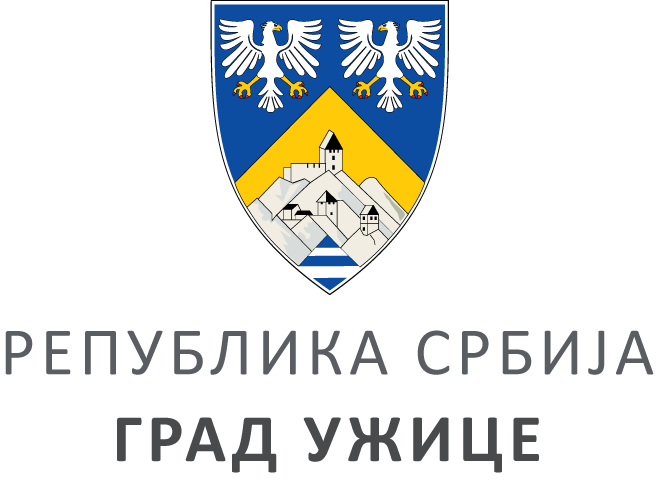 ГРАДСКА УПРАВА ЗА ИНФРАСТРУКТУРУ И РАЗВОЈГРАДСКА УПРАВА ЗА ИНФРАСТРУКТУРУ И РАЗВОЈГРАДСКА УПРАВА ЗА ИНФРАСТРУКТУРУ И РАЗВОЈГРАДСКА УПРАВА ЗА ИНФРАСТРУКТУРУ И РАЗВОЈVIII ББрој: 404-184/19ББрој: 404-184/19Датум:Датум:02.07.2019ПоглављеНазив поглављаСтранаIОпшти подаци о јавној набавци3.IIУслови за учешће у поступку јавне набавке из чл.75. и 76. ЗЈН и упутство како се доказује испуњеност услова4.IIIКритеријум за избор најповољније понуде9.IVУпутство понуђачима како да сачине понуду10.VСписак образаца који су саставни део конкурсне документације23.VIТехнички опис86.Р.бр.ОБАВЕЗНИ УСЛОВИ1.Да је регистрован код надлежног органа, односно уписан у одговарајући регистар (члан 75. став 1 тачка 1) ЗЈН)ДоказИзвод из регистра Агенције за привредне регистре, односно извод из регистра надлежног Привредног суда2.Да он и његов законски заступник није осуђиван за неко од кривичних дела као члан организоване криминалне групе, да није осуђиван за кривична дела против привреде, кривична дела против животне средине, кривично дело примања или давања мита, кривично дело преваре (члан 75. став 1. тачка 2) ЗЈН)ДоказПравна лица достављају:1) Извод из казнене евиденције, односно уверењe основног суда на чијем подручју се налази седиште домаћег правног лица, односно седиште представништва или огранка страног правног лица, којим се потврђује да правно лице није осуђивано за кривична дела против привреде, кривична дела против животне средине, кривично дело примања или давања мита, кривично дело преваре. Напомена: Уколико уверење Основног суда не обухвата податке из казнене евиденције за кривична дела која су у надлежности редовног кривичног одељења Вишег суда, потребно је поред уверења Основног суда доставити И УВЕРЕЊЕ ВИШЕГ СУДА на чијем подручју је седиште домаћег правног лица, односно седиште представништва или огранка страног правног лица, којом се потврђује да правно лице није осуђивано за кривична дела против привреде и кривично дело примања мита;2) Извод из казнене евиденције Посебног одељења за организовани   криминал Вишег суда у Београду, којим се потврђује да правно лице није осуђивано за неко од кривичних дела организованог криминала;3) Извод из казнене евиденције, односно уверење надлежне полицијске управе МУП-а, којим се потврђује да законски заступник понуђача није осуђиван за кривична дела против привреде, кривична дела против животне средине, кривично дело примања или давања мита, кривично дело преваре и неко од кривичних дела организованог криминала (захтев се може поднети према месту рођења или према месту пребивалишта законског заступника). Уколико понуђач има више законских заступника дужан је да достави доказ за сваког од њих.Предузетници и физичка лица достављају:Извод из казнене евиденције, односно уверење надлежне полицијске управе МУП-а, којим се потврђује да није осуђиван за неко од кривичних дела као члан организоване криминалне групе, да није осуђиван за кривична дела против привреде, кривична дела против животне средине, кривично дело примања или давања мита, кривично дело преваре (захтев се може поднети према месту рођења или према месту пребивалишта).Напомена: Овај доказ не може бити старији од два месеца пре      отварања понуда3. Да је измирио доспеле порезе, доприносе и друге јавне дажбине у складу са прописима Републике Србије или стране државе када има седиште на њеној територији (члан 75. став 1. тачка 4) ЗЈНДоказУверење Пореске управе Министарства финансија да је измирио доспеле порезе и доприносе и уверење надлежне управе локалне самоуправе да је измирио обавезе по основу изворних локалних јавних прихода или потврду Агенције за приватизацију да се понуђач налази у поступку приватизације. Напомена 1: Уколико понуђач има регистроване огранке или  издвојена места чија се седишта разликују од седишта друштва, потребно је доставити потврду месно надлежног пореског органа локалне самоуправе да је понуђач измирио доспеле обавезе јавних прихода за огранак  или издвојено местоНапомена 2: Овај доказ не може бити старији од два месеца пре отварања понудаПонуђачи који су регистровани у Регистру понуђача који води Агенција за привредне регистре не достављају доказе о испуњености услова из члана 75. ст. 1. тач. 1) до 4) ЗЈН, сходно чл. 78. ЗЈН. Понуђачи који су регистровани у Регистру понуђача могу доставити Решење о упису у регистар понуђача АПР.Понуђачи који су регистровани у Регистру понуђача који води Агенција за привредне регистре не достављају доказе о испуњености услова из члана 75. ст. 1. тач. 1) до 4) ЗЈН, сходно чл. 78. ЗЈН. Понуђачи који су регистровани у Регистру понуђача могу доставити Решење о упису у регистар понуђача АПР.4. Понуђач је дужан да при састављању понуде изричито наведе да је поштовао обавезе које произлазе из важећих прописа о заштити на раду, запошљавању и условима рада, заштити животне средине, као и да нема забрану обављања делатности која је на снази у време подношења понуде (члан 75. став 2. ЗЈН).ДоказПотписан о оверен Oбразац Изјаве понуђача о поштовању важећих прописа о заштити на раду, запошљавању и условима рада, заштити животне средине и да нема забрану обављања делатности. Изјава мора да буде потписана од стране овлашћеног лица понуђача и оверена печатом. Уколико понуду подноси група понуђача, сваки члан групе мора посебно потписати и печатом оверити наведену Изјаву. Р.бр.ДОДАТНИ УСЛОВИ1.Да располаже неопходним пословним капацитетом односно да је у претходне 3 календарске године (2016, 2017 и 2018) извео радове на изградњи и/или реконструкцији и/или санацији споменика културе у износу од минимум 50.000.000 динара без пдв-а, од чега је извео најмање један посао у минималном износу од 20.000.000 динара без пдв-а.ДоказПотврда, уговор и окончана ситуација (прва и последња страна окончане ситуације са рекапитулацијом радова) за све реализоване уговоре.Уколико је уговор анексиран, неопходно је доставити све анексе тог уговора уколико се њима мења првобитно уговорена цена.Потврде наручиоца не морају бити на Обрасцу из конкурсне документације.Потврде наручилаца о реализацији закњучених уговора треба да садрже:-назив и адреса наручиоца-назив и адреса понуђача-предмет уговора-вредност изведених радова-број и датум уговора-контакт особа наручиоца и телефон-потпис овлашћеног лица и печат наручиоцаПосебна напомена:Уколико је понуђач у реализацији уговора наступао у групи понуђача, као носилац посла или члан групе, биће му призната само вредност радова коју је самостално извео.Уколико се на потврди наручиоца не налази тај издвојени износ, потребно је доставити о томе одговарајући доказ – уговоре и/или ситуације између чланова групе понуђача или друге доказе на основу којих се може утврдити тачан износ и врста изведених радова од стране понуђача.2.Да понуђач има у радном односу на неодређено или одређено време или ангажоване по основу уговора ван радног односа одговорне извођаче радова са личним лиценцама и то:и ДоказКопија личне лиценце издате од Инжењерске коморе Србије, потврда о важењу лиценце и доказ о радном статусу (за носиоца лиценце који је запослен код понуђача: фотокопија уговора о раду, фотокопија МА или другог одговарајућег обрасца, односно за носиоца лиценце који није запослен код понуђача: фотокопија  уговора ван радног односа)За лица ван радног односа (  ангажована у складу са Законом о раду) период радног ангажовања мора да покрива период на који се уговара предметна јавна набавка.Наручилац ће прихватити следеће уговоре ван радног односа:1. Уговор о привремено повременим пословима2. Уговор о делу (ради обављања послова који су ван делатности послодавца)3. Уговор о допунском раду3.Да располаже довољним техничким капацитетом и то са:Доказпописна листа са датумом 31.12.2018. године, потписанa од стране овлашћеног лица понуђача и оверенa печатом понуђача или аналитичкa картицa основних средстава потписанa од стране овлашћеног лица понуђача и оверенa печатом понуђача;рачун и отпремницa за средства набављена од 1.1.2019. године;уговор о закупу уколико је средство набављено од стране закуподавца након 1.1.2019. године;уговор о лизингуНа наведеним доказима мора видно бити означена тражена техничка опрема.Напомена: Ако се из наведене документације не може јасно утврдити одређена спецификација опреме (дужина, површина) потребно је о томе доставити одговарајући доказ из ког се несумљиво могу утврдити тражене карактеристике.4.Да,  случају заједничке понуде достави: ДоказСпоразум којим се понуђачи из групе међусобно и према наручиоцу обавезују на извршење јавне набавкеНАЗИВ ОБРАСЦАБРОЈ ОБРАСЦА1.Образац понудеОБРАЗАЦ БР. 12.Трошкови припреме понудеОБРАЗАЦ БР. 23.Изјава о независној понудиОБРАЗАЦ БР. 34.Изјава о одговорном извођачу ОБРАЗАЦ БР. 45.Изјава о расположивости техничке опремеОБРАЗАЦ БР. 56.Списак изведених радоваОБРАЗАЦ БР. 67.Потврда о реализацији уговораОБРАЗАЦ БР. 78.Изјава понуђача о поштовању важећих прописа о заштити на раду, запошљавању и условима рада, заштити животне средине, као и да нема забрану обављања делатностиОБРАЗАЦ БР. 89.Изјава о прибављању полисе осигурањаОБРАЗАЦ БР. 910.Модел уговораОБРАЗАЦ БР. 1011.Предмер и предрачун радова - образац структуре понуђене ценеОБРАЗАЦ БР. 11Назив понуђача:Адреса понуђача:Матични број понуђача:Порески идентификациони број понуђача (ПИБ):Име особе за контакт:Електронска адреса понуђача (e-mail):Телефон:Телефакс:Број рачуна понуђача и назив банке:Лице овлашћено за потписивање уговораА) САМОСТАЛНО Б) СА ПОДИЗВОЂАЧЕМВ) КАО ЗАЈЕДНИЧКУ ПОНУДУ1)Назив подизвођача:Адреса:Матични број:Порески идентификациони број:Име особе за контакт:Проценат укупне вредности набавке који ће извршити подизвођач:Део предмета набавке који ће извршити подизвођач:2)Назив подизвођача:Адреса:Матични број:Порески идентификациони број:Име особе за контакт:Проценат укупне вредности набавке који ће извршити подизвођач:Део предмета набавке који ће извршити подизвођач:1)Назив учесника у заједничкој понуди:Адреса:Матични број:Порески идентификациони број:Име особе за контакт:2)Назив учесника у заједничкој понуди:Адреса:Матични број:Порески идентификациони број:Име особе за контакт:3)Назив учесника у заједничкој понуди:Адреса:Матични број:Порески идентификациони број:Име особе за контакт:Укупна цена без ПДВ-а _________________ динара(словима_____________________________________)(уписати)Укупна цена са ПДВ-ом_________________ динара(словима_____________________________________) (уписати)Рок и начин плаћањаРок плаћања је до 45 дана од дана пријема оверене привремене односно окончане ситуације све у складу са Законом о роковима измирења новчаних обавеза у комерцијалним трансакцијама („Службени гласник РС”, бр. 119/12, 68/15 и 113/2017). Плаћање се врши на рачун понуђача.Тражени аванс (највише 20% од уговорене вредности са пдв-ом)А) _________% односно _______________динара са пдв-омБ) без аванса.(Заокружити и  уписати)Рок за извођење радова______ календарских дана (не дужи од 120 календарских дана) од дана увођења у посао(уписати)Место извођењаТериторија Града УжицаРок важења понуде________дана (минимум 120 дана) од дана отварања понуда (уписати)Гарантни период________ године (минимум 2) од дана примопредаје радова (уписати) ВРСТА ТРОШКАИЗНОС ТРОШКА У РСДУКУПАН ИЗНОС ТРОШКОВА ПРИПРЕМАЊА ПОНУДЕДатум:М.П.Потпис понуђачаДатум:М.П.Потпис понуђачаИЗЈАВА О ОДГОВОРНОМ ИЗВОЂАЧУ Бр.Име и презимеБрој лиценцеНазив понуђача (члана групе понуђача) који ангажује одговорног извођача:Основ ангажовања:    1. Запослен код       понуђача    2. Ангажован уговором1.2.3.Ред. бр.Техничко средствоповршинаРедни број и бр. стране са пописне листеБрој уговора о лизингу или закупуУписати у чијем је власништву  техничко средство1.Скела  600 м2Наручилац Период извођења радова Врста радоваВредност  изведених радова  (без ПДВ-а) УКУПНО изведених радова без ПДВ-а: УКУПНО изведених радова без ПДВ-а: УКУПНО изведених радова без ПДВ-а: Назив Наручиоца Адреса________________________________________________________________ИЗЈАВА О ПРИБАВЉАЊУ ПОЛИСЕ ОСИГУРАЊАЗА НАРУЧИОЦАЗА ИЗВОЂАЧА РАДОВАНАЧЕЛНИКМилоје МарићМП.МП.TROTOARI PREKO PUTA OPŠTINE, PROSTOR ISPOD KOLONADA I VLAJKOV TRG U ULICI DIMITRIJA TUCOVIĆA, UŽICETROTOARI PREKO PUTA OPŠTINE, PROSTOR ISPOD KOLONADA I VLAJKOV TRG U ULICI DIMITRIJA TUCOVIĆA, UŽICETROTOARI PREKO PUTA OPŠTINE, PROSTOR ISPOD KOLONADA I VLAJKOV TRG U ULICI DIMITRIJA TUCOVIĆA, UŽICETROTOARI PREKO PUTA OPŠTINE, PROSTOR ISPOD KOLONADA I VLAJKOV TRG U ULICI DIMITRIJA TUCOVIĆA, UŽICETROTOARI PREKO PUTA OPŠTINE, PROSTOR ISPOD KOLONADA I VLAJKOV TRG U ULICI DIMITRIJA TUCOVIĆA, UŽICETROTOARI PREKO PUTA OPŠTINE, PROSTOR ISPOD KOLONADA I VLAJKOV TRG U ULICI DIMITRIJA TUCOVIĆA, UŽICETROTOARI PREKO PUTA OPŠTINE, PROSTOR ISPOD KOLONADA I VLAJKOV TRG U ULICI DIMITRIJA TUCOVIĆA, UŽICETROTOARI PREKO PUTA OPŠTINE, PROSTOR ISPOD KOLONADA I VLAJKOV TRG U ULICI DIMITRIJA TUCOVIĆA, UŽICEPredmer i predračun radovaPredmer i predračun radovaPredmer i predračun radovaPredmer i predračun radovaIZVOĐENJE 
RADOVA: PROSTOR ISPOD KOLONADA I VLAJKOV TRG U ULICI DIMITRIJA TUCOVIĆARev 0Pos.Opis radovaJedinica mere KoličinaUkupno (DIN bez PDV-a)Pos.Opis radovaJedinica mere KoličinaUkupno (DIN bez PDV-a)PREDMERNapomena: armirano betonske I čelične konstrukcije su pretpostavljene arhitektonskim projektom i biće naknadno proverene i definisane kroz projekat statike.
Ove povratne informacije mogu uticati na količine i opise iz predmera.OPŠTI USLOVI ZA IZVOĐENJE RADOVANapomena: 
1. PRIBAVLJANJE SAGLASNOSTI ZA FORMIRANJE GRADILIŠTA, KAO I NAKNADE ZA PRIKLJUČKE NA ELEKTRO, VODOVODNU, KANALIZACIONU I TELEFONSKU GRADSKU MREŽU NISU PREDMET OVOG PREDMERA.
2. OVAJ PREDMER SE TIČE IZVOĐENJA 
RADOVA: TROTOARI PREKO PUTA OPŠTINE, PROSTOR ISPOD KOLONADA I VLAJKOV TRG U ULICI DIMITRIJA TUCOVIĆA.
3. NABAVKA MATERIJALA, UTOVAR, TRANSPORT I ISTOVAR JE SASTAVNI DEO CENE.
4. SAV VERTIKALNI I HORIZONTALNI TRANSPORT MATERIJALA I OPREME DO I PO GRADILIŠTU JE SASTAVNI DEO OVOG PREDMERA.
5. KOD IZVOĐENJA PREDMETNIH RADOVA, MATERIJAL OBUHVATA PRIPREMU I TRANSPORT  DO GRADILIŠTA, KAO I OBEZBEĐENJE ODGOVARAJUĆIH ATESTA U SKLADU SA VAŽEĆIM STANDARDIMA.
 Opšti tehnički uslovi za izvođenje radova predviđenih ovim predmeromSve  odredbe  ovih  tehničkih  uslova smatraju  se sastavnim   delom   opisa   svake pozicije ovog predmera. Predviđene  radove  izvesti  u celosti prema opisu pojedinih stavki ovog predmera, opisa za pojedine grupe radova, tehničkom opisu  i drugom.
Jediničnom cenom svake pozicije obuhvatiti sve potrebne elemente za njeno formiranje,  tako  da one  u pogodbenom predračunu budu konačne i to:M a t e r i j a l
Pod cenom materijala podrazumeva se nabavna cena glavnog, pomoćnog, veznog  materijala  i  slično zajedno sa troškovima  nabavke,  cenom  spoljnjeg  i unutrašnjeg  transporta,  bez  obzira na prevozno sredstvo koje je upotrebljeno, sa svim potrebnim pratećim troškovima,     utovarom,     istovarom, skladištenjem i čuvanjem na gradilištu od kvarenja i propadanja, sa  potrebnom  manipulacijom,  davanjem potrebnih uzoraka na ispitivanje itd.R a d
Vrednost radova obuhvata sav glavni i  pomoćni  rad svih potrebnih  operacija   bilo    koje    pozicije predračuna, sav rad na unutrašnjem  horizontalnom  i vertikalnom  transportu  i  sav  rad   oko   zaštite izvedenih radova od štetnih  uticaja  za  vreme izvođenja radova.P o m o ć n e  k o n s t r u k c i j  e
Nabavka, prevoz na gradilište, montaža, demontaža i odvoz sa gradilišta sve vrste skela bez obzira na visinu i oblik ulaze u jediničnu cenu posla za koje su  potrebne, da ne bi ometale normalan tok radova. Jedinična cena  obuhvata obavezne  ograde, zaštitne nadstrešnice, prilaze i sl. Odgovarajuća pozicija za izvođenje radova cenom obuhvata prilaze i platforme, amortizaciju skele i pomoćnih konstrukcija za predpostavljeno vreme itd.O s t a l i  t r o š k o v i  i   d a ž b i n e
Na  jediničnu  cenu  radne  snage  izvođač  radova zaračunava svoj  faktor  koji  se  formira  na  bazi postojećih propisa i instrumenata kao  i  sopstvenim osobenim  načinom  privređivanja  izvođača  radova  (razni porezi, kamate,  taksa,  osiguranje,  zarada, fondovi, osnovna srestva, plate i  td).  Pored  toga faktorom izvođač obuhvata sledeće radove koji mu se neće posebno plaćati bilo  kao  predračunske  stavke ili naknadni  rad  i  to: - sve higijensko-tehničke  zaštitne mere  za  ličnu zaštitu radnika i zaštitu na objektu i okoline kao (ograde, mostove, nadstrešnice, razne  pomoćne i sanitarne objekte i dr.),
- troškove rada mehanizacije ili najamnine pozajmljene ako nije iz sopstvenog pogona,
- čišćenje i održavanje reda na objektu za vreme izvođenja radova, sa odvozom smeća, šuta i otpadaka uz napomenu da se završno  čišćenje  obračunava kao posebna pozicija,
- sva potrebna ispitivanja materijala i pribavljanje  svih potrebnih atesta
-  obezbeđenje uslova za uskladištenje materijala i alata
- eventualna zaštita objekata (konzerviranje) u ekstremnim uslovima. Ukoliko se izgradnja  objekta nastavlja u toku letnjeg i zimskog  perioda izvođač je dužan izvedene radove  zaštititi od propadanja i smrzavanja, a sve ostećene delove od mraza i sl.da pre nastavka radova popravi i dovede u red o svom trošku.M e r e  i  o b r a č u n
Ukoliko u pojedinoj stavci nije dat način  obračuna radova pridržavati se u svemu prema   važećim propisima građevinarskih normi i tehničkih uslova za izvođenje završnih radova u građevinarstvu.O s t a l o
Sav upotrebljeni materijal mora  biti  kvalitetan  i treba da u potpunosti odgovara uslovima i  odredbama JUS -a.
Svi radovi moraju biti izvedeni po važećim tehničkim, propisima, solidno, savesno i kvalitetno.
Sav  ostali  rad  i  obaveze,  koji  nisu   pomenuti regulišu se u duhu Zakona o planiranju i izgradnji  investicionih objekata  i  ostalih  propisa   koji   regulišu   tu materiju, važećih  standarda  i  prosečnih  normi  u građevinarstvu.TROTOARI PREKO PUTA OPŠTINE, PROSTOR ISPOD KOLONADA I VLAJKOV TRG U ULICI DIMITRIJA TUCOVIĆA, UŽICETROTOARI PREKO PUTA OPŠTINE, PROSTOR ISPOD KOLONADA I VLAJKOV TRG U ULICI DIMITRIJA TUCOVIĆA, UŽICETROTOARI PREKO PUTA OPŠTINE, PROSTOR ISPOD KOLONADA I VLAJKOV TRG U ULICI DIMITRIJA TUCOVIĆA, UŽICETROTOARI PREKO PUTA OPŠTINE, PROSTOR ISPOD KOLONADA I VLAJKOV TRG U ULICI DIMITRIJA TUCOVIĆA, UŽICETROTOARI PREKO PUTA OPŠTINE, PROSTOR ISPOD KOLONADA I VLAJKOV TRG U ULICI DIMITRIJA TUCOVIĆA, UŽICETROTOARI PREKO PUTA OPŠTINE, PROSTOR ISPOD KOLONADA I VLAJKOV TRG U ULICI DIMITRIJA TUCOVIĆA, UŽICETROTOARI PREKO PUTA OPŠTINE, PROSTOR ISPOD KOLONADA I VLAJKOV TRG U ULICI DIMITRIJA TUCOVIĆA, UŽICETROTOARI PREKO PUTA OPŠTINE, PROSTOR ISPOD KOLONADA I VLAJKOV TRG U ULICI DIMITRIJA TUCOVIĆA, UŽICEPredmer i predračun radovaPredmer i predračun radovaPredmer i predračun radovaPredmer i predračun radovaIZVOĐENJE 
RADOVA: PROSTOR ISPOD KOLONADA I VLAJKOV TRG U ULICI DIMITRIJA TUCOVIĆARev 1Pos.Opis radovaJedinica mereKoličinaUkupno (DIN bez PDV-a)Pos.Opis radovaJedinica mereKoličina Ukupno Ukupno (DIN bez PDV-a)PREDMER100-00DEMONTAŽE I RUŠENJAOpšti usloviOvi radovi se odnose na uobičajene pripreme terena i na uklanjanje postojećih elemenata, u svemu prema važećim propisima.100-01Uklanjane postojećeg betonskog podzida Uklanjane postojećeg betonskog podzida (prosečne širine 40cm, visina iznad zemlje varira od 30 do 100cm), sa pripadajućim temeljima od AB betona (niz do travnate površine), kao i postojećih betonskih žardinjera (6 komada dimenzija 60x50x40 cm).Pozicija podrazumeva demontažu i transport sa gradilišta.
Šut izneti, utovariti u kamion i odvesti na gradsku deponiju.Obračun je po m' pozicije.100-01Uklanjanje postojećeg betonskog podzidam'32.00100-02Skidanje obloge sa pripadajućom betonskom podlogom. Skidanje obloge sa pripadajućom betonskom podlogom. Odvojiti tvrdi materijal i odvesti na deponiju koju odredi investitor udaljenu do 5 km. Šut prikupiti, izneti, utovariti na kamion i odvesti na gradsku deponiju. Obračun je po m2 trotoara.100-02Skidanje obloge sa pripadajućom betonskom podlogomm21,150.00100-04Demontaža ivičnjaka od kamena.Demontirati postojeće betonske ivičnjake . Skinute odneti na gradsku deponiju, ili sačuvati u dogovoru sa investitorom. Šut prikupiti, izneti. Utovariti na kamion i odvesti na gradsku deponiju.Obračun je po m' pozicije.100-04Demontaža ivičnjaka od kamena.m'132.00100-05Demontaža i uklanjanje dela ograde.Demontaža i uklanjanje dela ograde. Demontažu izvesti pažljivo, finim Ukorezackim alatom.
Pronaci mesto ankerovanja, ocistiti i osloboditi plastiku i odložiti u gradilišni magacin, za ponovnu upotrebu.  Obračun po m' ograde.100-05Demontaža i uklanjanje dela ograde.m'14.00100-06Mašinsko čišćenje terenaMašinsko čišćenje terena i skidanje površinskog sloja zemlje debljine do 50 cm, sa pripadajućim postojećim rastinjem (trava i žbunaste forme). Upotrebljiv humus, za završnu obradu, odvojiti na posebnu deponiju, što ulazi u cenu. Višak zemlje utovariti na kamion i odvesti na gradsku deponiju. Obračun po m2100-06Mašinsko čišćenje terenam280.00100-07Vađenje panjevaVašenje panjeva. Msinski iskop i otklannjanje panja na deponiji. Obračun po kom100-07Vađenje panjevakom3.00100-08Geodetski radovi Geodetski položajno i visinki obelezavanje trase trotoara prema projektu. Obračun po m2100-08Geodetski radovi m21,200.00100-09Demontaža i montaža saobraćajnih znakovaDemontaža saobraćajnih znakova, semafora  sa razbijanjem temelja i odvozom u magacin investitora zanakoviKom10.00seamforKom2.00Montaža i vraćanje stubova  za saobraćajne znakove i semaforazanakoviKom10.00seamforKom2.00100-10Izdizanje postojecih liveno gvozdenih poklopaca na potrebnu visinukom14.00100-11Isecanje ivica asfaltnog kolovoza masinom za secenje asfaltam1150.00100-12Na delu saobracajnica , na kojima se izvode radovi, uraditi projekat privremene saobracajne signalizacije I prema njemu izvrsiti potrebne izmene u regulisanju saobracaja u cilju njegovog nesmetanog odvijanja.paus1.00100-00DEMONTAŽE I RUŠENJA UKUPNOTROTOARI PREKO PUTA OPŠTINE, PROSTOR ISPOD KOLONADA I VLAJKOV TRG U ULICI DIMITRIJA TUCOVIĆA, UŽICETROTOARI PREKO PUTA OPŠTINE, PROSTOR ISPOD KOLONADA I VLAJKOV TRG U ULICI DIMITRIJA TUCOVIĆA, UŽICETROTOARI PREKO PUTA OPŠTINE, PROSTOR ISPOD KOLONADA I VLAJKOV TRG U ULICI DIMITRIJA TUCOVIĆA, UŽICETROTOARI PREKO PUTA OPŠTINE, PROSTOR ISPOD KOLONADA I VLAJKOV TRG U ULICI DIMITRIJA TUCOVIĆA, UŽICETROTOARI PREKO PUTA OPŠTINE, PROSTOR ISPOD KOLONADA I VLAJKOV TRG U ULICI DIMITRIJA TUCOVIĆA, UŽICETROTOARI PREKO PUTA OPŠTINE, PROSTOR ISPOD KOLONADA I VLAJKOV TRG U ULICI DIMITRIJA TUCOVIĆA, UŽICETROTOARI PREKO PUTA OPŠTINE, PROSTOR ISPOD KOLONADA I VLAJKOV TRG U ULICI DIMITRIJA TUCOVIĆA, UŽICETROTOARI PREKO PUTA OPŠTINE, PROSTOR ISPOD KOLONADA I VLAJKOV TRG U ULICI DIMITRIJA TUCOVIĆA, UŽICEPredmer i predračun radovaPredmer i predračun radovaPredmer i predračun radovaPredmer i predračun radovaIZVOĐENJE 
RADOVA: PROSTOR ISPOD KOLONADA I VLAJKOV TRG U ULICI DIMITRIJA TUCOVIĆARev 1Pos.Opis radovaJedinica mereKoličinaUkupno (DIN bez PDV-a)Pos.Opis radovaJedinica mereKoličina Ukupno Ukupno (DIN bez PDV-a)PREDMER200-00ZEMLJANI RADOVIOpšti usloviIzvođač radova je pored opisa pojedinačnih stavki radova cenama obuhvatio i sledeće zajedničke uslove: 
1. Zemljani radovi će biti izvedeni u svemu prema projektu,cene sadrže sve radne operacije, utroške materijala, pomoćni alat i radne skele, kao i ostale troškove i zaradu preduzeća.
2. Pre početka zemljanih radova Izvođač je dužan da zajedno sa predstavnikom Investitora snimi visinske kote postojećeg terena, a nakon iskolčenja objekata.
3. Izvođač je dužan u fazi izvođenja zemljanih radova, da vodi računa o održavanju privremenih saobraćajnica tj. da u slučaju kišovitih dana izvrši odvodnjavanje sa istih.
4. U slučaju prekopavanja, sve dublje iskopane površine treba popuniti betonom MB10 ili sanirati teren na adekvatan način u konsultaciji sa geomehaničarom. Ovi troškovi padaju na teret izvođača.
5. Iskopane temeljne stope zajednički treba da pregledaju i u građevinski dnevnik konstatuju tehničke (kvalitet)
i podatke potrebne za obračun (snimljeni iskop)
6. Pri obračunu količina stvarno izvršenih radova sve iskope i odvoz obračunavati po m3.
samoniklog tla,a sve nasipe po m3 zbijenog materijala.
7. Važeći normativ utroška rada i materijala propisuju "Normativi i standardi rada u građevinarstvu - Visokogradnja" GN-200Napomena: Izvođač je dužan da zadrži sva postojeća stabla na njihovim pozicijama.200-01Nabavka, utovar, dovoz i razastiranje čiste zemlje sa završnim slojem humusaZemlju oblikovati prema projektu, sa davanjem nadvišenja (nadmera) od 20% kako bi posle sleganja zemlja zauzela projektovane kote.Nakon sleganja zemlje uraditi finalne slojeve oblikovane kupe. Finalni slojevi oblikovane zemlje su pesak u debljini 1cm i sloj supstrata - humus, u debljini od 20cm, kao podloga za završni sloj trave. Zameniti završni sloj zemlje oko stabala drvoreda 5x 1m2Izvršiti fino poliranje i valjanje drvenim valjkom.Završni sloj peska d=1cm I humusa d=20cm su sastavni deo pozicije. Obračun pozicije u m3.200-01Nabavka, utovar, dovoz i razastiranje čiste zemlje sa završnim slojem humusam341.00200-02Nabavka i sadnja trave, žbunastog bilja i perenaZasad postaviti prema pozicijama planiranim u projektu. Pojedinačne biljke prema izboru autora.Obračun pozicije po m2 finalno obrađene površine.200-02Nabavka i sadnja trave, žbunastog bilja i perenam271.00200-03Iskop zemlje Masinski iskop postojece kolovozne konstrukcije rovokopacem 70% I rucno 30% Iskop zemlje IV I V kategorije za izradu posteljice AB ploce platoa  i temelje  sa odvozom na deponiju .Obračun pozicije po m3 .200-03Iskop zemljem3220.00m3200-04Isporuka i ugradnja peska oko cevi Nabvaka i ugradnja peska u rov oko i iznad cevi Obračun pozicije po m3 .200-04Isporuka i ugradnja peska oko cevi m38.00200-05Isporuka tamponaNabavka i ugradnja tampona -jalovine u rov kanalizacije do potrebne zbijenosti u slojevima.Obračun pozicije po m3 .200-05Isporuka tamponam330.00200-00ZEMLJANI RADOVI UKUPNOTROTOARI PREKO PUTA OPŠTINE, PROSTOR ISPOD KOLONADA I VLAJKOV TRG U ULICI DIMITRIJA TUCOVIĆA, UŽICETROTOARI PREKO PUTA OPŠTINE, PROSTOR ISPOD KOLONADA I VLAJKOV TRG U ULICI DIMITRIJA TUCOVIĆA, UŽICETROTOARI PREKO PUTA OPŠTINE, PROSTOR ISPOD KOLONADA I VLAJKOV TRG U ULICI DIMITRIJA TUCOVIĆA, UŽICETROTOARI PREKO PUTA OPŠTINE, PROSTOR ISPOD KOLONADA I VLAJKOV TRG U ULICI DIMITRIJA TUCOVIĆA, UŽICETROTOARI PREKO PUTA OPŠTINE, PROSTOR ISPOD KOLONADA I VLAJKOV TRG U ULICI DIMITRIJA TUCOVIĆA, UŽICETROTOARI PREKO PUTA OPŠTINE, PROSTOR ISPOD KOLONADA I VLAJKOV TRG U ULICI DIMITRIJA TUCOVIĆA, UŽICETROTOARI PREKO PUTA OPŠTINE, PROSTOR ISPOD KOLONADA I VLAJKOV TRG U ULICI DIMITRIJA TUCOVIĆA, UŽICETROTOARI PREKO PUTA OPŠTINE, PROSTOR ISPOD KOLONADA I VLAJKOV TRG U ULICI DIMITRIJA TUCOVIĆA, UŽICEPredmer i predračun radovaPredmer i predračun radovaPredmer i predračun radovaPredmer i predračun radovaIzmenaIZVOĐENJE 
RADOVA: PROSTOR ISPOD KOLONADA I VLAJKOV TRG U ULICI DIMITRIJA TUCOVIĆARev 1Pos.Opis radovaJedinica mereKoličinaUkupno (DIN bez PDV-a)Pos.Opis radovaJedinica mereKoličina Ukupno Ukupno (DIN bez PDV-a)PREDMER300-00BETONSKI RADOVIOpšti usloviIzvođač radova je pored opisa pojedinačnih stavki radova cenama obuhvatio i sledeće zajedničke uslove: 
1. Betonski radovi će biti izvedeni u svemu po projektu, statičkom proračunu i važećim pravilnicima. Izvođač je dužan uraditi pre početka izvođenja radova "Projekat betona sa planom izrade i kontrole kvaliteta betona".
2. Ovlašćeni nadzorni organ izvršiće prijem oplate sa aspekta dimenzija, osovina i visinskih kota i prijem armature sa aspekta broja i prečnika ugrađenih šipki. Za sigurnost oplate na deformisanje i rušenje odgovaraće izvođac radova. Betoniranje će se izvršiti tek kad ovlašćeni nadzorni organ konstatuje u građevinskom dnevniku da sa svog aspekta nema primedbi.
3. Zaštita sveže izbetoniranih konstrukcija kao i zaštita betona (od mraza ili velikih vrućina) u fazi očvršćavanja je sadržana u jediničnim cenama.
4. Skidanje oplate može se izvršiti samo po odobrenju odgovornog lica. Troškovi za navedeno su obuhvaćeni jediničnim cenama.
6. Cene sadrže sve radne operacije, utroške materijala, pomoćni alat i skele kao i ostale troškove i zaradu preduzeća.
7. Važeći normativ utroška rada i materijala  propisuju "Normativi i standardi rada u građevinarstvu - Visokogradnja" GN-400-1 Otvori  u   betonu  odbijaju   se  prema zidarskim  merama.  Obračun  se vrši  na osnovu  stvarno  izvedenih količina.   Armatura ulazi u sastav betonskih pozicija. Napomena: armirano betonske I čelične konstrukcije su pretpostavljene arhitektonskim projektom i biće naknadno proverene i definisane kroz projekat statike.
Ove povratne informacije mogu uticati na količine i opise iz predmera.300-01Nabavka i razastiranje šljunka u sloju debljine 15cmPozicija podrazumeva površine ispod temelja potpornih zidova i horizontalnih armirano betonskih ploča na tlu.Tamponski sloj šljunka nasuti u slojevima, nabiti i fino isplanirati sa tolerancijom +-1cm.Obračun pozicije po m2 nabijenog šljunka.Napomena: usaglasiti sa projektom konstrukcije i statičkog proračuna.                                                                                  Ukoliko je moguće iskoristiti postojeće slojeve.300-01Nabavka i razastiranje šljunka u sloju debljine 15cmm21,117.00300-02Izrada armirano betonskih temelja marke MB 20Izraditi oplatu I temelje armirati u svemu prema projektu, detaljima I statičkom proračunu.Betoniranje raditi preko prethodno razastrtog šljunka. Beton ugraditi i negovati prema propisima.U cenu ulaze oplata i armatura, u svemu prema statičkom proračunu. 50kg po m3.Obračun pozicije po m3 .Napomena: usaglasiti sa projektom konstrukcije i statičkog proračuna.300-02Izrada armirano betonskih temelja marke MB 20m316.00300-03Izrada armirano betonskih ploča na tlu marke MB 30Izraditi oplatu sa podupiračima i ploče armirati prema projektu, detaljima i statičkom proračunu.Betoniranje raditi preko prethodno razastrtog šljunka. Beton ugraditi i negovati prema propisima.U cenu ulaze oplata, armatura. U svemu prema statičkom proračunu i niveletama datim u projektu arhitekture. Q 188 mreža.Obračun pozicije po m3 .Debljina ploče 10cm.U cenu uračunati ostavljanje otvora u oplati ploče za ugradnju podnih svetiljki i otvora za drenažu, u svemu prema uputsvima projekta.Napomena: usaglasiti sa projektom konstrukcije i statičkog proračuna.300-03Izrada armirano betonskih ploča na tlu marke MB 30m3110.00300-04Ugradnja granitnih ivicnjaka na betonskoj podlozi MB 30m315.00300-00BETONSKI RADOVI UKUPNOTROTOARI PREKO PUTA OPŠTINE, PROSTOR ISPOD KOLONADA I VLAJKOV TRG U ULICI DIMITRIJA TUCOVIĆA, UŽICETROTOARI PREKO PUTA OPŠTINE, PROSTOR ISPOD KOLONADA I VLAJKOV TRG U ULICI DIMITRIJA TUCOVIĆA, UŽICETROTOARI PREKO PUTA OPŠTINE, PROSTOR ISPOD KOLONADA I VLAJKOV TRG U ULICI DIMITRIJA TUCOVIĆA, UŽICETROTOARI PREKO PUTA OPŠTINE, PROSTOR ISPOD KOLONADA I VLAJKOV TRG U ULICI DIMITRIJA TUCOVIĆA, UŽICETROTOARI PREKO PUTA OPŠTINE, PROSTOR ISPOD KOLONADA I VLAJKOV TRG U ULICI DIMITRIJA TUCOVIĆA, UŽICETROTOARI PREKO PUTA OPŠTINE, PROSTOR ISPOD KOLONADA I VLAJKOV TRG U ULICI DIMITRIJA TUCOVIĆA, UŽICETROTOARI PREKO PUTA OPŠTINE, PROSTOR ISPOD KOLONADA I VLAJKOV TRG U ULICI DIMITRIJA TUCOVIĆA, UŽICETROTOARI PREKO PUTA OPŠTINE, PROSTOR ISPOD KOLONADA I VLAJKOV TRG U ULICI DIMITRIJA TUCOVIĆA, UŽICETROTOARI PREKO PUTA OPŠTINE, PROSTOR ISPOD KOLONADA I VLAJKOV TRG U ULICI DIMITRIJA TUCOVIĆA, UŽICETROTOARI PREKO PUTA OPŠTINE, PROSTOR ISPOD KOLONADA I VLAJKOV TRG U ULICI DIMITRIJA TUCOVIĆA, UŽICEPredmer i predračun radovaPredmer i predračun radovaPredmer i predračun radovaPredmer i predračun radovaPredmer i predračun radovaIzmenaIZVOĐENJE 
RADOVA: PROSTOR ISPOD KOLONADA I VLAJKOV TRG U ULICI DIMITRIJA TUCOVIĆARev 1Pos.Opis radovaJedinica mereKoličinaUkupno (DIN bez PDV-a)Pos.Opis radovaJedinica mereKoličina Ukupno  Ukupno Ukupno (DIN bez PDV-a)PREDMER400-00BRAVARSKI RADOVIOpšti usloviIzrada projekta statike , detalja I radionički crteži neophodni za izvođenje radova ovaveza Izvođača.1. Kod svih pozicija cenom obuhvatiti kompletnu izradu i montažu, uključujući i nabavku materijala, 
sve transporte, izradu i demontažu radnih skela kao i sav potreban glavni i pomoćni materijal i rad.
2. Materijal S235 JRG2
3. Cena takođe sadrži zaštitu od korozije zaštitnim sistemom boja, koja treba da odgovara za kategoriju atmosferske korozivnosti:C3, S3.21 prema SRPS ISO 12944:2002, minimalna ukupna debljina zaštite iznosi 120 mikrona. 
4. Predhodno čišćenje konstrukcije izvršiti mlazom abraziva do stepena Sa 2.5, komplet izvedeno
 prema statičkom proračunu, detaljima i pravilima struke.
Izvršiti zapisnički prijem očišćenog materijala od strane nadzornog organa
5. Ukoliko se u radionici izvode sklopovi čelične konstrukcije iste treba da pregleda i zapisnički
 primiti nadzorni organ
6. Po izvršenim svim radovima na transportima i montiranju čelične konstrukcije, treba detaljno pregledati i snimati sva mesta gde je zaštita oštećena, izvršiti ponovno detaljno čišćenje 
tih mesta i ponovo naneti zaštitne premaze na tim delovima.
Tek posle toga može da se nanosi 2 sloja pokrivnog finalnog premaza koji odgovara usvojenom sistemu zaštite.
 Osnovni čelični materijal je S235 JRG2 prema standardu SRPS EN10025:2003.
7. Ako u projektu nije drugačije određeno onda debljina vara iznosi a=0.7tmin po celom obimu kontakta. 8. Izvodjač je obavezan dokazati kvalitet čelika i antikorozione zaštite atestima pribavljenim kod  ovlašćenog instituta.9. Izvođač je takođe obavezan dokazati da su dimenzije primenjenih profila u skladu sa statičkim proračunom, a eventualna odstupanja u dozvoljenim granicama tolerancije.10. Sve ankerne ploče isporučiće izvođač čelične konstrukcije blagovremeno tako da se mogu ugraditi zajedno sa armaturom pre betoniranja armirano betonske konstrukcije.Ugradnju ankernih ploča izvršiće izvođač betonskih radova.11. Ugradnja ankernih ploča i montaža čelične konstrukcije vršiće se pod geodetskom kontrolom tako da se obezbedi projektovana geometrija o čemu će izvođač voditi poseban protokol.12. Količina stvarno izvršenih radova obračunaće se prema tabličnim težinama elemenata i statičkim detaljima konstrukcije. Dodatak na varove i spojni materijal uračunaće se sa najviše 2% od ukupne težine osnovne konstrukcije.Napomena: Pre ugradnje neophodno je da izvođač dostavi uzorke korten čelika na izbor autoru, uzorci ulaze u cenu pozicije.Napomena: armirano betonske I čelične konstrukcije su pretpostavljene arhitektonskim projektom i biće naknadno proverene i definisane kroz projekat statike.
Ove povratne informacije mogu uticati na količine i opise iz predmera.400-01Metalna obloga podzida – barijere između popločanja i zelenilavideti Detalje D1/D2Nabavka, izrada i postavljanje metalnih podzida - barijera između popločanja i zelenila.Pozicija obuhvata izradu i montažu metalnog elementa koji se fiksira na AB podzide i služi kao barijera između popločanja / betonske klupe i zelenila. Element je korten debljine 10mm, fiksira se tačkasto, ankerima, i to u donjoj zoni temelja (koja je sakrivena ispod zemlje) AB podzida, dok je za betonsku klupu fiksiran ankerima tačkasto. Promenljive visine od 30cm do 250cm.Suvi postupak ugradnje, sve ostalo po propisima. Sve mere je potrebno prekontrolisati na gradilištu pre izrade radioničkih crteža. Spojeve i varove idealno izraditi, očistiti i obrusiti.Pre ugradnje poziciju očistiti od korozije i prašine, naneti impregnaciju, a po izvršenoj montaži popraviti je.Pre izrade pozicije izvođač je dužan da dostavi radionički crtež i karakteristične detalje na saglasnost autoru projekta. Pre izrade pozicije, proizvođač se mora sporazumeti sa autorom projekta o svakom tehničkom detalju. Obračun pozicije po m2.400-01Metalni podzidi – barijere između popločanja i zelenilam266.0066.00400-02Metalne obloge korita oko stabala drvoredavideti Detalj D9Pozicija obuhvata izradu i montažu metalnog elementa koji se postavlja unutar korita oko stabla. Element je korten debljine 10mm i postavlja se na frontove denivelisanog korita. Fiksiranje se vrši dvokomponentnim lepkom - Sikadur - 31 CF Normal  1 cm..
Geometrija metalnog elementa prati oblik korita.Suvi postupak ugradnje, sve ostalo po propisima. 
Sve mere je potrebno prekontrolisati na gradilištu pre izrade radioničkih crteža. Spojeve i varove idealno izraditi, očistiti i obrusiti.
Pre ugradnje poziciju očistiti od korozije i prašine, naneti impregnaciju, a po izvršenoj montaži popraviti je.Pre izrade pozicije izvođač je dužan da dostavi radionički crtež i karakteristične detalje na saglasnost autoru projekta. Pre izrade pozicije, proizvođač se mora sporazumeti sa autorom projekta o svakom tehničkom detalju. Obračun pozicije po m2.400-02Metalna obloga korita česme – postamentm212.0012.00400-03Metalni graničnici u tlu u nivou popločanjavideti Detalj D6Pozicija obuhvata izradu i montažu kontinualnog metalnog elementa koji se postavlja u zemlju kao graničnik između pravaca popločanja partera.
Element je korten debljine 10mm, fiksira se lepkom i postavlja u nivou poda.
Geometrija metalnog elementa u podu prati pravac popločanja partera. Širina elemenata je 17cm, a obuhvataju i tri parking barijere za vozila. Suvi postupak ugradnje, sve ostalo po propisima. Sve mere je potrebno prekontrolisati na gradilištu pre izrade radioničkih crteža. Spojeve i varove idealno izraditi, očistiti i obrusiti.Pre ugradnje poziciju očistiti od korozije i prašine, naneti impregnaciju, a po izvršenoj montaži popraviti je.Pre izrade pozicije izvođač je dužan da dostavi radionički crtež i karakteristične detalje na saglasnost autoru projekta. Pre izrade pozicije, proizvođač se mora sporazumeti sa autorom projekta o svakom tehničkom detalju. Obračun pozicije po m2.400-03Metalni graničnici u tlu u nivou popločanjam211.0011.00400-04Rešetkasti nosači nadstrešnice i čelični stubvideti Detalj D5Nabavka, izrada i postavljanje rešetkastih nosača i čeličnog stuba 20x20 cm. Rešetkaste nosače izraditi od čeličnih nosača, limova, ugaonika, flahova, podložnih ploča, ankera i slicno, po projektu, detaljima i uputstvu projektanta. Spojeve i varove idealno izraditi, očistiti i obrušiti. Pre ugradnje nosace ocistiti od korozije i
prašine, naneti impregnaciju i osnovnu boju, po izvršenoj montaži popraviti je. U cenu ulaze i ankeri, zavrtnji, podloške, skela, kao i atestiranje konstrukcije i varova. Obračun po kg čelika.Napomena: Stvarne količine kao i cene se mogu sa tačnošću utvrditi tek nakon statičkog proračuna400-04Rešetkasti nosači nadstrešnice i čelični stubkg6,700.006,700.00400-05Čelični poklopci na šahtovima sa ispunom od parternog popločanjaНабавка, транспорт и уградња "ACO Top Tek Paving"("ACO gradjevinski elementi" d.o.o. Beograd) ревизионихшахт поклопца или шахт поклопци одговарајућихкарактеристика по врсти материјала, чврстоћи идимензијама, у односу на постојеће шахтове за испуну,дубоко паљеном гранитном плочом d=3cm, у слогуфуга на фугу, без видљивих фуга. Ревизиони поклопцису од поцинкованог челика водонепропусни имириснонепепропустни, закључавају се вијком одинокса са капом од инокса у равни простора . Захтевананосивост поклопаца је 250 kN. Урачунат и додатниматеријал потребан за уградњу.400-05dimenzija poklopca 90/90 cmkom20.0020.00400-05Demontaža šahtova Demontaža    šaht poklopca  štemanjem  sa obijanjem betona  iz žljebova ( sa zaštitom instalacija)  

- Ugradnja šaht  poklopca  sa betoniranjem  spoja i ankerisanjem . U poziciju ulaze svi radovi potrebni za montazu novog poklopca u svemu prema pravilima struke.400-05dimenzija poklopca kom20.0020.00400-00BRAVARSKI RADOVI UKUPNOTROTOARI PREKO PUTA OPŠTINE, PROSTOR ISPOD KOLONADA I VLAJKOV TRG U ULICI DIMITRIJA TUCOVIĆA, UŽICETROTOARI PREKO PUTA OPŠTINE, PROSTOR ISPOD KOLONADA I VLAJKOV TRG U ULICI DIMITRIJA TUCOVIĆA, UŽICETROTOARI PREKO PUTA OPŠTINE, PROSTOR ISPOD KOLONADA I VLAJKOV TRG U ULICI DIMITRIJA TUCOVIĆA, UŽICETROTOARI PREKO PUTA OPŠTINE, PROSTOR ISPOD KOLONADA I VLAJKOV TRG U ULICI DIMITRIJA TUCOVIĆA, UŽICETROTOARI PREKO PUTA OPŠTINE, PROSTOR ISPOD KOLONADA I VLAJKOV TRG U ULICI DIMITRIJA TUCOVIĆA, UŽICETROTOARI PREKO PUTA OPŠTINE, PROSTOR ISPOD KOLONADA I VLAJKOV TRG U ULICI DIMITRIJA TUCOVIĆA, UŽICETROTOARI PREKO PUTA OPŠTINE, PROSTOR ISPOD KOLONADA I VLAJKOV TRG U ULICI DIMITRIJA TUCOVIĆA, UŽICETROTOARI PREKO PUTA OPŠTINE, PROSTOR ISPOD KOLONADA I VLAJKOV TRG U ULICI DIMITRIJA TUCOVIĆA, UŽICEPredmer i predračun radovaPredmer i predračun radovaPredmer i predračun radovaPredmer i predračun radovaIZVOĐENJE 
RADOVA: PROSTOR ISPOD KOLONADA I VLAJKOV TRG U ULICI DIMITRIJA TUCOVIĆARev 1Pos.Opis radovaJedinica mereKoličinaUkupno (DIN bez PDV-a)Pos.Opis radovaJedinica mereKoličina Ukupno Ukupno (DIN bez PDV-a)PREDMER500-00KAMENOREZAČKI RADOVIPOLAGANJE PRIRODNOG KAMENA NA PODOVIMA I ZIDOVIMA PARTERNOG UREĐENJAOpšti uslovi1. Relevantni standardi
SRPS EN 12407 (2008) Metode ispitivanja prirodnog kamena - Petrografski opis

SRPS EN 13755 (2009) Metode ispitivanja prirodnog kamena - Određivanje upijanja vode pri atmosferskom pritisku

SRPS EN 12371 (2008) Metode ispitivanja prirodnog kamena. Određivanje otpornosti prema mrazu.

SRPS EN 12372 (2009) Metode ispitivanja prirodnog kamena - Određivanje čvrstoće pri savijanju pod koncentrisanim opterećenjem

SRPS EN 14157 (2008) Prirodni kamen - Određivanje otpornosti prema habanju

SRPS EN 14231 (2008) Metode ispitivanja prirodnog kamena - Određivanje otpornosti prema klizanju pomoću SRT klatna

SRPS EN 1925 (2009) Metode ispitivanja prirodnog kamena. Određivanje koeficijenta upijanja vode kapilarnim putem.

SRPS EN 1926 (2010) Metode ispitivanja prirodnog kamena. Određivanje jednoaksijalne čvrstoće pri pritisku.

SRPS EN 1936 (2009) Metode ispitivanja prirodnog kamena - Određivanje stvarne i prividne zapreminske mase i ukupne i otvorene poroznosti

SRPS EN 12004 (2013) Lepkovi za pločice - Zahtevi, vrednovanje usaglašenosti, klasifikacija i oznake

SRPS EN 13888 (2012) Mase za ispune za pločice - Zahtevi, vrednovanje usaglašenosti, klasifikacija i oznake.1. Relevantni standardi
SRPS EN 12407 (2008) Metode ispitivanja prirodnog kamena - Petrografski opis

SRPS EN 13755 (2009) Metode ispitivanja prirodnog kamena - Određivanje upijanja vode pri atmosferskom pritisku

SRPS EN 12371 (2008) Metode ispitivanja prirodnog kamena. Određivanje otpornosti prema mrazu.

SRPS EN 12372 (2009) Metode ispitivanja prirodnog kamena - Određivanje čvrstoće pri savijanju pod koncentrisanim opterećenjem

SRPS EN 14157 (2008) Prirodni kamen - Određivanje otpornosti prema habanju

SRPS EN 14231 (2008) Metode ispitivanja prirodnog kamena - Određivanje otpornosti prema klizanju pomoću SRT klatna

SRPS EN 1925 (2009) Metode ispitivanja prirodnog kamena. Određivanje koeficijenta upijanja vode kapilarnim putem.

SRPS EN 1926 (2010) Metode ispitivanja prirodnog kamena. Određivanje jednoaksijalne čvrstoće pri pritisku.

SRPS EN 1936 (2009) Metode ispitivanja prirodnog kamena - Određivanje stvarne i prividne zapreminske mase i ukupne i otvorene poroznosti

SRPS EN 12004 (2013) Lepkovi za pločice - Zahtevi, vrednovanje usaglašenosti, klasifikacija i oznake

SRPS EN 13888 (2012) Mase za ispune za pločice - Zahtevi, vrednovanje usaglašenosti, klasifikacija i oznake.1. Relevantni standardi
SRPS EN 12407 (2008) Metode ispitivanja prirodnog kamena - Petrografski opis

SRPS EN 13755 (2009) Metode ispitivanja prirodnog kamena - Određivanje upijanja vode pri atmosferskom pritisku

SRPS EN 12371 (2008) Metode ispitivanja prirodnog kamena. Određivanje otpornosti prema mrazu.

SRPS EN 12372 (2009) Metode ispitivanja prirodnog kamena - Određivanje čvrstoće pri savijanju pod koncentrisanim opterećenjem

SRPS EN 14157 (2008) Prirodni kamen - Određivanje otpornosti prema habanju

SRPS EN 14231 (2008) Metode ispitivanja prirodnog kamena - Određivanje otpornosti prema klizanju pomoću SRT klatna

SRPS EN 1925 (2009) Metode ispitivanja prirodnog kamena. Određivanje koeficijenta upijanja vode kapilarnim putem.

SRPS EN 1926 (2010) Metode ispitivanja prirodnog kamena. Određivanje jednoaksijalne čvrstoće pri pritisku.

SRPS EN 1936 (2009) Metode ispitivanja prirodnog kamena - Određivanje stvarne i prividne zapreminske mase i ukupne i otvorene poroznosti

SRPS EN 12004 (2013) Lepkovi za pločice - Zahtevi, vrednovanje usaglašenosti, klasifikacija i oznake

SRPS EN 13888 (2012) Mase za ispune za pločice - Zahtevi, vrednovanje usaglašenosti, klasifikacija i oznake.1. Relevantni standardi
SRPS EN 12407 (2008) Metode ispitivanja prirodnog kamena - Petrografski opis

SRPS EN 13755 (2009) Metode ispitivanja prirodnog kamena - Određivanje upijanja vode pri atmosferskom pritisku

SRPS EN 12371 (2008) Metode ispitivanja prirodnog kamena. Određivanje otpornosti prema mrazu.

SRPS EN 12372 (2009) Metode ispitivanja prirodnog kamena - Određivanje čvrstoće pri savijanju pod koncentrisanim opterećenjem

SRPS EN 14157 (2008) Prirodni kamen - Određivanje otpornosti prema habanju

SRPS EN 14231 (2008) Metode ispitivanja prirodnog kamena - Određivanje otpornosti prema klizanju pomoću SRT klatna

SRPS EN 1925 (2009) Metode ispitivanja prirodnog kamena. Određivanje koeficijenta upijanja vode kapilarnim putem.

SRPS EN 1926 (2010) Metode ispitivanja prirodnog kamena. Određivanje jednoaksijalne čvrstoće pri pritisku.

SRPS EN 1936 (2009) Metode ispitivanja prirodnog kamena - Određivanje stvarne i prividne zapreminske mase i ukupne i otvorene poroznosti

SRPS EN 12004 (2013) Lepkovi za pločice - Zahtevi, vrednovanje usaglašenosti, klasifikacija i oznake

SRPS EN 13888 (2012) Mase za ispune za pločice - Zahtevi, vrednovanje usaglašenosti, klasifikacija i oznake.1. Relevantni standardi
SRPS EN 12407 (2008) Metode ispitivanja prirodnog kamena - Petrografski opis

SRPS EN 13755 (2009) Metode ispitivanja prirodnog kamena - Određivanje upijanja vode pri atmosferskom pritisku

SRPS EN 12371 (2008) Metode ispitivanja prirodnog kamena. Određivanje otpornosti prema mrazu.

SRPS EN 12372 (2009) Metode ispitivanja prirodnog kamena - Određivanje čvrstoće pri savijanju pod koncentrisanim opterećenjem

SRPS EN 14157 (2008) Prirodni kamen - Određivanje otpornosti prema habanju

SRPS EN 14231 (2008) Metode ispitivanja prirodnog kamena - Određivanje otpornosti prema klizanju pomoću SRT klatna

SRPS EN 1925 (2009) Metode ispitivanja prirodnog kamena. Određivanje koeficijenta upijanja vode kapilarnim putem.

SRPS EN 1926 (2010) Metode ispitivanja prirodnog kamena. Određivanje jednoaksijalne čvrstoće pri pritisku.

SRPS EN 1936 (2009) Metode ispitivanja prirodnog kamena - Određivanje stvarne i prividne zapreminske mase i ukupne i otvorene poroznosti

SRPS EN 12004 (2013) Lepkovi za pločice - Zahtevi, vrednovanje usaglašenosti, klasifikacija i oznake

SRPS EN 13888 (2012) Mase za ispune za pločice - Zahtevi, vrednovanje usaglašenosti, klasifikacija i oznake.2.Opšte odredbe
Jedinične cene svih pozicija radova u predračunu su prodajne cene izvođača i obuhvataju: a)Sve potrebne pripremne i završne radove koji obezbeđuju kvalitetan i u celini završen posao; b)Sve potrebne izdatke za izvršenje samih radova i to za rad, materijal, alat, skele, oplatu, režiju, troškove transporta, i sve druge izdatke po važećim propisima za strukturu cena. Svi radovi moraju biti potpuno gotovi kako je predviđeno pogodbenim ugovorom i dogovorom, izvedeni pravilno po tehničkim propisima i standardima, sa kvalitetnim materijalom i kvalitetnom stručnom radnom snagom. Izvođač je dužan da da sve mere iz projekta kontroliše na licu mesta, da objekat preda očišćen od otpadaka građevinskog materijala. Ukoliko izvođač bez saglasnosti projektanta i investitora prilikom izvođenja radova odstupi od dimenziija predviđenih projektom, sve posledice u vezi sa ovim padaju na teret izvođača. Pre početka svih radova na objektu potrebno je snimiti teren i geodetski obeležiti trase radova na uređenju projektovanih površina kao i kontrolisati izvođenje radova postavljanjem potrebnih stalnih tačaka. Sve eventualne štete izvođač je dužan da odmah otkloni i sanira o svom trošku.2.Opšte odredbe
Jedinične cene svih pozicija radova u predračunu su prodajne cene izvođača i obuhvataju: a)Sve potrebne pripremne i završne radove koji obezbeđuju kvalitetan i u celini završen posao; b)Sve potrebne izdatke za izvršenje samih radova i to za rad, materijal, alat, skele, oplatu, režiju, troškove transporta, i sve druge izdatke po važećim propisima za strukturu cena. Svi radovi moraju biti potpuno gotovi kako je predviđeno pogodbenim ugovorom i dogovorom, izvedeni pravilno po tehničkim propisima i standardima, sa kvalitetnim materijalom i kvalitetnom stručnom radnom snagom. Izvođač je dužan da da sve mere iz projekta kontroliše na licu mesta, da objekat preda očišćen od otpadaka građevinskog materijala. Ukoliko izvođač bez saglasnosti projektanta i investitora prilikom izvođenja radova odstupi od dimenziija predviđenih projektom, sve posledice u vezi sa ovim padaju na teret izvođača. Pre početka svih radova na objektu potrebno je snimiti teren i geodetski obeležiti trase radova na uređenju projektovanih površina kao i kontrolisati izvođenje radova postavljanjem potrebnih stalnih tačaka. Sve eventualne štete izvođač je dužan da odmah otkloni i sanira o svom trošku.2.Opšte odredbe
Jedinične cene svih pozicija radova u predračunu su prodajne cene izvođača i obuhvataju: a)Sve potrebne pripremne i završne radove koji obezbeđuju kvalitetan i u celini završen posao; b)Sve potrebne izdatke za izvršenje samih radova i to za rad, materijal, alat, skele, oplatu, režiju, troškove transporta, i sve druge izdatke po važećim propisima za strukturu cena. Svi radovi moraju biti potpuno gotovi kako je predviđeno pogodbenim ugovorom i dogovorom, izvedeni pravilno po tehničkim propisima i standardima, sa kvalitetnim materijalom i kvalitetnom stručnom radnom snagom. Izvođač je dužan da da sve mere iz projekta kontroliše na licu mesta, da objekat preda očišćen od otpadaka građevinskog materijala. Ukoliko izvođač bez saglasnosti projektanta i investitora prilikom izvođenja radova odstupi od dimenziija predviđenih projektom, sve posledice u vezi sa ovim padaju na teret izvođača. Pre početka svih radova na objektu potrebno je snimiti teren i geodetski obeležiti trase radova na uređenju projektovanih površina kao i kontrolisati izvođenje radova postavljanjem potrebnih stalnih tačaka. Sve eventualne štete izvođač je dužan da odmah otkloni i sanira o svom trošku.2.Opšte odredbe
Jedinične cene svih pozicija radova u predračunu su prodajne cene izvođača i obuhvataju: a)Sve potrebne pripremne i završne radove koji obezbeđuju kvalitetan i u celini završen posao; b)Sve potrebne izdatke za izvršenje samih radova i to za rad, materijal, alat, skele, oplatu, režiju, troškove transporta, i sve druge izdatke po važećim propisima za strukturu cena. Svi radovi moraju biti potpuno gotovi kako je predviđeno pogodbenim ugovorom i dogovorom, izvedeni pravilno po tehničkim propisima i standardima, sa kvalitetnim materijalom i kvalitetnom stručnom radnom snagom. Izvođač je dužan da da sve mere iz projekta kontroliše na licu mesta, da objekat preda očišćen od otpadaka građevinskog materijala. Ukoliko izvođač bez saglasnosti projektanta i investitora prilikom izvođenja radova odstupi od dimenziija predviđenih projektom, sve posledice u vezi sa ovim padaju na teret izvođača. Pre početka svih radova na objektu potrebno je snimiti teren i geodetski obeležiti trase radova na uređenju projektovanih površina kao i kontrolisati izvođenje radova postavljanjem potrebnih stalnih tačaka. Sve eventualne štete izvođač je dužan da odmah otkloni i sanira o svom trošku.2.Opšte odredbe
Jedinične cene svih pozicija radova u predračunu su prodajne cene izvođača i obuhvataju: a)Sve potrebne pripremne i završne radove koji obezbeđuju kvalitetan i u celini završen posao; b)Sve potrebne izdatke za izvršenje samih radova i to za rad, materijal, alat, skele, oplatu, režiju, troškove transporta, i sve druge izdatke po važećim propisima za strukturu cena. Svi radovi moraju biti potpuno gotovi kako je predviđeno pogodbenim ugovorom i dogovorom, izvedeni pravilno po tehničkim propisima i standardima, sa kvalitetnim materijalom i kvalitetnom stručnom radnom snagom. Izvođač je dužan da da sve mere iz projekta kontroliše na licu mesta, da objekat preda očišćen od otpadaka građevinskog materijala. Ukoliko izvođač bez saglasnosti projektanta i investitora prilikom izvođenja radova odstupi od dimenziija predviđenih projektom, sve posledice u vezi sa ovim padaju na teret izvođača. Pre početka svih radova na objektu potrebno je snimiti teren i geodetski obeležiti trase radova na uređenju projektovanih površina kao i kontrolisati izvođenje radova postavljanjem potrebnih stalnih tačaka. Sve eventualne štete izvođač je dužan da odmah otkloni i sanira o svom trošku.3. Opis predviđenog materijala

Pre nabavke materijala Izvođač treba da dostavi uzorke materijala i ateste sa tehničkim svojstvima materijala od koga su izrađeni uzorci, kao i potvrdu da su zadovoljeni radiološki normativi.

Uzorne ploče treba da su dimenzija i debljine iste kao ploče koje će se ugrađivati. Ako su projektom predviđene ploče različitih dimenzija, ploče treba da su dimenzija kao najveće ploče. Autor projekta i nadzor treba da se izjasne da li prihvata izgled materijala kao što su uzorne ploče. Ukoliko prihvati materijal, uzorci se čuvaju na gradilištu do kraja izvođenja radova. Ako se uzorci odbiju iz opravdanih razloga, Izvođač je dužan da dostavi nove uzorke. 

Ukoliko na uzornim pločama ima prirodnih defekata (kao što su npr. mrlje) treba ih klasifikovati kao prihvatljive ili neprihvatljive. Defekti kojih nema na uzornim pločama ne mogu biti prihvatljivi na pločama koje će se ugrađivati.

Ploče od iste vrste kamena koje se ugrađuju u istoj prostoriji treba da su iz istog kamenoloma, a ako su u pitanju manje količine i iz istog bloka.3. Opis predviđenog materijala

Pre nabavke materijala Izvođač treba da dostavi uzorke materijala i ateste sa tehničkim svojstvima materijala od koga su izrađeni uzorci, kao i potvrdu da su zadovoljeni radiološki normativi.

Uzorne ploče treba da su dimenzija i debljine iste kao ploče koje će se ugrađivati. Ako su projektom predviđene ploče različitih dimenzija, ploče treba da su dimenzija kao najveće ploče. Autor projekta i nadzor treba da se izjasne da li prihvata izgled materijala kao što su uzorne ploče. Ukoliko prihvati materijal, uzorci se čuvaju na gradilištu do kraja izvođenja radova. Ako se uzorci odbiju iz opravdanih razloga, Izvođač je dužan da dostavi nove uzorke. 

Ukoliko na uzornim pločama ima prirodnih defekata (kao što su npr. mrlje) treba ih klasifikovati kao prihvatljive ili neprihvatljive. Defekti kojih nema na uzornim pločama ne mogu biti prihvatljivi na pločama koje će se ugrađivati.

Ploče od iste vrste kamena koje se ugrađuju u istoj prostoriji treba da su iz istog kamenoloma, a ako su u pitanju manje količine i iz istog bloka.3. Opis predviđenog materijala

Pre nabavke materijala Izvođač treba da dostavi uzorke materijala i ateste sa tehničkim svojstvima materijala od koga su izrađeni uzorci, kao i potvrdu da su zadovoljeni radiološki normativi.

Uzorne ploče treba da su dimenzija i debljine iste kao ploče koje će se ugrađivati. Ako su projektom predviđene ploče različitih dimenzija, ploče treba da su dimenzija kao najveće ploče. Autor projekta i nadzor treba da se izjasne da li prihvata izgled materijala kao što su uzorne ploče. Ukoliko prihvati materijal, uzorci se čuvaju na gradilištu do kraja izvođenja radova. Ako se uzorci odbiju iz opravdanih razloga, Izvođač je dužan da dostavi nove uzorke. 

Ukoliko na uzornim pločama ima prirodnih defekata (kao što su npr. mrlje) treba ih klasifikovati kao prihvatljive ili neprihvatljive. Defekti kojih nema na uzornim pločama ne mogu biti prihvatljivi na pločama koje će se ugrađivati.

Ploče od iste vrste kamena koje se ugrađuju u istoj prostoriji treba da su iz istog kamenoloma, a ako su u pitanju manje količine i iz istog bloka.3. Opis predviđenog materijala

Pre nabavke materijala Izvođač treba da dostavi uzorke materijala i ateste sa tehničkim svojstvima materijala od koga su izrađeni uzorci, kao i potvrdu da su zadovoljeni radiološki normativi.

Uzorne ploče treba da su dimenzija i debljine iste kao ploče koje će se ugrađivati. Ako su projektom predviđene ploče različitih dimenzija, ploče treba da su dimenzija kao najveće ploče. Autor projekta i nadzor treba da se izjasne da li prihvata izgled materijala kao što su uzorne ploče. Ukoliko prihvati materijal, uzorci se čuvaju na gradilištu do kraja izvođenja radova. Ako se uzorci odbiju iz opravdanih razloga, Izvođač je dužan da dostavi nove uzorke. 

Ukoliko na uzornim pločama ima prirodnih defekata (kao što su npr. mrlje) treba ih klasifikovati kao prihvatljive ili neprihvatljive. Defekti kojih nema na uzornim pločama ne mogu biti prihvatljivi na pločama koje će se ugrađivati.

Ploče od iste vrste kamena koje se ugrađuju u istoj prostoriji treba da su iz istog kamenoloma, a ako su u pitanju manje količine i iz istog bloka.3. Opis predviđenog materijala

Pre nabavke materijala Izvođač treba da dostavi uzorke materijala i ateste sa tehničkim svojstvima materijala od koga su izrađeni uzorci, kao i potvrdu da su zadovoljeni radiološki normativi.

Uzorne ploče treba da su dimenzija i debljine iste kao ploče koje će se ugrađivati. Ako su projektom predviđene ploče različitih dimenzija, ploče treba da su dimenzija kao najveće ploče. Autor projekta i nadzor treba da se izjasne da li prihvata izgled materijala kao što su uzorne ploče. Ukoliko prihvati materijal, uzorci se čuvaju na gradilištu do kraja izvođenja radova. Ako se uzorci odbiju iz opravdanih razloga, Izvođač je dužan da dostavi nove uzorke. 

Ukoliko na uzornim pločama ima prirodnih defekata (kao što su npr. mrlje) treba ih klasifikovati kao prihvatljive ili neprihvatljive. Defekti kojih nema na uzornim pločama ne mogu biti prihvatljivi na pločama koje će se ugrađivati.

Ploče od iste vrste kamena koje se ugrađuju u istoj prostoriji treba da su iz istog kamenoloma, a ako su u pitanju manje količine i iz istog bloka.4. Način izvođenja radovaPre početka izvođenja radova uveriti se da je podloga spremna za ugradnju kamena, tj. da je podloga  (cementna košuljica na podu) očišćena od šuta, prašine i ostataka raznih materijala i opreme, ravna i bez pukotina i oštećenja, da su izvedene sve instalacije, obrađena ivica na spoju poda i zida i sl. Proveriti da li su visinske kote podne podloge po projektu, naročito na mestima spojeva podne obloge od kamena sa drugim podnim oblogama. Ukoliko je podloga na višoj koti od projektovane treba je korigovati (npr. brušenjem). Ukoliko je kota podloge niža od projektovane, izravnati podlogu masom za izravnanje koja je kompatibilna sa lepkom. Dozvoljava se korekcija lepkom za ugradnju kamena samo u debljini lepka koja je u skladu sa uputstvom proizvođača lepka.Po isporuci materijala na gradilište treba ga raspakovati i pregledati da li je u skladu sa usvojenim uzorcima. Ukoliko zbog velikih količina isporučenog kamena na gradilištu nije praktično da se sve palete raspakuju, treba raspakovati i prekontrolisati nekoliko paleta a ostale palete obavezno prekontrolisati uz prisustvo stručnog nadzora pre same ugradnje. Za svaku isporuku kamena je potrebno da izvođač dostavi sertifikat - atest o tehničkim svojstvima kamena.Mehanička oštećenja kamena nisu dozvoljena. Bilo koji vid ispuna/popravki oštećenja nije prihvatljiv. Oštećenja ivica kamena nisu prihvatljiva.Nije dozvoljeno da ivice pojedinih ploča posle ugradnje budu upuštene ili isturene iz ravni poda ili zida, sem ukoliko projektom nije drugačije specificirano.Manje ukrajanje kamenih ploča na licu mesta raditi brusilicom sa diskovima sa dijamantskim segmentima.4. Način izvođenja radovaPre početka izvođenja radova uveriti se da je podloga spremna za ugradnju kamena, tj. da je podloga  (cementna košuljica na podu) očišćena od šuta, prašine i ostataka raznih materijala i opreme, ravna i bez pukotina i oštećenja, da su izvedene sve instalacije, obrađena ivica na spoju poda i zida i sl. Proveriti da li su visinske kote podne podloge po projektu, naročito na mestima spojeva podne obloge od kamena sa drugim podnim oblogama. Ukoliko je podloga na višoj koti od projektovane treba je korigovati (npr. brušenjem). Ukoliko je kota podloge niža od projektovane, izravnati podlogu masom za izravnanje koja je kompatibilna sa lepkom. Dozvoljava se korekcija lepkom za ugradnju kamena samo u debljini lepka koja je u skladu sa uputstvom proizvođača lepka.Po isporuci materijala na gradilište treba ga raspakovati i pregledati da li je u skladu sa usvojenim uzorcima. Ukoliko zbog velikih količina isporučenog kamena na gradilištu nije praktično da se sve palete raspakuju, treba raspakovati i prekontrolisati nekoliko paleta a ostale palete obavezno prekontrolisati uz prisustvo stručnog nadzora pre same ugradnje. Za svaku isporuku kamena je potrebno da izvođač dostavi sertifikat - atest o tehničkim svojstvima kamena.Mehanička oštećenja kamena nisu dozvoljena. Bilo koji vid ispuna/popravki oštećenja nije prihvatljiv. Oštećenja ivica kamena nisu prihvatljiva.Nije dozvoljeno da ivice pojedinih ploča posle ugradnje budu upuštene ili isturene iz ravni poda ili zida, sem ukoliko projektom nije drugačije specificirano.Manje ukrajanje kamenih ploča na licu mesta raditi brusilicom sa diskovima sa dijamantskim segmentima.4. Način izvođenja radovaPre početka izvođenja radova uveriti se da je podloga spremna za ugradnju kamena, tj. da je podloga  (cementna košuljica na podu) očišćena od šuta, prašine i ostataka raznih materijala i opreme, ravna i bez pukotina i oštećenja, da su izvedene sve instalacije, obrađena ivica na spoju poda i zida i sl. Proveriti da li su visinske kote podne podloge po projektu, naročito na mestima spojeva podne obloge od kamena sa drugim podnim oblogama. Ukoliko je podloga na višoj koti od projektovane treba je korigovati (npr. brušenjem). Ukoliko je kota podloge niža od projektovane, izravnati podlogu masom za izravnanje koja je kompatibilna sa lepkom. Dozvoljava se korekcija lepkom za ugradnju kamena samo u debljini lepka koja je u skladu sa uputstvom proizvođača lepka.Po isporuci materijala na gradilište treba ga raspakovati i pregledati da li je u skladu sa usvojenim uzorcima. Ukoliko zbog velikih količina isporučenog kamena na gradilištu nije praktično da se sve palete raspakuju, treba raspakovati i prekontrolisati nekoliko paleta a ostale palete obavezno prekontrolisati uz prisustvo stručnog nadzora pre same ugradnje. Za svaku isporuku kamena je potrebno da izvođač dostavi sertifikat - atest o tehničkim svojstvima kamena.Mehanička oštećenja kamena nisu dozvoljena. Bilo koji vid ispuna/popravki oštećenja nije prihvatljiv. Oštećenja ivica kamena nisu prihvatljiva.Nije dozvoljeno da ivice pojedinih ploča posle ugradnje budu upuštene ili isturene iz ravni poda ili zida, sem ukoliko projektom nije drugačije specificirano.Manje ukrajanje kamenih ploča na licu mesta raditi brusilicom sa diskovima sa dijamantskim segmentima.4. Način izvođenja radovaPre početka izvođenja radova uveriti se da je podloga spremna za ugradnju kamena, tj. da je podloga  (cementna košuljica na podu) očišćena od šuta, prašine i ostataka raznih materijala i opreme, ravna i bez pukotina i oštećenja, da su izvedene sve instalacije, obrađena ivica na spoju poda i zida i sl. Proveriti da li su visinske kote podne podloge po projektu, naročito na mestima spojeva podne obloge od kamena sa drugim podnim oblogama. Ukoliko je podloga na višoj koti od projektovane treba je korigovati (npr. brušenjem). Ukoliko je kota podloge niža od projektovane, izravnati podlogu masom za izravnanje koja je kompatibilna sa lepkom. Dozvoljava se korekcija lepkom za ugradnju kamena samo u debljini lepka koja je u skladu sa uputstvom proizvođača lepka.Po isporuci materijala na gradilište treba ga raspakovati i pregledati da li je u skladu sa usvojenim uzorcima. Ukoliko zbog velikih količina isporučenog kamena na gradilištu nije praktično da se sve palete raspakuju, treba raspakovati i prekontrolisati nekoliko paleta a ostale palete obavezno prekontrolisati uz prisustvo stručnog nadzora pre same ugradnje. Za svaku isporuku kamena je potrebno da izvođač dostavi sertifikat - atest o tehničkim svojstvima kamena.Mehanička oštećenja kamena nisu dozvoljena. Bilo koji vid ispuna/popravki oštećenja nije prihvatljiv. Oštećenja ivica kamena nisu prihvatljiva.Nije dozvoljeno da ivice pojedinih ploča posle ugradnje budu upuštene ili isturene iz ravni poda ili zida, sem ukoliko projektom nije drugačije specificirano.Manje ukrajanje kamenih ploča na licu mesta raditi brusilicom sa diskovima sa dijamantskim segmentima.4. Način izvođenja radovaPre početka izvođenja radova uveriti se da je podloga spremna za ugradnju kamena, tj. da je podloga  (cementna košuljica na podu) očišćena od šuta, prašine i ostataka raznih materijala i opreme, ravna i bez pukotina i oštećenja, da su izvedene sve instalacije, obrađena ivica na spoju poda i zida i sl. Proveriti da li su visinske kote podne podloge po projektu, naročito na mestima spojeva podne obloge od kamena sa drugim podnim oblogama. Ukoliko je podloga na višoj koti od projektovane treba je korigovati (npr. brušenjem). Ukoliko je kota podloge niža od projektovane, izravnati podlogu masom za izravnanje koja je kompatibilna sa lepkom. Dozvoljava se korekcija lepkom za ugradnju kamena samo u debljini lepka koja je u skladu sa uputstvom proizvođača lepka.Po isporuci materijala na gradilište treba ga raspakovati i pregledati da li je u skladu sa usvojenim uzorcima. Ukoliko zbog velikih količina isporučenog kamena na gradilištu nije praktično da se sve palete raspakuju, treba raspakovati i prekontrolisati nekoliko paleta a ostale palete obavezno prekontrolisati uz prisustvo stručnog nadzora pre same ugradnje. Za svaku isporuku kamena je potrebno da izvođač dostavi sertifikat - atest o tehničkim svojstvima kamena.Mehanička oštećenja kamena nisu dozvoljena. Bilo koji vid ispuna/popravki oštećenja nije prihvatljiv. Oštećenja ivica kamena nisu prihvatljiva.Nije dozvoljeno da ivice pojedinih ploča posle ugradnje budu upuštene ili isturene iz ravni poda ili zida, sem ukoliko projektom nije drugačije specificirano.Manje ukrajanje kamenih ploča na licu mesta raditi brusilicom sa diskovima sa dijamantskim segmentima.Pre početka lepljenja ploča sa proizvođačem lepka proveriti da li je lepak kompatibilan sa kamenom koji se ugrađuje. Lepak pripremiti po uputstvu proizvođača. Lepak nanositi nazubljenom gletericom po celoj površini podloge na kojoj se ugrađuju ploče kamena. Ostavljanje šupljina ili ugradnja na „pogače“ nije dozvoljena. Temperatura na kojoj se ugrađuje kamen treba da je od +5oC do +34oC ako nije drugačije specifirano u uputstvu proizvođača lepka. Ukoliko se to traži uputstvom proizvođača lepka, podlogu prethodno pokvasiti vodom.

Po ugradnji podnih ploča zaštititi površinu od hodanja. najmanje 24 sata, ako nije drugačije propisano od proizvođača lepka. Ugrađenu površinu stalno čistiti od lepka mokrom krpom. Prilikom čišćenja paziti da se ne ošteti površina kamena.

U slučaju otkrivanja manjih oštećenja ugrađenih ploča, oštećene ploče moraju da se zamene.

Pre fugovanja kompletne površine uraditi probni uzorak na mestu usaglašenom sa stručnim nadzorom. Pripremu fug mase i fugovanje kamenih ploča vršiti u svemu po uputstvu proizvođača fug mase. 

Dilatacione fuge izvesti na približno svakih 25m2 površine (obavezno na mestima gde je urađena fuga u cementnoj košuljici), duž zidova i stubova i obavezno na konstruktivnim dilatacijama. Širina dilatacione fuge je min. 6-10mm. Zapuniti ih odgovarajućom trajno elastičnom masom na poliuretanskoj osnovi. Ispunu fuga ne raditi pri niskim temperaturama.

Pre nanošenja impregnacije dobro očistiti površinu kamena i sačekati da se površina osuši (ako nije drugačije predviđeno u uputstvu proizvođača sredstva za impregnaciju). Sredstvo za impregnaciju nanositi u svemu po uputstvu proizvođača, ravnomerno, ručno (četkom ili valjkom) ili mašinski. Materijal za impregnaciju naneti tako da se na kamenu ne vide potezi nanošenja.

Održavanje kamena - čuvati kamene površine od dodira sa kiselinama, čak i onim u alkoholnim pićima i sokovima. Vruće predmete nikada ne spuštati na površinu kamena. Kamene površine čistiti neutralnim sredstvima za čišćenje, blagim sapunom, blagim tečnim deterdžentom za sudove i mlakom vodom.Pre početka lepljenja ploča sa proizvođačem lepka proveriti da li je lepak kompatibilan sa kamenom koji se ugrađuje. Lepak pripremiti po uputstvu proizvođača. Lepak nanositi nazubljenom gletericom po celoj površini podloge na kojoj se ugrađuju ploče kamena. Ostavljanje šupljina ili ugradnja na „pogače“ nije dozvoljena. Temperatura na kojoj se ugrađuje kamen treba da je od +5oC do +34oC ako nije drugačije specifirano u uputstvu proizvođača lepka. Ukoliko se to traži uputstvom proizvođača lepka, podlogu prethodno pokvasiti vodom.

Po ugradnji podnih ploča zaštititi površinu od hodanja. najmanje 24 sata, ako nije drugačije propisano od proizvođača lepka. Ugrađenu površinu stalno čistiti od lepka mokrom krpom. Prilikom čišćenja paziti da se ne ošteti površina kamena.

U slučaju otkrivanja manjih oštećenja ugrađenih ploča, oštećene ploče moraju da se zamene.

Pre fugovanja kompletne površine uraditi probni uzorak na mestu usaglašenom sa stručnim nadzorom. Pripremu fug mase i fugovanje kamenih ploča vršiti u svemu po uputstvu proizvođača fug mase. 

Dilatacione fuge izvesti na približno svakih 25m2 površine (obavezno na mestima gde je urađena fuga u cementnoj košuljici), duž zidova i stubova i obavezno na konstruktivnim dilatacijama. Širina dilatacione fuge je min. 6-10mm. Zapuniti ih odgovarajućom trajno elastičnom masom na poliuretanskoj osnovi. Ispunu fuga ne raditi pri niskim temperaturama.

Pre nanošenja impregnacije dobro očistiti površinu kamena i sačekati da se površina osuši (ako nije drugačije predviđeno u uputstvu proizvođača sredstva za impregnaciju). Sredstvo za impregnaciju nanositi u svemu po uputstvu proizvođača, ravnomerno, ručno (četkom ili valjkom) ili mašinski. Materijal za impregnaciju naneti tako da se na kamenu ne vide potezi nanošenja.

Održavanje kamena - čuvati kamene površine od dodira sa kiselinama, čak i onim u alkoholnim pićima i sokovima. Vruće predmete nikada ne spuštati na površinu kamena. Kamene površine čistiti neutralnim sredstvima za čišćenje, blagim sapunom, blagim tečnim deterdžentom za sudove i mlakom vodom.Pre početka lepljenja ploča sa proizvođačem lepka proveriti da li je lepak kompatibilan sa kamenom koji se ugrađuje. Lepak pripremiti po uputstvu proizvođača. Lepak nanositi nazubljenom gletericom po celoj površini podloge na kojoj se ugrađuju ploče kamena. Ostavljanje šupljina ili ugradnja na „pogače“ nije dozvoljena. Temperatura na kojoj se ugrađuje kamen treba da je od +5oC do +34oC ako nije drugačije specifirano u uputstvu proizvođača lepka. Ukoliko se to traži uputstvom proizvođača lepka, podlogu prethodno pokvasiti vodom.

Po ugradnji podnih ploča zaštititi površinu od hodanja. najmanje 24 sata, ako nije drugačije propisano od proizvođača lepka. Ugrađenu površinu stalno čistiti od lepka mokrom krpom. Prilikom čišćenja paziti da se ne ošteti površina kamena.

U slučaju otkrivanja manjih oštećenja ugrađenih ploča, oštećene ploče moraju da se zamene.

Pre fugovanja kompletne površine uraditi probni uzorak na mestu usaglašenom sa stručnim nadzorom. Pripremu fug mase i fugovanje kamenih ploča vršiti u svemu po uputstvu proizvođača fug mase. 

Dilatacione fuge izvesti na približno svakih 25m2 površine (obavezno na mestima gde je urađena fuga u cementnoj košuljici), duž zidova i stubova i obavezno na konstruktivnim dilatacijama. Širina dilatacione fuge je min. 6-10mm. Zapuniti ih odgovarajućom trajno elastičnom masom na poliuretanskoj osnovi. Ispunu fuga ne raditi pri niskim temperaturama.

Pre nanošenja impregnacije dobro očistiti površinu kamena i sačekati da se površina osuši (ako nije drugačije predviđeno u uputstvu proizvođača sredstva za impregnaciju). Sredstvo za impregnaciju nanositi u svemu po uputstvu proizvođača, ravnomerno, ručno (četkom ili valjkom) ili mašinski. Materijal za impregnaciju naneti tako da se na kamenu ne vide potezi nanošenja.

Održavanje kamena - čuvati kamene površine od dodira sa kiselinama, čak i onim u alkoholnim pićima i sokovima. Vruće predmete nikada ne spuštati na površinu kamena. Kamene površine čistiti neutralnim sredstvima za čišćenje, blagim sapunom, blagim tečnim deterdžentom za sudove i mlakom vodom.Pre početka lepljenja ploča sa proizvođačem lepka proveriti da li je lepak kompatibilan sa kamenom koji se ugrađuje. Lepak pripremiti po uputstvu proizvođača. Lepak nanositi nazubljenom gletericom po celoj površini podloge na kojoj se ugrađuju ploče kamena. Ostavljanje šupljina ili ugradnja na „pogače“ nije dozvoljena. Temperatura na kojoj se ugrađuje kamen treba da je od +5oC do +34oC ako nije drugačije specifirano u uputstvu proizvođača lepka. Ukoliko se to traži uputstvom proizvođača lepka, podlogu prethodno pokvasiti vodom.

Po ugradnji podnih ploča zaštititi površinu od hodanja. najmanje 24 sata, ako nije drugačije propisano od proizvođača lepka. Ugrađenu površinu stalno čistiti od lepka mokrom krpom. Prilikom čišćenja paziti da se ne ošteti površina kamena.

U slučaju otkrivanja manjih oštećenja ugrađenih ploča, oštećene ploče moraju da se zamene.

Pre fugovanja kompletne površine uraditi probni uzorak na mestu usaglašenom sa stručnim nadzorom. Pripremu fug mase i fugovanje kamenih ploča vršiti u svemu po uputstvu proizvođača fug mase. 

Dilatacione fuge izvesti na približno svakih 25m2 površine (obavezno na mestima gde je urađena fuga u cementnoj košuljici), duž zidova i stubova i obavezno na konstruktivnim dilatacijama. Širina dilatacione fuge je min. 6-10mm. Zapuniti ih odgovarajućom trajno elastičnom masom na poliuretanskoj osnovi. Ispunu fuga ne raditi pri niskim temperaturama.

Pre nanošenja impregnacije dobro očistiti površinu kamena i sačekati da se površina osuši (ako nije drugačije predviđeno u uputstvu proizvođača sredstva za impregnaciju). Sredstvo za impregnaciju nanositi u svemu po uputstvu proizvođača, ravnomerno, ručno (četkom ili valjkom) ili mašinski. Materijal za impregnaciju naneti tako da se na kamenu ne vide potezi nanošenja.

Održavanje kamena - čuvati kamene površine od dodira sa kiselinama, čak i onim u alkoholnim pićima i sokovima. Vruće predmete nikada ne spuštati na površinu kamena. Kamene površine čistiti neutralnim sredstvima za čišćenje, blagim sapunom, blagim tečnim deterdžentom za sudove i mlakom vodom.Pre početka lepljenja ploča sa proizvođačem lepka proveriti da li je lepak kompatibilan sa kamenom koji se ugrađuje. Lepak pripremiti po uputstvu proizvođača. Lepak nanositi nazubljenom gletericom po celoj površini podloge na kojoj se ugrađuju ploče kamena. Ostavljanje šupljina ili ugradnja na „pogače“ nije dozvoljena. Temperatura na kojoj se ugrađuje kamen treba da je od +5oC do +34oC ako nije drugačije specifirano u uputstvu proizvođača lepka. Ukoliko se to traži uputstvom proizvođača lepka, podlogu prethodno pokvasiti vodom.

Po ugradnji podnih ploča zaštititi površinu od hodanja. najmanje 24 sata, ako nije drugačije propisano od proizvođača lepka. Ugrađenu površinu stalno čistiti od lepka mokrom krpom. Prilikom čišćenja paziti da se ne ošteti površina kamena.

U slučaju otkrivanja manjih oštećenja ugrađenih ploča, oštećene ploče moraju da se zamene.

Pre fugovanja kompletne površine uraditi probni uzorak na mestu usaglašenom sa stručnim nadzorom. Pripremu fug mase i fugovanje kamenih ploča vršiti u svemu po uputstvu proizvođača fug mase. 

Dilatacione fuge izvesti na približno svakih 25m2 površine (obavezno na mestima gde je urađena fuga u cementnoj košuljici), duž zidova i stubova i obavezno na konstruktivnim dilatacijama. Širina dilatacione fuge je min. 6-10mm. Zapuniti ih odgovarajućom trajno elastičnom masom na poliuretanskoj osnovi. Ispunu fuga ne raditi pri niskim temperaturama.

Pre nanošenja impregnacije dobro očistiti površinu kamena i sačekati da se površina osuši (ako nije drugačije predviđeno u uputstvu proizvođača sredstva za impregnaciju). Sredstvo za impregnaciju nanositi u svemu po uputstvu proizvođača, ravnomerno, ručno (četkom ili valjkom) ili mašinski. Materijal za impregnaciju naneti tako da se na kamenu ne vide potezi nanošenja.

Održavanje kamena - čuvati kamene površine od dodira sa kiselinama, čak i onim u alkoholnim pićima i sokovima. Vruće predmete nikada ne spuštati na površinu kamena. Kamene površine čistiti neutralnim sredstvima za čišćenje, blagim sapunom, blagim tečnim deterdžentom za sudove i mlakom vodom.5. Način vršenja kontrole i merenje
Pozicije kamena koje su u predmeru date po m2 obračunavaju se po stvarno ugrađenoj površini kamena. Svi otvori se odbijaju izuzev površina otvora za instalacione, dekorativne i druge elemente do 0,5m2. Sokla, čela stepeništa i slični elementi koji su u predmeru dati po m1 se obračunavaju po stvarno ugrađenim količinama. Specijalni komadi (gazišta stepenika, čela, prozorske klupice, pragovi, pultovi i sl.) se obračunavaju po komadu ili po metru dužnom. Ako su odstupanja u dimenzijama stvarno ugrađenih elemenata od projektovanih do 10% ova razlika se ne uzima u obzir kod obračuna.5. Način vršenja kontrole i merenje
Pozicije kamena koje su u predmeru date po m2 obračunavaju se po stvarno ugrađenoj površini kamena. Svi otvori se odbijaju izuzev površina otvora za instalacione, dekorativne i druge elemente do 0,5m2. Sokla, čela stepeništa i slični elementi koji su u predmeru dati po m1 se obračunavaju po stvarno ugrađenim količinama. Specijalni komadi (gazišta stepenika, čela, prozorske klupice, pragovi, pultovi i sl.) se obračunavaju po komadu ili po metru dužnom. Ako su odstupanja u dimenzijama stvarno ugrađenih elemenata od projektovanih do 10% ova razlika se ne uzima u obzir kod obračuna.5. Način vršenja kontrole i merenje
Pozicije kamena koje su u predmeru date po m2 obračunavaju se po stvarno ugrađenoj površini kamena. Svi otvori se odbijaju izuzev površina otvora za instalacione, dekorativne i druge elemente do 0,5m2. Sokla, čela stepeništa i slični elementi koji su u predmeru dati po m1 se obračunavaju po stvarno ugrađenim količinama. Specijalni komadi (gazišta stepenika, čela, prozorske klupice, pragovi, pultovi i sl.) se obračunavaju po komadu ili po metru dužnom. Ako su odstupanja u dimenzijama stvarno ugrađenih elemenata od projektovanih do 10% ova razlika se ne uzima u obzir kod obračuna.5. Način vršenja kontrole i merenje
Pozicije kamena koje su u predmeru date po m2 obračunavaju se po stvarno ugrađenoj površini kamena. Svi otvori se odbijaju izuzev površina otvora za instalacione, dekorativne i druge elemente do 0,5m2. Sokla, čela stepeništa i slični elementi koji su u predmeru dati po m1 se obračunavaju po stvarno ugrađenim količinama. Specijalni komadi (gazišta stepenika, čela, prozorske klupice, pragovi, pultovi i sl.) se obračunavaju po komadu ili po metru dužnom. Ako su odstupanja u dimenzijama stvarno ugrađenih elemenata od projektovanih do 10% ova razlika se ne uzima u obzir kod obračuna.5. Način vršenja kontrole i merenje
Pozicije kamena koje su u predmeru date po m2 obračunavaju se po stvarno ugrađenoj površini kamena. Svi otvori se odbijaju izuzev površina otvora za instalacione, dekorativne i druge elemente do 0,5m2. Sokla, čela stepeništa i slični elementi koji su u predmeru dati po m1 se obračunavaju po stvarno ugrađenim količinama. Specijalni komadi (gazišta stepenika, čela, prozorske klupice, pragovi, pultovi i sl.) se obračunavaju po komadu ili po metru dužnom. Ako su odstupanja u dimenzijama stvarno ugrađenih elemenata od projektovanih do 10% ova razlika se ne uzima u obzir kod obračuna.Ovaj opis je sastavni deo svake pojedinačne opisane pozicije radova i isti ne isključuju primenu odredaba normi i važećih propisa u građevinarstvu iz ove oblasti.Ovaj opis je sastavni deo svake pojedinačne opisane pozicije radova i isti ne isključuju primenu odredaba normi i važećih propisa u građevinarstvu iz ove oblasti.Ovaj opis je sastavni deo svake pojedinačne opisane pozicije radova i isti ne isključuju primenu odredaba normi i važećih propisa u građevinarstvu iz ove oblasti.Ovaj opis je sastavni deo svake pojedinačne opisane pozicije radova i isti ne isključuju primenu odredaba normi i važećih propisa u građevinarstvu iz ove oblasti.Ovaj opis je sastavni deo svake pojedinačne opisane pozicije radova i isti ne isključuju primenu odredaba normi i važećih propisa u građevinarstvu iz ove oblasti.500-01Parterno oblaganje horizontalnih površinavideti Detalj D7/D8/D13videti Osnovu parternog rešenja popločanja, list 2019-A-03Oblaganje parternih površina duboko paljenih granitnih pločama d=3cm i klase , veličine, dimenzije tabli 30x90cm, 60x90cm, 90x90cm prema količinama datim u specifikaciji.
U svemu prema priloženim crtežima i specifikaciji i slogu po rešenju autora, takođe datom na crtežima u pratećoj dokumentaciji. Sve dimenzije kamenih ploča i njihov raspored dat je modularno, potrebno je da izvođač konačne dimenzije definiše pre ugradnje uzimajući u obzir potrebna umanjenja za fuge. Kamene ploče se polažu u sloju mešavine peska i cementa, "trascementa" debljine 3-5cm sa tolerancijom od +/-1cm, na betonski sloj podne ploče izvedene od MB30 debljine 10cm, u svemu prema priloženim detaljima. Sloj za pad se ispravlja brušenjem ili dodavanjem, na gotovoj površini ploča nema tolerancije u visinskoj koti. Fuge izmeću kamenih ploča raditi u širini 4mm zatvorene mešavinom peska i cementa. razmera prema regulativi. Raditi dilatacione fuge na približno svakih 25m2, koje treba da korespondiraju sa dilatacionim razdelnicama u podložnom betonskom, zaštitnom sloju u istovetnom rasteru. Ovom pozicijom obuhvatiti nabavku, transport i ugradnju celokupnog materijala (granitne ploče, masivni granitni komadi, malter, materijal za fugovanje, metalni ankeri, itd).Za ovu poziciju ponuđač je dužan da navede koju vrstu kamena nudi; takođe treba da obezbedi uzorke.Paljeni granitni kamen u boji i teksturi po izboru autora.Finalni izbor vrste kamena na osnovu odobrenog uzorka od strane autora projekta.Pre izrade pozicije izvođač je dužan da dostavi radionički crtež i karakteristične detalje na saglasnost autoru projekta. Pre izrade pozicije, proizvođač se mora sporazumeti sa autorom projekta o svakom tehničkom detalju. Obračun se vrši po 1m2 finalnog partera.specifikacija:
(napomena - količine u specifikaciji su date okvirno, preciznu specifikaciju koordinirati sa radioničkom šemom popločavanja). 
Obratiti pažnju na ploče koje se seku pod uglom, u svemu prema parternom rešenju.500-01Parterno oblaganje horizontalnih površinaApaljeni granitni kamen - tamni ton - preliminarna količinam2191.00Bpaljeni granitni kamen - svetli ton - preliminarna količinam21,024.00Cpaljeni granitni kamen - svetli ton izrada kamena za stazu za osobe sa invaliditetom (sa reljefnom obradom ). m2DObarada čela grazista na Vlajkovom trgum128.00EIzrada rigila širine 30cmm122.00FNabavka, transport i postavljanje granitnih štokovanih stubiča (30x30x30) svetlo sive boje u svemu prema detalju. Stubić dimenzija i oblika kao u Ulici Dimitrije Tucovic.kom45.00500-02Nabavka i ugradnja ivičnjaka od granitaNabavka i ugradnja ivičnjaka od paljenog čistog granitnog kamena, u svetlom tonu, da se slaže uz kontaktni trotoar.Dimenzije 18x25, prama priloženim detaljima, odnosno da odgovaraju dimenzijama postojećeg ivičnjaka koji se uklanja. Voditi računa o zalučenju ulice.Nabavka kamena, mašinska obrada i postavljanje ivičnjaka. Kamen za ivičnjake mora biti jedar, bez naprslina, vrste i boje po izboru projektanta. Kamen obraditi i postaviti u cementnom malteru razmere l :3, po detaljima i uputstvu projektanta. Fugovati cementnim malterom i očistiti kamen.Ovom pozicijom obuhvatiti nabavku, transport i ugradnju celokupnog materijala (granitne ploče, masivni granitni komadi, malter, materijal za fugovanje, metalni ankeri, itd).Za ovu poziciju ponuđač je dužan da navede koju vrstu kamena nudi; takođe treba da obezbedi uzorke.Paljeni granitni kamen u boji i teksturi po izboru autora.Finalni izbor vrste kamena na osnovu odobrenog uzorka od strane autora projekta.Pre izrade pozicije izvođač je dužan da dostavi radionički crtež i karakteristične detalje na saglasnost autoru projekta. Pre izrade pozicije, proizvođač se mora sporazumeti sa autorom projekta o svakom tehničkom detalju. Obračun se vrši po m'.500-02Nabavka i ugradnja ivičnjaka od granitam'142.00Zahtevana minimalna mehaničko-fizička svojstva (kamenih ploča) - gabro:1) čvrstoća na pritisak a) u suvom stanju 190MPab) u vodozasićenom stanju 175MPa c) nakon smrzavanja 175MPa2) čvrstoća na savijanje  13.5- 20,5MPa3) otpornost na habanje max  10cm³/50cm²4) upijanje vode max. 0,13% -0.24 %5) otporan na soli6) otporan na mraz7) zapreminska masa 2875kg/m³8) poroznost max 1%500-00KAMENOREZAČKI RADOVI UKUPNOTROTOARI PREKO PUTA OPŠTINE, PROSTOR ISPOD KOLONADA I VLAJKOV TRG U ULICI DIMITRIJA TUCOVIĆA, UŽICETROTOARI PREKO PUTA OPŠTINE, PROSTOR ISPOD KOLONADA I VLAJKOV TRG U ULICI DIMITRIJA TUCOVIĆA, UŽICETROTOARI PREKO PUTA OPŠTINE, PROSTOR ISPOD KOLONADA I VLAJKOV TRG U ULICI DIMITRIJA TUCOVIĆA, UŽICETROTOARI PREKO PUTA OPŠTINE, PROSTOR ISPOD KOLONADA I VLAJKOV TRG U ULICI DIMITRIJA TUCOVIĆA, UŽICETROTOARI PREKO PUTA OPŠTINE, PROSTOR ISPOD KOLONADA I VLAJKOV TRG U ULICI DIMITRIJA TUCOVIĆA, UŽICETROTOARI PREKO PUTA OPŠTINE, PROSTOR ISPOD KOLONADA I VLAJKOV TRG U ULICI DIMITRIJA TUCOVIĆA, UŽICETROTOARI PREKO PUTA OPŠTINE, PROSTOR ISPOD KOLONADA I VLAJKOV TRG U ULICI DIMITRIJA TUCOVIĆA, UŽICETROTOARI PREKO PUTA OPŠTINE, PROSTOR ISPOD KOLONADA I VLAJKOV TRG U ULICI DIMITRIJA TUCOVIĆA, UŽICEPredmer i predračun radovaPredmer i predračun radovaPredmer i predračun radovaPredmer i predračun radovaIzmenaIZVOĐENJE 
RADOVA: PROSTOR ISPOD KOLONADA I VLAJKOV TRG U ULICI DIMITRIJA TUCOVIĆARev 1Pos.Opis radovaJedinica mereKoličinaUkupno (DIN bez PDV-a)Pos.Opis radovaJedinica mereKoličina Ukupno Ukupno (DIN bez PDV-a)PREDMER600-00SUVOMONTAŽNI RADOVIOBLAGANJE ALUKOBONDOMOpšti usloviOvim tehničkim uslovima utvrđuje se postupak za izvođenje fasaderskih radova. Pod fasaderskim radovima se podrazumeva oblaganje fasadnih površina porcelanskim pločama, plemenitim malterima i fasadnim bojama, u cilju zaštite od atmosferskih padavina, toplotnih i zvučnih uticaja, požara i odvođenja atmosferskog taloga i difuzne pare. Materijali za radove po ovom standardu moraju odgovarati odredbama odnosnih SRPS-a i tehničkim uslovima iz ovog standarda. Materijali za koje ne postoji SRPS, moraju imati uverenje o kvalitetu za namenu za koju se koriste. 
Ako u tehničkom opisu nije izričito propisan neki određeni materijal, izvođač treba na sopstvenu odgovornost da izabere i pripremi podesni materijal prema vrsti podloge, zahtevanom izvođenju i uslovima u kojima se podloga nalazi za vreme izvođenja i korišćenja. Materijali se mogu ugrađivati i primenjivati samo na onim površinama za koje su prema svojim fizičko-hemijskim i mehaničkim osobinama i namenjeni.Montažna obloga fasade sastoji se od panela panela alukobonda.  
Kvalitet panela treba da zadovolji važeće propise za ovu vrstu proizvoda, i to 
- granicu termičke ekspanzije,
- mehaničke karakteristike (otpornost na zatezanje u kg/mm2, otpornost na pritisak u kg/mm2, istezanje u %, elastičnost na savijanje u kg/mm2),
mehaničke karakteristike aluminijumskog lima,
- kvalitet, otpornost i mehaničke karakteristike završne obrade.Fasaderski radovi se ne smeju izvoditi po lošem vremenu, koje bi moglo uticati na kvalitet radova. Kao loše vreme i loši uslovi, koji bi mogli uticati na kvalitet radova, smatraju se: padavine, jaka magla i zasićen vazduh, vetar jačine preko 30 km/h i temperatura vazduha ispod +3° C za veštački kamen i plemeniti malter, ispod +5° za plastične maltere i ispod -5° C za fasadne boje sa rastvaračima kao i temperature iznad +35° C za sve materijale, na površini ugrađivanja.

Ovaj opis je sastavni deo svake pojedinačne opisane pozicije radova i isti ne isključuju primenu odredaba normi i važećih propisa u građevinarstvu iz ove oblasti.600-01Opšivka nadstrešnice na trgu alukobondom.videti detalj D5Paneli alukobonda debljine prema proračunu se na odgovarajućoj podkonstrukciji postavljaju preko postojeće čelične konstrukcije, u svemu prema preporukama proizvođača.
Alukobond paneli se postavljaju vertikalno i horizontalno preko odgovarajuće podkonstrukcije, iznad horizontalne ravni plafona, tako da bočno zatvori zonu spuštenog plafona. Voditi računa o spoju vertikalne i horizontalne ravni plafona. Ukoliko je vertikala uvučena u odnosu na ivicu plafona, uračunati i zatvaranje gornje ravni horizontalnog plafona.
Podela alukobond panela u skladu sa podelom na crtežima
Završna obrada panela u svemu prema tehnološkoj specifikaciji proizvođača.
Boja plafona prema izboru autora i prema odobrenim uzorcima.Svi metalni delovi podkonstrukcije se štite od korozije. Suvi postupak ugradnje. Sve ostalo po propisima.

Sve radove izvesti u svemu prema važećim tehničkim normativima za ovu vrstu radova, glavnom projektu enterijera i detaljima u projektu, a za stabilnost plafona odgovara izvođač. 
napomena:
Za svaku poziciju izvođač je dužan dostaviti radionički crtež i karakteristične detalje. 
Za sve pozicije otporne na požar izvođač je dužan dostaviti ateste u skladu sa važećim propisima. 
Sve mere potrebno je prekonstrolisati na gradilištu pre izrade radioničkih crteža.600-01Opšivka nadstrešnice na trgu alukobondom.m2150.00600-02Opšivanje gornje strane nadstrešnice plastificiranim limom  videti detalj D5Opšivanje gornje strane nadstrešnice plastificiranim limom preko OSB ploča sa horizontalnim olukom. Plastificirani lim je u RAL boji po izboru autora. Pozicijom su obuhvaćene sve opšivke na spoju ravni krova međusobno i sa drugim elementima.Svi metalni delovi podkonstrukcije se štite odkorozije. Suvi postupak ugradnje. Sve ostalopo propisima.Za svaku poziciju izvođač je dužan dostavitiradionički crtež i karakteristične detalje nasaglasnost autoru projekta. Pre izradepozicije, izvođač se mora sporazumeti saautorom projekta o svakoj poziciji i svakomtehničkom detalju.Sve mere potrebno je prekonstrolisati nagradilištu pre izrade radioničkih crteža.Obračun po m² komplet obloge sa
podkonstrukcijom od OSB ploča.600-02Opšivka gornje strane nadstrešnice plastificiranim limom.m269.00600-03Oblaganje zidova hodnika u pasažu alukobodnom.videti Detalj D15Oblaganje zidova hodnika u pasažu alukobodnom u svemu prema crtežima.
Zidni paneli alukobonda debljine prema detaljima se na odgovarajućoj čeličnoj podkonstrukciji postavljaju preko zida od betona, u svemu prema preporukama proizvođača.
Podela alukobond panela u skladu sa izborom autora, u svemu prema crtežima.
Boja i ton panela od alukobonda prema izboru autora.Svi metalni delovi podkonstrukcije se štite od korozije. Suvi postupak ugradnje. Sve ostalo po propisima.
Za svaku poziciju izvođač je dužan dostaviti radionički crtež i karakteristične detalje na saglasnost autoru projekta. Pre izrade pozicije, izvođač se mora sporazumeti sa autorom projekta o svakoj poziciji i svakom tehničkom detalju.
Sve mere potrebno je prekonstrolisati na gradilištu pre izrade radioničkih crteža.Obračun po m2 izvedene pozicije, sa izradom
elemenata prema gornjem opisu.
Pozicija obuhvata nabavku, transport, skelu i
ugradnju celokupnog materijala.600-03Oblaganje zidova hodnika u pasažu alukobodnom.m213.00600-04Izrada i montaža spoljašnjih spuštenih plafona od alukobonda u hodniku pasaža.videti Detalj D15Izrada i montaža spoljašnjih spuštenih plafona od punih ploča alukobonda ispod čelične podkonstrukcije, direktno, uključujući i izradu i obradu otvora u plafonu za vidne plafonske elemente tipa osvetljenje i sl, revizione otvore u skrivenom ramu ukoliko postoje i sl. Na mestu kontakta sa fasadom planirati otvorene ili zatvorene dilatacione fuge.Skrivena hook-on podkonstrukcija sa naglašenim spojnicama, demontažni paneli. Paneli plafona od alukobonda, debljina prema statičkom proračunu.
Dimenzije panela prema crtežu.Boja i ton panela od alukobonda prema izboru autora. Pre naručivanja boju potvrditi sa autorom.
Uračunati sve neophodne lajsne (L i U-profile), na spojevima sa fasadom sa donje, odnosno sa gornje strane plafona.Završna obrada panela u svemu prema tehnološkoj specifikaciji proizvođača.
Boja plafona prema izboru autora i prema odobrenim uzorcima.Svi otvori za elemente kao što su svetla i ostalo prema projektu, ulaze u jediničnu cenu plafona. Planirati isecanje i obradu otvora, zajedno sa odgovarajućom podkonstrukcijom za nošenje navedenih elemenata. Za stabilnost plafona odgovara izvođač. Svi metalni delovi podkonstrukcije se štite od korozije. Suvi postupak ugradnje. Sve ostalo po propisima.
Za svaku poziciju izvođač je dužan dostaviti radionički crtež i karakteristične detalje na saglasnost autoru projekta. Pre izrade pozicije, izvođač se mora sporazumeti sa autorom projekta o svakoj poziciji i svakom tehničkom detalju.
Sve mere potrebno je prekonstrolisati na gradilištu pre izrade radioničkih crteža.Obračun po m² površine izvedenih plafona, sa izradom elemenata prema gornjem opisu. 
Pozicija obuhvata nabavku, transport i ugradnju celokupnog materijala, uz upotrebu pomoćne skele.600-04Izrada i montaža spoljašnjih spuštenih plafona od alukobonda u hodniku pasaža.m211.00600-05Oblaganje klupa i naslona duž fasade alukobodnom.videti Detalj D10/D10'Paneli alukobonda debljine prema detaljima crteža postavljaju se na odgovarajućoj čeličnoj podkonstrukciji, u svemu prema preporukama proizvođača. Podkonstrukcija sedalnog dela klupe je od čeličnih kutijastih profila 60x60x5 mm, dok je podkonstrukcija čela klupe i naslona u vidu kaveza od kutijastih profila 30x30 mm. Podela alukobond panela u skladu sa izborom autora, u svemu prema crtežima.Boja i ton panela od alukobonda prema izboru autora.Visina klupe je fiksna - gornju ivicu klupe postaviti na kotu +0.63m, donju na +0.27m, dok je visina naslona promenljiva - donja je na +0.77m, a gornja prema detaljima crteža.Svi metalni delovi podkonstrukcije se štite od korozije. Suvi postupak ugradnje. Sve ostalo po propisima.
Za svaku poziciju izvođač je dužan dostaviti radionički crtež i karakteristične detalje na saglasnost autoru projekta. Pre izrade pozicije, izvođač se mora sporazumeti sa autorom projekta o svakoj poziciji i svakom tehničkom detalju.
Sve mere potrebno je prekonstrolisati na gradilištu pre izrade radioničkih crteža.Obračun po m2 izvedene pozicije, sa izradom
elemenata prema gornjem opisu.
Pozicija obuhvata nabavku, transport, skelu i
ugradnju celokupnog materijala.600-05Oblaganje klupa i naslona duž fasade alukobodnom.m27.00600-06Staklena lanterna na nadstrešniciStaklena lanterna iznad ulaza u lokale, u svemu prema crtežu.
Dva kaljena stakla 8mm spojena su u jedno sigurnosno laminirano, sa folijom između. Obrada stakla - providno staklo.
Staklo se za čeličnu podkonstrukciju lepi strukturalnim silikonom, a stakleni paneli se međusobno spajaju silikonskom zaptivkom.
Nosači stakla su čelični L-profili 40x120mm, fiksirani za osnovnu čeličnu konstrukciju preko čeličnih cevastih distancera visine 80mm, prečnika Ø30mm. Veza između nadstrešnice i lanterne ostvarena je preko horizontalnog oluka od čeličnog lima, oluk je u padu kao nadstrešnica, omogućiti izlaz vode sa jedne bočne strane. Sa donje strane oluk zatvoriti alukobondom.  Svi metalni delovi se čiste i štite od korozije na bazi epoksi premaza (2 osnovna i 2 završna premaza). Posle antikorozivne zaštite i prethodne pripreme, finalna obrada boja za čelik, ton i boja prema izboru autora.Veze između čeličnih profila ostvarene putem vijaka ili vara. Suvi postupak ugradnje. Sve ostalo po propisima.600-06Staklena lanterna na nadstrešnicim242.00600-07Drvena klupaVideti Detalj D1Izrada i montaža montažnih klupa od masiva ariša u svemu prema detaljima.Klupa je od masiva drveta ariša (ili sl.) dimenzija prema crtežu. Sedište klupe se fiksira za konstruktivni ram od L profila i oslanja na betonsku podkonstrukciju,dimenzija prema crtežu, adekvatno ankerisanih za noseću konstrukciju na koju se klupa montira. 
Svi elementi od drveta su iz masiva ariša ( ili slično), bajcovanog u boju po izboru projektanta i prema usvojenom uzorku, i postojane završne zaštite koja obezbeđuje visoku izdržljivost i otpornost materijala i zaštitu od atmosferskih uticaja i insekata, a u svemu prema propisima.Sve konstruktivne elemente, njihovu nosivost, dimenzije i pozicije, proveriti statičkim proračunom kroz projekat konstrukcije i potvrditi od strane odgovornog projektanta.
Sve metalne elemente zaštiti od korozije u svemu prema propisima, završne obrade i boje po izboru projektanta i usvojenom uzorku, otpornoj na mehaničke udare.Za svaku poziciju izvođač je dužan dostaviti radionički crtež i karakteristične detalje na saglasnost autoru projekta, kao i uzorke materijala i obrade. Pre izrade pozicije, izvođač se mora sporazumeti sa autorom projekta o svakoj poziciji i svakom tehničkom detalju. Sve mere potrebno je prekonstrolisati na gradilištu pre izrade radioničkih crteža. Obračun se vrši po komadu  izvedene pozicije, sa izradom elemenata prema gornjem opisu. Ovom pozicijom obuhvatiti nabavku, transport i ugradnju celokupnog materijala (masiv tikovine, metalni profili, spojnice, metalni ankeri, itd), sve neophodne ugradnje i finalnu obradu, kao i izradu i obradu otvora i spojeva.600-07Drvena klupa m¹14.00600-00SUVOMONTAŽNI RADOVI UKUPNOTROTOARI PREKO PUTA OPŠTINE, PROSTOR ISPOD KOLONADA I VLAJKOV TRG U ULICI DIMITRIJA TUCOVIĆA, UŽICETROTOARI PREKO PUTA OPŠTINE, PROSTOR ISPOD KOLONADA I VLAJKOV TRG U ULICI DIMITRIJA TUCOVIĆA, UŽICETROTOARI PREKO PUTA OPŠTINE, PROSTOR ISPOD KOLONADA I VLAJKOV TRG U ULICI DIMITRIJA TUCOVIĆA, UŽICETROTOARI PREKO PUTA OPŠTINE, PROSTOR ISPOD KOLONADA I VLAJKOV TRG U ULICI DIMITRIJA TUCOVIĆA, UŽICETROTOARI PREKO PUTA OPŠTINE, PROSTOR ISPOD KOLONADA I VLAJKOV TRG U ULICI DIMITRIJA TUCOVIĆA, UŽICETROTOARI PREKO PUTA OPŠTINE, PROSTOR ISPOD KOLONADA I VLAJKOV TRG U ULICI DIMITRIJA TUCOVIĆA, UŽICETROTOARI PREKO PUTA OPŠTINE, PROSTOR ISPOD KOLONADA I VLAJKOV TRG U ULICI DIMITRIJA TUCOVIĆA, UŽICETROTOARI PREKO PUTA OPŠTINE, PROSTOR ISPOD KOLONADA I VLAJKOV TRG U ULICI DIMITRIJA TUCOVIĆA, UŽICEPredmer i predračun radovaPredmer i predračun radovaPredmer i predračun radovaPredmer i predračun radovaIZVOĐENJE 
RADOVA: PROSTOR ISPOD KOLONADA I VLAJKOV TRG U ULICI DIMITRIJA TUCOVIĆARev 1Pos.Opis radovaJedinica mereKoličinaUkupno (DIN bez PDV-a)Pos.Opis radovaJedinica mereKoličina Ukupno Ukupno (DIN bez PDV-a)PREDMER700-00MOLERSKO-FARBARSKI RADOVIOpšti usloviMaterijali koji se upotrebljavaju za izvođenje molersko-farbarskih radova moraju odgovarati zahtevima  SRPS-a, kojima se utvrđuje njihov kvalitet. Materijali koji nisu obuhvaćeni SRPS-om, moraju imati uverenje o kvalitetu. Za ove materijale izvođač je dužan da podnese naručiocu uverenje o kvalitetu. Odstupanje i greške u materijalu koji se ugrađuje dozvoljeni su samo u granicama, koje utvrđuje odgovarajući SRPS.
Ako u tehničkom opisu nije izričito utvrđen neki određeni materijal, izvođač treba na sopstvenu odgovornost da izabere i pripremi podesan materijal, prema vrsti podloge, zahtevanom izvođenju i uslovima u kojima se podloga nalazi u vreme izvođenja, kao i eksploatacionim uslovima. Materijali se mogu upotrebljavati i primenjivati samo na onim površinama za koje su prema svojim fizičko-hemijskim i mehaničkim osobinama i namenjeni. Za sve premaze potrebno je upotrebiti boje sa pigmentima otpornim prema svetlosti.Podloga preko koje se izvode molersko-farbarski radovi mora biti: dovoljno čvrsta bez sadržaja raznih aktivnih soli i neugašenih čestica kreča, bez čestica uglja i drugih organskih materija, koje su u vodi i ulju topivi, da budu suve i da nisu zaprljane smolom, cementom, malterom, plastičnim masama ili drugim prljavštinama koje se teško čiste. Drvo ne sme biti natopljano nesušivim uljem ili lošim premazom, ne sme da sadrži više od 15% vlažnosti, da ne bude oštećeno, loše obrađeno, raspucano, nedovoljno povezano (lepljeno), kao i trulo i plesnjivo drvo. Gvožđe ne sme biti minizirano na neočišćenu ili rđavu površinu.Na obojenim površinama ne smeju se primećivati tragovi četke ili valjka. Boja (ton) mora biti ujednačenog intenziteta i bez mrlja. Pokrivni premazi moraju podlogu potpuno pokriti. Svi završeci obojenih površina, moraju biti ravni i pravilni. Posna, krečna i emulziona boja, mora čvrsto prianjati i ne sme se otirati ni ljuštiti. Disperzioni i plastični premazi moraju biti postojani na svetlu i otporni na pranje vodom, kojoj je dodato 2% neutralnog sredstva za pranje. Spoljni premazi moraju biti otporni na atmosferske uticaje.
Izvođač je dužan da izvede uzorak minimalne površine 0.30m2.Pri radu sa disperzivnim bojama se zabranjuje rad na temperaturi nižoj od +8 C, kao i bojenje površina koje su direktno izložene jakim sunčevim zracima tokom letnjih meseci.Svi ovi radovi moraju se izvoditi po normativima za ovu vrstu radova. Jedino kod primene nekog postupka za koji proizvođač boje daje uputstva za upotrebu, pridržavati se istog.Ovaj opis je sastavni deo svake pojedinačne opisane pozicije radova i isti ne isključuju primenu odredaba normi i važećih propisa u građevinarstvu iz ove oblasti.700-02Bojenje postojeće fasade disperzivnom bojomBojenje postojece fasade disperzionom bojom. Sa fasadnih površina odstraniti sve stare premaze. Sve fasadne površine preci šmirglom i oprati vodom, a zatim grundirati podlogom u dva premaza. Disperzivnu boju po potrebi razrediti do 5% sa vodom i naneti u dva premaza na fasadu. Razmak izmedu prvog i drugog premaza je 2-4 časa. Ivice različitih tonova izvući
precizno.Pre početka bojenja u saradnji sa projektantom uraditi probne uzorke. Obračun po m2 obojene fasade.700-02Bojenje postojeće fasade disperzivnom bojomm2120.00700-00MOLERSKO-FARBARSKI RADOVI UKUPNOTROTOARI PREKO PUTA OPŠTINE, PROSTOR ISPOD KOLONADA I VLAJKOV TRG U ULICI DIMITRIJA TUCOVIĆA, UŽICETROTOARI PREKO PUTA OPŠTINE, PROSTOR ISPOD KOLONADA I VLAJKOV TRG U ULICI DIMITRIJA TUCOVIĆA, UŽICETROTOARI PREKO PUTA OPŠTINE, PROSTOR ISPOD KOLONADA I VLAJKOV TRG U ULICI DIMITRIJA TUCOVIĆA, UŽICETROTOARI PREKO PUTA OPŠTINE, PROSTOR ISPOD KOLONADA I VLAJKOV TRG U ULICI DIMITRIJA TUCOVIĆA, UŽICETROTOARI PREKO PUTA OPŠTINE, PROSTOR ISPOD KOLONADA I VLAJKOV TRG U ULICI DIMITRIJA TUCOVIĆA, UŽICETROTOARI PREKO PUTA OPŠTINE, PROSTOR ISPOD KOLONADA I VLAJKOV TRG U ULICI DIMITRIJA TUCOVIĆA, UŽICETROTOARI PREKO PUTA OPŠTINE, PROSTOR ISPOD KOLONADA I VLAJKOV TRG U ULICI DIMITRIJA TUCOVIĆA, UŽICETROTOARI PREKO PUTA OPŠTINE, PROSTOR ISPOD KOLONADA I VLAJKOV TRG U ULICI DIMITRIJA TUCOVIĆA, UŽICEPredmer i predračun radovaPredmer i predračun radovaPredmer i predračun radovaPredmer i predračun radovaIZVOĐENJE 
RADOVA: PROSTOR ISPOD KOLONADA I VLAJKOV TRG U ULICI DIMITRIJA TUCOVIĆARev 1Pos.Opis radovaJedinica mereKoličinaUkupno (DIN bez PDV-a)Pos.Opis radovaJedinica mereKoličina Ukupno Ukupno (DIN bez PDV-a)PREDMER800-00ELEKTROINSTALATERSKI RADOVIOpšti usloviPrimena odredaba i normi i važećih propisa u građevinarstvu iz ove oblasti.800-01Nabavka i montaža linearnih LED traka u zoni ispod drvene klupevideti Detalj D1Linearna LED traka - HR LINE Profil sa difuzorom ili sličnoProsijavanje u zoni ispod drvene kupe predviđeno je LED trakama. Svetlo linijskih LED traka, statične bele boje. Dužina svake zasebne LED trake je 3m, koja je u kompletu sa svojom napojnom jedinicom. Led trake pedviđene su za spoljašnju montažu i tako postavljene daju kontinualno osvetljenje duž graničnika. Ugranja jednostavna, na klik čeono. Instalacija: cement ili lepak za pločice, transparentan silikon koji ne sprovodi struju SIKASIL WS-605 S, spojnica i razvodnica IP zaštita IP20 (dizajnirano da se dostigne nivo vodootpornosti IP67).Obračun po metru dužnom finalno ugrađene svetiljke.800-01Nabavka i montaža linearnih LED traka u zoni ispod drvene klupem'56.00800-02postavljanje elektroinstalacija - kabliranjepaušalnopauš1.00800-03Nabvaka, ugradnja novih stubova za javnu rasvetu. . Obračun po komadupaušalnokom6.00800-00ELEKTROINSTALATERSKI RADOVI UKUPNOTROTOARI PREKO PUTA OPŠTINE, PROSTOR ISPOD KOLONADA I VLAJKOV TRG U ULICI DIMITRIJA TUCOVIĆA, UŽICETROTOARI PREKO PUTA OPŠTINE, PROSTOR ISPOD KOLONADA I VLAJKOV TRG U ULICI DIMITRIJA TUCOVIĆA, UŽICETROTOARI PREKO PUTA OPŠTINE, PROSTOR ISPOD KOLONADA I VLAJKOV TRG U ULICI DIMITRIJA TUCOVIĆA, UŽICETROTOARI PREKO PUTA OPŠTINE, PROSTOR ISPOD KOLONADA I VLAJKOV TRG U ULICI DIMITRIJA TUCOVIĆA, UŽICETROTOARI PREKO PUTA OPŠTINE, PROSTOR ISPOD KOLONADA I VLAJKOV TRG U ULICI DIMITRIJA TUCOVIĆA, UŽICETROTOARI PREKO PUTA OPŠTINE, PROSTOR ISPOD KOLONADA I VLAJKOV TRG U ULICI DIMITRIJA TUCOVIĆA, UŽICETROTOARI PREKO PUTA OPŠTINE, PROSTOR ISPOD KOLONADA I VLAJKOV TRG U ULICI DIMITRIJA TUCOVIĆA, UŽICETROTOARI PREKO PUTA OPŠTINE, PROSTOR ISPOD KOLONADA I VLAJKOV TRG U ULICI DIMITRIJA TUCOVIĆA, UŽICEPredmer i predračun radovaPredmer i predračun radovaPredmer i predračun radovaPredmer i predračun radovaIZVOĐENJE 
RADOVA: PROSTOR ISPOD KOLONADA I VLAJKOV TRG U ULICI DIMITRIJA TUCOVIĆARev 1Pos.Opis radovaJedinica mereKoličinaUkupno (DIN bez PDV-a)Pos.Opis radovaJedinica mereKoličina Ukupno Ukupno (DIN bez PDV-a)PREDMER900-00OSTALI RADOVI 900-01Izrada projekta izvedenog stanja objeka sa snimanjem podzemnih instalacija.paušal1.00900-02Nabavka I ugradnja LG olučnjaka za spoj oluka i cevi tip ACO 5217.10.00kom1.00900-03Nabvka i ugradnja PVC kanalizacionih cevi sa fazonskim  komadima za povezivanje kišne kanalizacije PVC DN 200 cevi m125.00900-04Nabavka I sadnja drveća na platou. Iskop rupe, zemlja zatrpavanje . Katalpa kuglasta Nana. Obračun po kom. catalpa okrugla forma-kom6.00900-06Nabavka, transport I postavljanje vertikalne resetke cilindricnog oblika za zastitu novih sadnica, sa otvaranjem na obodu I sistemom za pericvrscivanje za horizontalnu resetku stabla, putem sigurnosnih srafova od prohroma. Resetka se zavrsno obradjuje dvoslojnom masnom crnom bojpom posle svih potrebnih predradnjikom6.00900-00OSTALI RADOVI TROTOARI PREKO PUTA OPŠTINE, PROSTOR ISPOD KOLONADA I VLAJKOV TRG U ULICI DIMITRIJA TUCOVIĆA, UŽICETROTOARI PREKO PUTA OPŠTINE, PROSTOR ISPOD KOLONADA I VLAJKOV TRG U ULICI DIMITRIJA TUCOVIĆA, UŽICETROTOARI PREKO PUTA OPŠTINE, PROSTOR ISPOD KOLONADA I VLAJKOV TRG U ULICI DIMITRIJA TUCOVIĆA, UŽICETROTOARI PREKO PUTA OPŠTINE, PROSTOR ISPOD KOLONADA I VLAJKOV TRG U ULICI DIMITRIJA TUCOVIĆA, UŽICETROTOARI PREKO PUTA OPŠTINE, PROSTOR ISPOD KOLONADA I VLAJKOV TRG U ULICI DIMITRIJA TUCOVIĆA, UŽICETROTOARI PREKO PUTA OPŠTINE, PROSTOR ISPOD KOLONADA I VLAJKOV TRG U ULICI DIMITRIJA TUCOVIĆA, UŽICEPredmer i predračun radovaPredmer i predračun radovaPredmer i predračun radovaIzmenaIZVOĐENJE 
RADOVA: PROSTOR ISPOD KOLONADA I VLAJKOV TRG U ULICI DIMITRIJA TUCOVIĆARev 1Pos.Opis radovaJedinica mereKoličinaUkupno (DIN bez PDV-a)Pos.Opis radovaJedinica mereKoličinaUkupno (DIN bez PDV-a)PREDMERREKAPITULACIJA100-00DEMONTAŽE I RUŠENJA200-00ZEMLJANI RADOVI300-00BETONSKI RADOVI400-00BRAVARSKI RADOVI500-00KAMENOREZAČKI  RADOVI600-00SUVOMONTAŽNI  RADOVI700-00FARBARSKI  RADOVI800-00ELEKTROINSTALATERSKI RADOVI900-00OSTALI RADOVIREKAPITULACIJA UKUPNOPDV :SVEGA 